               10 ноября   2023 года                 №13 (271) 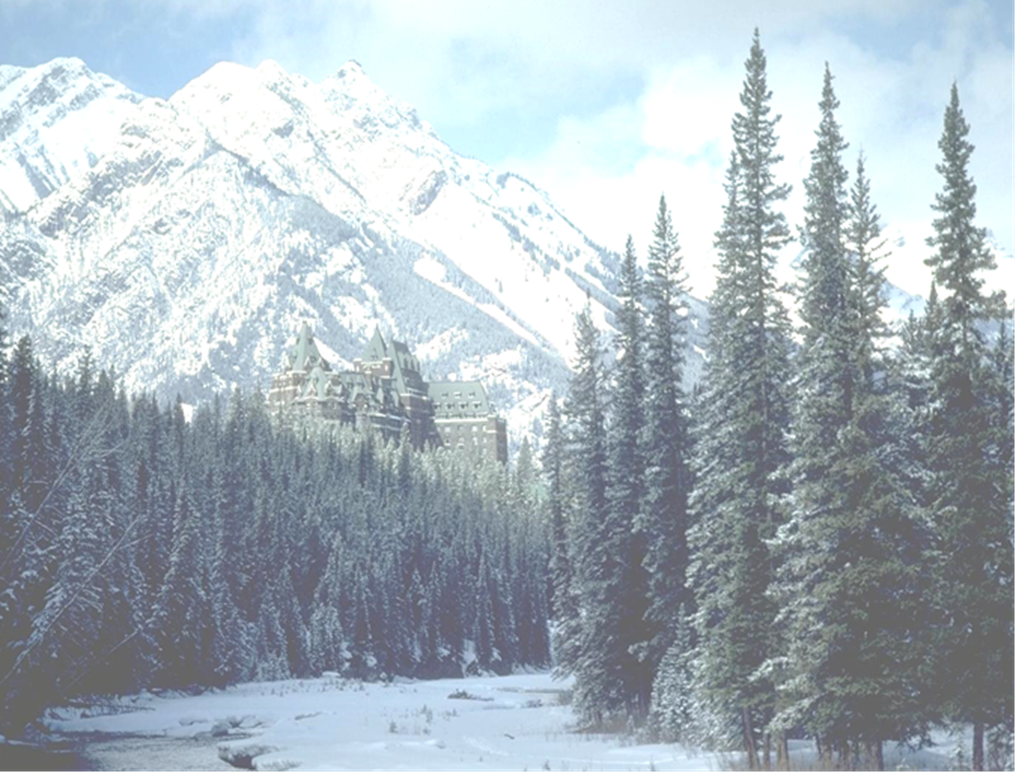 «Умыганская панорама» - периодическое печатное издание в форме газеты, учрежденное для издания официальных и иных   сообщений и материалов, нормативных и иных актов Думы и администрации Умыганского сельского поселения, Тулунского района, Иркутской области.ИРКУТСКАЯ ОБЛАСТЬТулунский районАДМИНИСТРАЦИЯ Умыганского сельского поселенияП О С Т А Н О В Л Е Н И Е« 09 » ноября 2023 г.                                                 № 35 -ПАс.УмыганОб утверждении муниципальной программы «Социально-экономическое развитие территории сельского поселения» на 2024 – 2028 годыВ соответствии с Федеральным законом от 06.10.2003 года № 131-ФЗ «Об общих принципах организации местного самоуправления в Российской Федерации»,  Постановлением администрации Умыганского сельского поселения от 31 декабря 2015 года №54-па «Об утверждении Положения о порядке принятия решений о разработке муниципальных программ Умыганского сельского поселения и их формирования и реализации», руководствуясь статьёй 24 Устава Умыганского муниципального образованияП О СТ А Н О В Л Я Ю:1. Отменить муниципальную  программу ««Социально-экономическое развитие территории  сельского поселения» на 2021– 2025 годы» утвержденную постановлением администрации Умыганского сельского поселения от 10 ноября 2020 года № 30-ПА с внесенными изменениями  с 31.12.2023г.2.Утвердить муниципальную  программу ««Социально-экономическое развитие территории  сельского поселения» на 2024 – 2028 годы» (Прилагается)2.Опубликовать настоящее постановление в газете «Умыганская панорама» и разместить на официальном сайте администрации Умыганского сельского поселения в информационно-телекоммуникационной сети Интернет.3.Контроль  за исполнением настоящего постановления оставляю за собой. Глава Умыганского сельского поселения                              В.Н.СавицкийУтвержденапостановлениемАдминистрации Умыганскогосельского поселенияот «09».09.2023 г. № 35-ПА   МУНИЦИПАЛЬНАЯ ПРОГРАММА «СОЦИАЛЬНО-ЭКОНОМИЧЕСКОЕ РАЗВИТИЕ ТЕРРИТОРИИ   СЕЛЬСКОГО ПОСЕЛЕНИЯ»НА 2024-2028 ГОДЫс. Умыган, 2023 годПАСПОРТМУНИЦИПАЛЬНОЙ ПРОГРАММЫ  «СОЦИАЛЬНО-ЭКОНОМИЧЕСКОЕ РАЗВИТИЕ ТЕРРИТОРИИ   СЕЛЬСКОГО ПОСЕЛЕНИЯ»(далее – муниципальная программа)Раздел 1. ХАРАКТЕРИСТИКА ТЕКУЩЕГО СОСТОЯНИЯ СФЕРЫ РЕАЛИЗАЦИИ МУНИЦИПАЛЬНОЙ ПРОГРАММЫМуниципальное образование «Умыганское» входит в состав Тулунского муниципального района Иркутской области. Границы территории сельского поселения установлены законами Иркутской области в соответствии с требованиями, предусмотренными Федеральным законом от 06.10.2003 г. № 131-ФЗ «Об общих принципах организации местного самоуправления в Российской Федерации» (далее - Федеральный закон). Территория Умыганского сельского поселения   установлена законом Иркутской области от 16 декабря 2004 года № 98-ОЗ и составляет 21 048,25 га, средняя плотность населения – 2,5 чел./км2, что несколько ниже, чем в среднем по Иркутской области.Географическое положение Умыганского сельского поселения можно охарактеризовать как периферийное. Территория муниципального образования удалена от важнейших социально-экономических центров. Транспортная связь с районным центром осуществляется только автомобильным транспортом, для передвижения организована ежедневная перевозка населения сельского поселения маршрутным такси по маршруту г. Тулун – с. Умыган. Расстояние от административного центра поселения с. Умыган до районного центра г. Тулуна  и до ближайшей железнодорожной станции Тулун составляет 40 км. Поселение имеет  не выгодное географическое положение и низкий природно-ресурсный потенциал.В состав Умыганского сельского поселения входит населенный пункт село Умыган, являющийся административным центром Умыганского муниципального образования.В соответствии со  статистическими данными подразделения Иркутскстата в городе Тулуне,   численность населения с. Умыган  в 2022году составляла 615 человек, в 2023 году – 600 человек. Сокращение происходит   из-за естественной убыли населения, смертности по заболеваниям, а также из-за миграционного потока. Причиной миграционного оттока являются проблемы экономического и социального характера, это и отсутствие рабочих мест, и низкое качество жизни населения, уровень благоустройства населенного пункта.Умыганское сельское поселение является сельскохозяйственной территорией. Но, так как поселение находится в удаленности от районного центра и не имеет достаточной инфраструктуры для создания крупных промышленных предприятий, на территории сельского поселения ведут свою  хозяйственную деятельность крестьянские (фермерские) хозяйства, а также  в сельском поселении   развиты личные подсобные хозяйства.  На территории Умыганского сельского поселения находятся и ведут свою деятельность:Администрация Умыганского сельского поселения;Дума Умыганского сельского поселения;3.  Муниципальное казенное учреждение культуры   «Культурно-досуговый центр   с.Умыган»;4.  Муниципальное общеобразовательное учреждение   «Умыганская средняя общеобразовательная школа»;5. Структурное подразделение областного государственного  бюджетного учреждения здравоохранения «Тулунская городская больница» - Фельдшерско-акушерский пункт  с.Умыган;6. Отделение обособленного структурного подразделения «Тулунский почтамт» - отделение связи № 34 с.Умыган;7. Индивидуальный предприниматель Семенюк Любовь Александровна (магазин  повседневного спроса «Семейный»);8. Индивидуальный предприниматель Лейченко Татьяна Викторовна (магазин  повседневного спроса «Феникс»);  10.Крестьянско-фермерское  хозяйство«Тупицына Вера Владимировна»;11.Крестьянско-фермерское  хозяйство«Крушевский Степан Семенович»;12.Крестьянско-фермерское  хозяйство «Шалда Максим Васильевич»;  Территория Умыганского сельского поселения является сельскохозяйственной зоной и занимает 3790 га земель сельскохозяйственного назначения. Основным видом деятельности, определяющую экономическую основу территории Умыганского муниципального образования, является сельское хозяйство, которое представляют 3 крестьянско –фермерских хозяйств и 145  личных подсобных хозяйств. Образование крестьянско (фермерских ) хозяйств началось с 2015 года.В 2015 году, при создании КФХ, была начата работа по подготовке земель к производству сельскохозяйственной продукции, а натуральное производство продукции началось в 2016 году. Выручка от реализации продукции в КФХ в 2016 году составила 3,14 млн. руб. В 2023году выручка от реализации продукции в КФХ составила уже 8,7 млн. руб., а в 2022году – 14,4 млн.рублей.Как уже отмечалось ранее, в Умыганском сельском поселении развиты личные подсобные хозяйства. Количество хозяйств, в которых содержат крупно-рогатый скот  насчитывает – 290 хозяйств.  В них содержаться: КРС - 351  голов, в т. ч. коров - 153; свиней – 198 гол.; лошадей - 21 гол.; овец - 40 голов. 40 % продукции от разведения личных подсобных хозяйств  расходуются на личные нужды, 60 % продукции личных подсобных хозяйств реализуется на колхозном рынке г. Тулуна.Сельское хозяйство, как и крестьянско-фермерские хозяйства, так и личные подворья, для своего дальнейшего развития, нуждаются в поддержке государства.Среднесписочная численность работающих  граждан  на территории сельского поселения в 2023 году   составила 103 человек. 45 % трудоспособного населения Умыганского сельского поселения   работают на своих личных подсобных хозяйствах. Численность экономически активного населения в 2023 году составила 351 чел., это 58,5 % от общей численности населения Умыганского сельского поселения, пенсионеры - 130 чел. (21,7 %), население в возрасте от 14 до 17 лет - 86 чел. (14,3 %).Средняя заработная плата работников, работающих в организациях и учреждениях сельского поселения, в 2023 году составила 32650 руб.,  в 2022 году средняя заработная плата составляла 27953,9 руб. Наиболее высокий уровень заработной платы на одного работника отмечается в бюджетной сфере -  это МОУ «Умыганская СОШ» - 43152,0  рублей  и в МКУК КДЦ с.Умыган» – 44728,3 рублей. Самый низкий  уровень заработной платы в  первом полугодие 2020 г   отмечается в торговле  и сельском хозяйстве   - 15956,0 рублей   и   20500 рублей соответственно, в месяц. Среднемесячный доход работающего населения сельского поселения  по сравнению с соответствующим периодом прошлого года возрос   и составляет   30232,0 рублей, за этот же  период  2022 года - 27963,0 рублей. Уровень регистрируемой безработицы по сравнению с соответствующим периодом прошлого года вырос и составил 35 человек, за этот же период 2022 года - 24 человек. Планируемые показатели социально-экономического развития Умыганского сельского поселения по итогам реализации муниципальной программы:1. Численность населения Умыганского сельского поселения снизилась и составляет  600 человек.2. Среднесписочная численность работающих во всех предприятиях  и учреждениях сельского поселения составляет 103 человек, что на 17 человек увеличилась  по  сравнению с соответствующим периодом прошлого  года.3. Средняя заработная плата работников, работающих на предприятиях и в учреждениях сельского поселения, составит 32650 руб., в бюджетной сфере 43940,15 руб.4. Выручка от реализации продукции в КФХ составит 8,7 млн. руб.;5. Количество  безработных граждан, состоящих на учете в Центре занятости населения безработицы увеличилось по сравнению с прошлым годом  и составило - 35 человек.Объекты инфраструктуры:Дорожное хозяйство сельского поселения является одним их элементов транспортной инфраструктуры поселения, которое обеспечивает гарантии граждан на свободу передвижения и делает возможным свободное перемещение товаров и услуг.Протяженность автомобильных дорог в черте населенных пунктов составляет 10,7 км, в том числе 5,1 км в асфальтобетонном исполнении, 0,5 км в бетонном исполнении, 5,1 км – гравийных дорог.Значительная часть автомобильных дорог имеет высокую степень износа. В течение длительного периода эксплуатации,  в связи с холодными  климатическими условиями, темпы износа автомобильных дорог превышают темпы восстановления и развития. Ускоренный износ автомобильных дорог обусловлен также ростом автотранспортных средств.Ежегодно, за счет средств дорожного фонда, ремонтируются участки дорог; выполняются мероприятия: содержание дорог (очистка дорог от снега, нанесение дорожной разметки и др.); оформление кадастровых работ по постановке автомобильных дорог на кадастровый учет; уличное освещение автомобильных дорог; оказание услуг по размещению светильников уличного освещения и др. Основной проблемой развития и содержания автомобильных является то, что администрация Умыганского сельского поселения не имеет возможности в полном объеме финансировать выполнение работ по строительству и капитальному ремонту  автомобильных дорог местного значения, в виду  глубоко дотационного бюджета.Основными направлениями развития дорожной сети поселения в период реализации данной программы будет являться сохранение протяженности, соответствующим нормативным требованиям, автомобильных дорог общего пользования, ремонт и поддержание автомобильных дорог.Водоснабжение  - основными  источниками водоснабжения Умыганского сельского поселения являются подземные воды.  80%жителей сельского поселения снабжается водой за счет  собственных водозаборных скважин  и шахтных колодцев.20%  населения  снабжается водой из водонапорной башни и  общественных шахтных колодцев.Основными проблемами содержания объектов водоснабжения является следующее:- в связи с дефицитным бюджетом, Умыганское сельское поселение не имеет возможности финансировать выполнение работ по содержанию, ремонту объектов водоснабжения. - водопользование на территории Умыганское сельского поселения сталкивается с множеством проблем. На состояние водных ресурсов оказывают влияние как антропогенные, так и природные факторы.Но в этом вопросе имеется ряд проблем: большие нарекания вызывают внешний вид  и санитарное состояние  колодцев   и водонапорной башни. Ремонт и замена оборудования на водонапорной башни   позволит  решить вопрос по бесперебойному обеспечению населения  водоснабжением.Благоустройство Администрация Умыганского сельского поселения ведет целенаправленную деятельность по благоустройству поселения.Повышение уровня благоустройства территории стимулирует позитивные тенденции в социально-экономическом развитии муниципального образования и, как следствие, повышение качества жизни населения.В последние годы в поселении проводилась  работа по благоустройству   населённого пункта: вдоль автомобильных дорог установлено уличное освещение, установлено 19 площадок под ТКО, детские игровые площадки, спортивные площадки , но  этого явно не достаточно. Для дальнейшего улучшения благосостояния поселения проводится разъяснительная работа среди населения по вопросам благоустройства; активизация работы с учреждениями и организациями (через заключения соглашений) по благоустройству прилегающих территорий; постоянное проведение акций с участием школьников и населения по уборке улиц населѐнных пунктов поселения; повышение культуры поведения граждан поселения, направленное на бережное отношение к элементам благоустройства.Реализация задач по благоустройству в  рамках данной программы позволить увеличить долю  благоустроенных общественных территорий.Градостроительная и землеустроительная деятельностьОдной из задач устойчивого комплексного пространственного и территориального развития сельского поселения является обеспечение  современной градостроительной документацией - Генеральным планом, Правилами землепользования и застройки (далее - ПЗЗ), документацией по планировке территории (проектами планировки и межевания территории), актуальной картографической информациейНа сегодняшний день Умыганское сельское поселение имеет:1)Генеральный план Умыганского муниципального образования  до 2032 года, утвержденный Думой Умыганского сельского поселения  от 26.11. 2013г.  № 36 , разработан  ООО "Градостроительство"  (г.Саранск)2)Правила землепользования и застройки Умыганского сельского поселения утвержденные Думой Умыганского сельского поселения  от 30.04. 2014г.  № 54 ( с внесенными изменениями и дополнениями), разработаны ООО "Градостроительство  3)Местные нормативы градостроительного проектирования Умыганского муниципального образования, утвержденные Думой Умыганского сельского поселения  от 30.04. 2014г.  № 54, разработаны  ООО «Проектно-планировочная мастерская « Мастер-план»В настоящее время, по причине  изменения  законодательства в части требований к составу и содержанию генеральных планов (статья 23 Градостроительного кодекса Российской Федерации), а также отклонениями фактического развития территорий различного функционального назначения от направлений, определенных действующим Генеральным планом и потребностям развития Умыганского сельского поселения  Генеральный план необходимо откорректировать.После утверждения Генерального плана в новой редакции  необходимо разработать правила землепользования и застройки Умыганского сельского поселения в новой редакции.
Правила землепользования и застройки  сельского поселения действуют с 2014года. С момента принятия Правил осуществляется мониторинг их применения. Правила ежегодно обновляются, в том числе по мере обращений юридических и физических лиц.
В области градостроительного зонирования Правила являются тем необходимым нормативным правовым актом, в котором устанавливаются территориальные зоны и градостроительные регламенты, направленные на развитие и совершенствование сложившегося землепользования, планомерное и сбалансированное развитие территории.
Необеспеченность   актуальными градостроительными документами не позволяет планомерно реализовывать мероприятия, направленные на развитие сельской территории.
Наличие указанной документации также влияет на соблюдение прав и законных интересов граждан при предоставлении земельных участков для строительства для ведения хозяйственной деятельности. Решение вышеуказанных проблем,  в рамках реализации данной программы, позволит             -обеспечить   Умыганское сельское поселение актуализированными документами территориального планирования и градостроительного зонирования, документацией по планировке территории; -обеспечить рационального использования территории  сельского поселения с учетом сведений государственного кадастра недвижимости-внести сведения в государственный кадастр недвижимости о границах населенных пунктов, о территориальных зонах, обеспечить соответствие документов территориального планирования требованиям Росреестра;-установить границы земельных участков, под объектами муниципального имущества,  -поставить на кадастровый учет  объекты недвижимости  Умыганского сельского поселения.Безопасность территории сельского поселенияДля обеспечение первичных мер пожарной безопасности администрацией Умыганского сельского поселения ведется определенная работа, а именно:-создана добровольная пожарная дружина;- ежегодно производится опашка противопожарных минерализованных полос для обеспечения противопожарной безопасности населения Умыганского поселения;- установлена пожарная сирена;-приобретены  мотопомпы в количестве 2-х штук и ранцевые опрыскиватели в количестве 3-х штук;Но, несмотря на что, первичные средства пожаротушения в сельском поселении имеются, требуется их дополнительное приобретение, так как по причине длительной эксплуатации, мотопомпы и ранцевые опрыскиватели пришли в непригодное состояние.Ежегодно требуется  обновление  минерализованных полос, для защиты населенного пункта от лесных пожаров.Данная программа позволит решить  задачу по создание резерва материальных ресурсов для предупреждения и ликвидации чрезвычайных ситуаций  и в итоге  приведет к сокращению количества пожаров  на территории сельского поселенияРазвитие культуры и спорта на территории Умыганского сельского поселенияНа территории Умыганского муниципального образования действуют муниципальное казенное учреждение культуры «Культурно-досуговый центр с.Умыган». Помещение вместимостью 270 человек, общей площадью 585,2 кв.  Учреждение находится в удовлетворительном состоянии.Основная деятельность МКУК «Культурно – досуговый центр с. Умыган» осуществляется по таким направлениям, как поддержка и развитие самодеятельного народного творчества, организация досуга различных категорий населения: детей, молодежи, людей среднего и пожилого возраста, популяризация краеведения, усиление работы по военно-патриотическому воспитанию молодежи, организация и развитие культурного сотрудничества с другими учреждениями района .В состав – МКУК «КДЦ с.Умыган», входит  библиотека, общей площадью 97 кв.м. Книжный фонд составляет – 3373 книги. Библиотека занимается обслуживанием пользователей разных возрастных категорий. Библиотеку посещают 525 человек в год, из них дети- 131 человек. Книговыдача в 2021 году составила 10366 книг, что по сравнению с 2020годом   на 36 книг больше, т.к. читатели детского и юношеского возрастов всё чаще приходят в библиотеку за материалом по учебной программе. Библиотечный фонд оснащен художественной литературой, методическими материалами, наглядными пособиями. Имеются 2 компьютера, фотоаппарат, копировальная техника. Состояние библиотеки удовлетворительное. Сельская библиотека ведет деятельность по расширению информационных возможностей для пользователей всех возрастных групп, формированию благоприятных условий для работы библиотеки.Реализация данной программы не позволит снизить  количество мероприятий, которые проводит библиотека.Еще одной из важнейших отраслей социальной сферы является физическая культура и спорт. Поддержание оптимальной физической активности в течение всей жизни каждого гражданина является существенным фактором, определяющим качество здоровья.На территории сельского поселения очень слабо  развиты физическая культура и спорт. Наша основная задача состоит в привлечении жителей поселения занятиями физической культуры и спортом. Для  этого создается  материально-спортивная база: введена ставка спортинструктора, приобретены тренажеры для занятия спортом. В год завершения программы планируется приобрести  30%   необходимого спортивного инвентаря и спортивного оборудования.Использование и охрана земель муниципального образования Умыганского сельского поселенияЗемля - важнейшая часть общей биосферы, использование ее связано со всеми другими природными объектами: водами, лесами, животным и растительным миром, полезными ископаемыми и иными ценностями недр земли. Без использования и охраны земли практически невозможно использование других природных ресурсов. При этом бесхозяйственность по отношению к земле немедленно наносит или в недалеком будущем будет наносить вред окружающей природной среде, приводить не только к разрушению поверхностного слоя земли - почвы, ее химическому и радиоактивному загрязнению, но и сопровождаться экологическим ухудшением всего природного комплекса.Земля используется и охраняется в Российской Федерации как основа жизни и деятельности народов, проживающих на соответствующей территории. Эта формула служит фундаментом прав и обязанностей государства, занятия общества и землепользователей использованием и охраной земли в соответствии с действующим законодательством.Использование значительных объемов земельного фонда в различных целях накладывает определенные обязательства по сохранению природной целостности всех звеньев экосистемы окружающей среды. В природе все взаимосвязано. Поэтому нарушение правильного функционирования одного из звеньев, будь то лес, животный мир, земля, ведет к дисбалансу и нарушению целостности экосистемы.Территории природного комплекса - водные ландшафты, озелененные пространства природоохранные зоны и другие выполняют важнейшую роль в решении задачи обеспечения условий устойчивого развития территории Умыганского сельского поселения Тулунского района Иркутской области.Муниципальная подпрограмма «Использование и охрана земель муниципального образования Умыганского сельского поселения на 2023-2025 гг. направлена на создание благоприятных условий для использования и охраны земель муниципального образования Умыганского сельского поселения Тулунского района Иркутской области.Нерациональное использование земли, потребительское и бесхозяйственное отношение к ней приводят к нарушению выполняемых ею функций, снижению природных свойств.Проблемы устойчивого социально-экономического развития территории земель муниципального образования Умыганского сельского поселения Тулунского района Иркутской области и экологически безопасной жизнедеятельности его жителей на современном этапе тесно связаны с решением вопросов охраны земель. На уровне сельского поселения можно решать местные проблемы охраны земель самостоятельно, причем полным, комплексным и разумнымЭнергосбережение и повышение энергетической эффективности на территории Умыганского сельского поселенияЭнергосбережение является актуальным и необходимым условием нормального функционирования администрации Умыганского сельского поселения, так как повышение эффективности использования энергетических ресурсов при непрерывном росте цен на энергоресурсы и соответственно росте стоимости электрической, тепловой энергии позволяет добиться существенной экономии, как энергетических ресурсов, так и финансовых ресурсов.Анализ функционирования организации показывает, что основные потери энергетических ресурсов наблюдаются при неэффективном использовании, распределении и потреблении электрической энергии. Нерациональное использование и потери приводят к увеличению затрат на данный вид ресурсов.Программа энергосбережения должна обеспечить снижение потребления энергетических ресурсов за счет выполнения плана мероприятий и соответственно перехода на экономичное и рациональное расходование энергетических ресурсов при полном удовлетворении потребностей в количестве и качестве энергетических ресурсов, превратить энергосбережение в решающий фактор технического функционирования.В настоящее время затраты на энергетические ресурсы составляют существенную часть расходов. В условиях увеличения тарифов и цен на энергоносители их расточительное и неэффективное использование недопустимо.Создание условий для повышения эффективности использования энергетических ресурсов становится одним из приоритетных направлений работы администрации Умыганского сельского поселения.Основными проблемами, приводящими к нерациональному использованию энергетических ресурсов в Умыганского сельском поселении, являются:- износ зданий, строений, сооружений;- использование оборудования и материалов низкого класса энергетической эффективности.Программа энергосбережения администрации Умыганского сельского поселения обеспечивает перевод на минимальные затраты на энергетические ресурсыОценка финансового состояния Умыганского муниципального образованияБюджет Умыганского муниципального образования по доходам за 2022 год исполнен в сумме 11 419,1 тыс. руб. План доходов на 2022 год, утверждённый в сумме 11 274,4 тыс. руб., выполнен на 101,3 %. Бюджет Умыганского муниципального образования по собственным доходным источникам за 2022 год исполнен в сумме 1 445,2 тыс. руб. План собственных доходов на 2022 год, утверждённый в сумме 1 300,4 тыс. руб., выполнен на 111,1%.Основным доходным источником бюджета Умыганского муниципального образования за 2022 год являются доходы от уплаты акцизов. Удельный вес поступления доходов от уплаты акцизов в общем поступлении собственных доходов составляет 55,9 %.Земельный налог второй по значимости доходный источник. Удельный вес поступления земельного составляет 18,1 % в общей сумме собственных доходов.Удельный вес поступления налога на доходы физических лиц составляет 13,4 % в общей сумме собственных доходов.Удельный вес прочих поступлений составляет 12,6 % в общей сумме собственных доходов.План по налоговым и неналоговым доходам перевыполнен на 144,8 тыс. руб. в результате поступления платежей после уточнения бюджета сельского поселения в декабре 2022 года.. В структуре расходов наиболее значимые суммы направлены на: выплату заработной платы с начислениями, оплату коммунальных услуг (электроэнергия), межбюджетные трансферты. Бюджет поселения является социально ориентированным.Раздел 2. ЦЕЛЬ И ЗАДАЧИ МУНИЦИПАЛЬНОЙ ПРОГРАММЫ, ЦЕЛЕВЫЕ ПОКАЗАТЕЛИ МУНИЦИПАЛЬНОЙ ПРОГРАММЫ, СРОКИ РЕАЛИЗАЦИИЦелью программы является:- улучшение качества жизни населения и обеспечение комфортной среды жизнедеятельности на основе экономического и социального развития сельского поселения.Для реализации поставленной цели необходимо решение следующих задач:-осуществление эффективной муниципальной политики в Умыганском сельском поселении; -сохранение и развитие транспортной инфраструктуры; -обеспечение комплексного пространственного и территориального развития сельского поселения;-укрепление безопасности территории сельского поселения; - сохранение и развитие культуры, физической культуры и спорта;-создание более комфортных условий проживания населения Умыганского сельского поселения;- реализация организационных мероприятий по энергосбережению	иповышению энергетической эффективности.- оказание мер социальной поддержки отдельным категориям граждан в части установления льгот по местным налогам.- защита сельскохозяйственных угодий от зарастания деревьями и кустарниками, сорными растениями, сохранению достигнутого уровня мелиорации.Оценкой выполнения поставленных задач будут являться следующие целевые показатели:-прирост поступлений налоговых доходов в местные бюджеты к предыдущему году (в нормативах текущего года);-сокращение количества пожаров;-протяженность автомобильных дорог, находящихся в границах населенных пунктов, соответствующих техническим требованиям;- доля   благоустроенных территорий общего пользования от общего количества таких территорий;-доля  объектов недвижимости  зарегистрированных и поставленных на кадастровый учет;    -доля населения Умыганского сельского поселения, привлеченная к культурно-массовым и спортивным мероприятиям на территории поселения- наличие актуализированных утвержденных документов территориального планирования и градостроительного зонирования; - удельный расход электрической энергии на снабжение органов местного самоуправления и муниципальных учреждений (в расчете на 1 кв. метр общей площади);- повышение доли доходов в муниципальный бюджет от уплаты земельного налога.Сведения о составе и значении целевых показателей муниципальной программы представлены в приложении № 1 к муниципальной программе.Раздел 3. ОБОСНОВАНИЕ ВЫДЕЛЕНИЯ ПОДПРОГРАММ Для достижения заявленной цели и решения поставленных задач в рамках муниципальной программы предусмотрена реализация следующих подпрограмм: 1. «Обеспечение деятельности главы Умыганского сельского поселения и администрации Умыганского сельского поселения» (приложение  №5 к муниципальной программе);2. «Повышение эффективности бюджетных расходов Умыганского сельского поселения» (приложение  №6 к муниципальной программе);3.«Обеспечение комплексных мер безопасности на территории Умыганского сельского поселения» (приложение  №7 к муниципальной программе);4. «Развитие инфраструктуры на территории Умыганского сельского поселения»  (приложение  №8 к муниципальной программе);5.  «Обеспечение комплексного пространственного и территориального развития Умыганского сельского поселения» (приложение  №9 к муниципальной программе);6. «Развитие культуры и спорта на территории Умыганского сельского поселения» (приложение  №10 к муниципальной программе);7. «Энергосбережение и повышение энергетической эффективности на территории Умыганского сельского поселения»;8. «Эффективное и рациональное использование земель муниципального образования». Каждая из подпрограмм выделана исходя из масштаба и сложности решаемых в её рамках задач муниципальной программы. Предусмотренные в рамках каждой из подпрограмм   цели, задачи и мероприятия   в максимальной степени будут способствовать достижению целей и конечных результатов муниципальной программы.Достижение поставленных задач подпрограмм, включенных в муниципальную программу, реализуется посредством выполнения основных мероприятий. Мероприятия подпрограммы разработаны в области профилактики пожарной безопасности, в области благоустройства, развития культуры и спорта, развития транспортной инфраструктуры, повышении эффективности бюджетных расходов, содержании органов местного самоуправления. Подпрограммы также характеризуются перечнем основных мероприятий  к муниципальной программе.Перечень основных мероприятий муниципальной программы представлен в приложении № 2 к муниципальной программе.Раздел 4. АНАЛИЗ РИСКОВ РЕАЛИЗАЦИИ МУНИЦИПАЛЬНОЙ ПРОГРАММЫ И ОПИСАНИЕ МЕР УПРАВЛЕНИЯ РИСКАМИ РЕАЛИЗАЦИИ МУНИЦИПАЛЬНОЙ ПРОГРАММЫРеализация муниципальной программы сопряжена с рядом рисков, которые могут препятствовать своевременному достижению запланированных результатов.Это риски финансовые, операционные и природно-техногенные. Риск финансового обеспечения связан с недостаточным или поздним финансированием муниципальной программы. Операционные риски связаны с ошибками управления. Эти риски могут привести к нарушению сроков выполнения мероприятий и достижению запланированных результатов.Природно-техногенные риски связаны с возможностью возникновения природных факторов. Эти риски могут привести к отвлечению средств от финансирования мероприятий программы в пользу других мероприятий.В целях управления указанными рисками в ходе реализации муниципальной программы предусматривается:- формирование эффективной системы управления муниципальной программой на основе четкого распределения функций;- проведение регулярного анализа и мониторинга и при необходимости корректировке показателей и мероприятий программы;Раздел 5. РЕСУРСНОЕ ОБЕСПЕЧЕНИЕ МУНИЦИПАЛЬНОЙ ПРОГРАММЫИнформация о ресурсном обеспечении реализации муниципальной программы за счет средств, предусмотренных в бюджете Умыганского сельского поселения представлена в Приложении № 3 к муниципальной программе.Прогнозная (справочная) оценка ресурсного обеспечения реализации муниципальной программы за счет всех источников финансирования приводится в Приложении № 4 к муниципальной программе.Раздел 6. ОЖИДАЕМЫЕ КОНЕЧНЫЕ РЕЗУЛЬТАТЫ РЕАЛИЗАЦИИ МУНИЦИПАЛЬНОЙ ПРОГРАММЫСоциально-экономическая эффективность муниципальной программы будет рассчитана исходя из количественной оценки показателей затрат и целевых показателей программы как соотношение достигнутых и планируемых результатов.Результатами реализации муниципальной программы станет разработка мер и мероприятий, направленных на совершенствование механизмов управления экономическим развитием Умыганского сельского поселения.Реализация муниципальной программы позволит обеспечить получение следующих результатов: -повышение качества предоставляемых услуг администрацией Умыганского с.п.;-эффективное использование местного бюджета;-увеличение собственных доходов местного бюджета;- обеспечение безопасности населения;-сохранение и развитие транспортной инфраструктуры;-улучшение санитарного и экологического состояния  поселения;-исключение правовых коллизий при осуществлении градостроительной деятельности на территории Умыганского сельского поселения, в части землеустройства; -эффективное и рациональное использования земель населенных пунктов, земель сельскохозяйственного назначения, земель иного назначения и других объектов недвижимости; -формирование у населения здорового образа жизни;-повышение качества и уровня жизни населения, его    занятости;- организация рационального использования и охраны земель муниципального образования к 2029 году составит 70%Приложение №1 к муниципальной программе«Социально-экономическое развитие территории сельского поселения»  на 2024-2028гг.СВЕДЕНИЯО СОСТАВЕ И ЗНАЧЕНИЯХ ЦЕЛЕВЫХ ПОКАЗАТЕЛЕЙ МУНИЦИПАЛЬНОЙ ПРОГРАММЫ «СОЦИАЛЬНО-ЭКОНОМИЧЕСКОЕ РАЗВИТИЕ ТЕРРИТОРИИ СЕЛЬСКОГО ПОСЕЛЕНИЯ» НА 2024 – 2028 гг.(далее - программа)Приложение №2 к муниципальной программе «Социально-экономическое развитие территории сельского поселения на 2024-2028ггПЕРЕЧЕНЬОСНОВНЫХ МЕРОПРИЯТИЙМУНИЦИПАЛЬНОЙ ПРОГРАММЫ «СОЦИАЛЬНО-ЭКОНОМИЧЕСКОЕ РАЗВИТИЕ ТЕРРИТОРИИ СЕЛЬСКОГО ПОСЕЛЕНИЯ»(далее – муниципальная программа)Приложение №3 к муниципальной программе «Социально-экономическое развитие территории сельского поселения на 2024-2028ггРЕСУРСНОЕ ОБЕСПЕЧЕНИЕМУНИЦИПАЛЬНОЙ ПРОГРАММЫ«СОЦИАЛЬНО-ЭКОНОМИЧЕСКОЕ РАЗВИТИЕ СЕЛЬСКОГО ПОСЕЛЕНИЯ»ЗА СЧЕТ СРЕДСТВ ПРЕДУСМОТРЕННЫХ В БЮДЖЕТЕ УМЫГАНСКОГО СЕЛЬСКОГО ПОСЕЛЕНИЯПриложение №4 к муниципальной программе «Социально-экономическое развитие территории сельского поселения на 2024-2028гг.»ПРОГНОЗНАЯ (СПРАВОЧНАЯ) ОЦЕНКА РЕСУРСНОГО ОБЕСПЕЧЕНИЯРЕАЛИЗАЦИИ МУНИЦИПАЛЬНОЙ ПРОГРАММЫ«СОЦИАЛЬНО-ЭКОНОМИЧЕСКОЕ РАЗВИТИЕ СЕЛЬСКОГО ПОСЕЛЕНИЯ»ЗА СЧЕТ ВСЕХ ИСТОЧНИКОВ ФИНАНСИРОВАНИЯПриложение № 5к муниципальной программе«Социально – экономическое  развитие сельского поселения»на 2024-2028 годыПОДПРОГРАММА«Обеспечение деятельности главы Умыганского сельского поселения и Администрации Умыганского сельского поселения» с.Умыган 2023г.ПАСПОРТ ПОДПРОГРАММЫ «Обеспечение деятельности главыУмыганского сельского поселения и администрации Умыганского сельского поселения»  муниципальной программы «Социально-экономическое развитие территории сельского поселения»(далее соответственно - подпрограмма, муниципальная программа)Раздел 1. ЦЕЛЬ И ЗАДАЧИ ПОДПРОГРАММЫ, ЦЕЛЕВЫЕ ПОКАЗАТЕЛИ ПОДПРОГРАММЫ, СРОКИ РЕАЛИЗАЦИИЦелью подпрограммы является – осуществление эффективной муниципальной политики в Умыганском сельском поселении Достижение поставленной цели будет осуществляться путем решения следующих задач:-обеспечение деятельности главы Умыганского сельского поселения и Администрации Умыганского сельского поселения;-создание условий для повышения эффективности и результативности деятельности администрации сельского поселения. Оценкой выполнения задач будут являться следующие целевые показатели: -доля исполненных полномочий Администрации Умыганского сельского поселения без нарушений к общему количеству полномочий;-количество муниципальных служащих, прошедших обучение по повышению квалификации;- обеспечение работников администрации техническими и материальными средствами для своевременного выполнения их полномочий;Сроки реализации подпрограммы: 2024-2028ггРаздел 2. ОСНОВНЫЕ МЕРОПРИЯТИЯ ПОДПРОГРАММЫВ рамках подпрограммы планируется реализация следующих основных мероприятий1.Обеспечение деятельности главы Умыганского сельского поселения и Администрации Умыганского сельского поселения2. Управление муниципальным долгом сельского поселения 3. Пенсионное обеспечение граждан, замещавших должности главы сельских поселений и муниципальных служащих органов местного самоуправления сельского поселения4. Повышение квалификации муниципальных служащих, глав сельских поселений5. Управление средствами резервного фонда администраций сельских поселений;6. Осуществление части полномочий по решению вопросов местного значения, переданных на уровень муниципального образования «Тулунский район», в соответствии с заключенными соглашениями ( межбюджетные трансферты бюджетам муниципальных районов из бюджетов поселений);Перечень основных мероприятий подпрограммы представлен в Приложении № 2 к муниципальной программе.Раздел 3. МЕРЫ МУНИЦИПАЛЬНОГО РЕГУЛИРОВАНИЯ, НАПРАВЛЕННЫЕ НА ДОСТИЖЕНИЕ ЦЕЛИ И ЗАДАЧ ПОДПРОГРАММЫМеры муниципального регулирования, направленные на достижение цели и задач подпрограммы, базируются на следующих нормативных правовых актах:- Федеральный закон от 6 октября 2003 года № 131-ФЗ «Об общих принципах организации местного самоуправления в Российской Федерации»;-Устав Умыганского муниципального образования.В рамках реализации настоящей подпрограммы не предполагается проведение институциональных преобразований, совершенствование структуры управления Нормативно-правовая база для подпрограммы сформирована и не изменяется.Организационная структура управления подпрограммой базируется на существующей схеме исполнительной власти Умыганского сельского поселения. Общее руководство подпрограммой осуществляет глава поселения, в функции которого входит определение приоритетов, постановка оперативных и краткосрочных целей подпрограммы. Подпрограммные мероприятия могут быть скорректированы в зависимости от изменения ситуации на основании обоснованного предложения исполнителя. Подпрограмма может быть дополнена новыми мероприятиями с обоснованием объемов и источников финансирования. Раздел 4. РЕСУРСНОЕ ОБЕСПЕЧЕНИЕ ПОДПРОГРАММЫИнформация о ресурсном обеспечении реализации подпрограммы за счет средств, предусмотренных в бюджете Умыганского сельского поселения, представлена в приложении № 3 к муниципальной программе.Раздел 5. ОБЪЕМЫ ФИНАНСИРОВАНИЯ МЕРОПРИЯТИЙ ПОДПРОГРАММЫ ЗА СЧЕТ СРЕДСТВ ОБЛАСТНОГО ФЕДЕРАЛЬНОГО БЮДЖЕТОВОбъемы финансирования мероприятий подпрограммы за счет средств областного и федерального бюджетов представлена в приложении № 3 к муниципальной программе.Раздел 6. СВЕДЕНИЯ ОБ УЧАСТИИ В ПОДПРОГРАММЕ ГОСУДАРСТВЕННЫХ ВНЕБЮДЖЕТНЫХ ФОНДОВ Участие государственных внебюджетных фондов в подпрограмме не планируется.Раздел 7. СВЕДЕНИЯ ОБ УЧАСТИИ В ПОДПРОГРАММЕ ОРГАНИЗАЦИЙ Организации Умыганского сельского поселения участия в реализации подпрограммы не принимают.Приложение № 6к муниципальной программе«Социально-экономическое развитие сельского поселения»на 2024-2028 годыПОДПРОГРАММА«Повышение эффективности бюджетных расходов Умыганского сельского поселения» с. Умыган, 2023 годПАСПОРТ ПОДПРОГРАММЫ«Повышение эффективности бюджетных расходов Умыганского сельского поселения» муниципальной программы «Социально-экономическое развитие территории сельского поселения» (далее соответственно - подпрограмма, муниципальная программа)Раздел 1. ЦЕЛЬ И ЗАДАЧИ ПОДПРОГРАММЫ, ЦЕЛЕВЫЕ ПОКАЗАТЕЛИ ПОДПРОГРАММЫ, СРОКИ РЕАЛИЗАЦИИЦелью подпрограммы является:- повышение эффективности бюджетных расходов Умыганского сельского поселения.Для достижения данной цели необходимо выполнить следующие задачи: - обеспечение сбалансированности и устойчивости бюджета Умыганского сельского поселения;- обеспечение прозрачности и открытости бюджетного процесса в Умыганском сельском поселении;-   обеспечение прав граждан и организаций на информацию о деятельности администрации Умыганского сельского поселения и удовлетворение информационных потребностей через средства информационно-телекоммуникационной сети «Интернет».- повышение качества и доступности муниципальных услуг на основе перевода их в электронный вид.- развитие нормативной базы муниципальной информатизации.Оценкой выполненных задач  будут следующие целевые показатели : - прирост поступлений налоговых доходов в местные бюджеты к предыдущему году (в нормативах текущего года;- отсутствие просроченной кредиторской задолженности учреждений, находящихся в ведении органов местного самоуправления. - свободный доступ населения Умыганского сельского поселения на информационном сайте к деятельности администрации сельского поселения.Сроки реализации подпрограммы: 2024-2028ггРаздел 2. ОСНОВНЫЕ МЕРОПРИЯТИЯ ПОДПРОГРАММЫ1.Информационные технологии в управлении. Перечень основных мероприятий подпрограммы представлен в Приложении  №2 к муниципальной программе.Раздел 3. МЕРЫ МУНИЦИПАЛЬНОГО РЕГУЛИРОВАНИЯ, НАПРАВЛЕННЫЕ НА ДОСТИЖЕНИЕ ЦЕЛИ И ЗАДАЧ ПОДПРОГРАММЫМеры муниципального регулирования, направленные на достижение цели и задач подпрограммы, базируются на следующих нормативных правовых актах:- Федеральный закон  от 6 октября 2003 года № 131-ФЗ «Об общих принципах организации местного самоуправления в Российской Федерации»;-Устав  Умыганского муниципального образования.В рамках реализации настоящей подпрограммы не предполагается проведение институциональных преобразований, совершенствование структуры управления. Нормативно-правовая база для подпрограммы сформирована и не изменяется.Организационная структура управления подпрограммой базируется на существующей схеме исполнительной власти Умыганского сельского поселения. Общее руководство подпрограммой осуществляет глава поселения, в функции которого входит определение приоритетов, постановка оперативных целей подпрограммы. Подпрограммные мероприятия могут быть скорректированы в зависимости от изменения ситуации на основании обоснованного предложения исполнителя. Подпрограмма может быть дополнена новыми мероприятиями с обоснованием объемов и источников финансирования. Раздел 4. РЕСУРСНОЕ ОБЕСПЕЧЕНИЕ ПОДПРОГРАММЫИнформация о ресурсном обеспечении реализации подпрограммы за счет средств, предусмотренных в бюджете Умыганского сельского поселения, представлена в приложении № 3 к муниципальной программе.Раздел 5. ОБЪЕМЫ ФИНАНСИРОВАНИЯ МЕРОПРИЯТИЙ ПОДПРОГРАММЫ ЗА СЧЕТ СРЕДСТВ ОБЛАСТНОГО ФЕДЕРАЛЬНОГО БЮДЖЕТОВ Объемы финансирования мероприятий подпрограммы за счет средств областного и федерального бюджетов не предусмотрены.Раздел 6. СВЕДЕНИЯ ОБ УЧАСТИИ В ПОДПРОГРАММЕ ГОСУДАРСТВЕННЫХ ВНЕБЮДЖЕТНЫХ ФОНДОВУчастие государственных внебюджетных фондов в подпрограмме не планируется.Раздел 7. СВЕДЕНИЯ ОБ УЧАСТИИ В ПОДПРОГРАММЕ ОРГАНИЗАЦИЙОрганизации Умыганского сельского поселения участия в реализации подпрограммы не принимают.Приложение № 7к муниципальной программе«Социально – экономическое развитие сельского поселения»на 2024-2028годыПОДПРОГРАММА«Развитие инфраструктуры на территории Умыганского сельского поселения»с. Умыган, 2023 годПАСПОРТ ПОДПРОГРАММЫ «Развитие инфраструктуры на территории Умыганского сельского поселения»  муниципальной программы «Социально-экономическое развитие территории сельского поселения» (далее соответственно - подпрограмма, муниципальная программа)Раздел 1. ЦЕЛЬ И ЗАДАЧИ ПОДПРОГРАММЫ, ЦЕЛЕВЫЕ ПОКАЗАТЕЛИ ПОДПРОГРАММЫ, СРОКИ РЕАЛИЗАЦИИЦелью подпрограммы является: создания комфортных и качественных условий проживания населения. Для реализации поставленной цели необходимо решение следующих задач:-сохранение автомобильных дорог общего пользования местного значения;-обеспечение безопасности дорожного движения на территории Умыганского   сельского поселения;-повышение уровня благоустройства и улучшение экологической обстановки в сельском поселении; - обеспечение населения сельского поселения бесперебойным водоснабжением. Оценкой выполнения  поставленных задач будут следующие целевые показатели: - протяженность автомобильных дорог, находящихся в границах населенного пункта, соответствующих техническим требованиям; -количество стихийных свалок на территории Умыганского сельского поселения.-доля бесперебойного обеспечения населения поселения водоснабжением.Сроки реализации подпрограммы: 2024-2028гг.Раздел 2. ОСНОВНЫЕ МЕРОПРИЯТИЯ ПОДПРОГРАММЫ1.Ремонт и содержание автомобильных дорог.2. Организация благоустройства территории поселения.3.Организация водоснабжения населения.  Перечень основных мероприятий подпрограммы представлен в Приложении № 2 к муниципальной программе.Раздел 3. МЕРЫ МУНИЦИПАЛЬНОГО РЕГУЛИРОВАНИЯ, НАПРАВЛЕННЫЕ НА ДОСТИЖЕНИЕ ЦЕЛИ И ЗАДАЧ ПОДПРОГРАММЫМеры муниципального регулирования, направленные на достижение цели и задач подпрограммы, базируются на следующих нормативных правовых актах:- Федеральный закон от 6 октября 2003 года № 131-ФЗ «Об общих принципах организации местного самоуправления в Российской Федерации»;-Устав  Умыганского муниципального образования.В рамках реализации настоящей подпрограммы не предполагается проведение институциональных преобразований, совершенствование структуры управления Нормативно-правовая база для подпрограммы сформирована и не изменяется.Организационная структура управления подпрограммой базируется на существующей схеме исполнительной власти Умыганского сельского поселения. Общее руководство подпрограммой осуществляет глава поселения, в функции которого входит определение приоритетов, постановка оперативных и краткосрочных целей подпрограммы. Подпрограммные мероприятия могут быть скорректированы в зависимости от изменения ситуации на основании обоснованного предложения исполнителя. Подпрограмма может быть дополнена новыми мероприятиями с обоснованием объемов и источников финансирования. Раздел 4. РЕСУРСНОЕ ОБЕСПЕЧЕНИЕ ПОДПРОГРАММЫИнформация о ресурсном обеспечении реализации подпрограммы за счет средств, предусмотренных в бюджете Умыганского сельского поселения, представлена в приложении №3 к муниципальной программе.Раздел 5. ОБЪЕМЫ ФИНАНСИРОВАНИЯ МЕРОПРИЯТИЙ ПОДПРОГРАММЫ ЗА СЧЕТ СРЕДСТВ ОБЛАСТНОГО ФЕДЕРАЛЬНОГО   БЮДЖЕТОВ Объемы финансирования мероприятий подпрограммы за счет средств областного и федерального бюджетов не предусмотрены.          Раздел 6. СВЕДЕНИЯ ОБ УЧАСТИИ В ПОДПРОГРАММЕ                     ГОСУДАРСТВЕННЫХ ВНЕБЮДЖЕТНЫХ ФОНДОВ Участие государственных внебюджетных фондов в подпрограмме не планируется.Раздел 7. СВЕДЕНИЯ ОБ УЧАСТИИ В ПОДПРОГРАММЕ ОРГАНИЗАЦИЙ Организации Умыганского сельского поселения участия в реализации подпрограммы не принимают.Приложение № 8к муниципальной программе«Социально – экономическое  развитие сельского поселения»на 2024-2028 годыПОДПРОГРАММА«Обеспечение комплексного пространственного и территориального развития Умыганского сельского поселения» с. Умыган, 2023 годПАСПОРТ ПОДПРОГРАММЫ «Обеспечение комплексного пространственного и территориального развития  Умыганского сельского поселения»муниципальной программы «Социально-экономическое развитие территории сельского поселения» (далее соответственно - подпрограмма, муниципальная программа)Раздел 1. ЦЕЛЬ И ЗАДАЧИ ПОДПРОГРАММЫ, ЦЕЛЕВЫЕ ПОКАЗАТЕЛИ ПОДПРОГРАММЫ, СРОКИ РЕАЛИЗАЦИИЦелью подпрограммы является:
- создание условий для обеспечения развития территории Умыганского сельского поселения, благоприятных условий жизнедеятельности и повышение эффективности использования земельных ресурсов сельского поселения.
Для реализации поставленной цели необходимо решение следующих задач: -обеспечение территории Умыганского сельского поселения актуализированными документами территориального планирования и градостроительного зонирования;-постановка на кадастровый учет границ населенного пункта, территориальных зон  и объектов недвижимости сельского поселения. Оценкой выполнения поставленных задач будут следующие целевые показатели:-наличие актуализированных утвержденных документов территориального планирования и градостроительного зонирования;-доля объектов недвижимости  зарегистрированных и поставленных на кадастровый учет. Сроки реализации подпрограммы: 2024-2028гг.Раздел 2. ОСНОВНЫЕ МЕРОПРИЯТИЯ ПОДПРОГРАММЫ    1.Проведение топографических, геодезических, картографических и кадастровых работ.    2.Обеспечение градостроительной и землеустроительной деятельности на территории Умыганского сельского поселения.Перечень основных мероприятий подпрограммы представлен в Приложении № 2 к муниципальной программе.Раздел 3. МЕРЫ МУНИЦИПАЛЬНОГО РЕГУЛИРОВАНИЯ, НАПРАВЛЕННЫЕ НА ДОСТИЖЕНИЕ ЦЕЛИ И ЗАДАЧ ПОДПРОГРАММЫМеры муниципального регулирования, направленные на достижение цели и задач подпрограммы, базируются на следующих нормативных правовых актах:- Федеральный закон  от 6 октября 2003 года № 131-ФЗ «Об общих принципах организации местного самоуправления в Российской Федерации»;-Устав Умыганского муниципального образования;- Градостроительный кодекс.В рамках реализации настоящей Программы не предполагается проведение институциональных преобразований, совершенствование структуры управления Нормативно-правовая база для подпрограммы сформирована и не изменяется.Организационная структура управления подпрограммой базируется на существующей схеме исполнительной власти Умыганского сельского поселения. Общее руководство подпрограммой осуществляет глава поселения, в функции которого входит определение приоритетов, постановка оперативных и краткосрочных целей подпрограммы. Подпрограммные мероприятия могут быть скорректированы в зависимости от изменения ситуации на основании обоснованного предложения исполнителя. Подпрограмма может быть дополнена новыми мероприятиями с обоснованием объемов и источников финансирования. Раздел 4. РЕСУРСНОЕ ОБЕСПЕЧЕНИЕ ПОДПРОГРАММЫИнформация о ресурсном обеспечении реализации подпрограммы за счет средств, предусмотренных в бюджете Умыганского сельского поселения, представлена в приложении №3 к муниципальной программе.Раздел 5. ОБЪЕМЫ ФИНАНСИРОВАНИЯ МЕРОПРИЯТИЙ ПОДПРОГРАММЫ ЗА СЧЕТ СРЕДСТВ ОБЛАСТНОГО ФЕДЕРАЛЬНОГО  БЮДЖЕТОВОбъемы финансирования мероприятий подпрограммы за счет средств областного и федерального бюджетов не предусмотрены.Раздел 6. СВЕДЕНИЯ ОБ УЧАСТИИ В ПОДПРОГРАММЕ ГОСУДАРСТВЕННЫХ ВНЕБЮДЖЕТНЫХ ФОНДОВУчастие государственных внебюджетных фондов в подпрограмме не планируется.Раздел 7. СВЕДЕНИЯ ОБ УЧАСТИИ В ПОДПРОГРАММЕ ОРГАНИЗАЦИЙОрганизации Умыганского сельского поселения участия в реализации подпрограммы не принимают.Приложение № 9к муниципальной программе«Социально-экономическое развитие сельского поселения»на 2024-2028годыПОДПРОГРАММА«Обеспечение комплексных мер безопасности на территории Умыганского сельского поселения» с. Умыган, 2023 годПАСПОРТ ПОДПРОГРАММЫ «Обеспечение комплексных мер безопасности на территории Умыганского сельского поселения» муниципальной программы «Социально-экономическое развитие территории сельского поселения» (далее соответственно – подпрограмма, муниципальная программа)Раздел 1. ЦЕЛЬ И ЗАДАЧИ ПОДПРОГРАММЫ, ЦЕЛЕВЫЕ ПОКАЗАТЕЛИ ПОДПРОГРАММЫ, СРОКИ РЕАЛИЗАЦИИЦелью подпрограммы является:  обеспечение необходимых условий для укрепления пожарной безопасности, защиты жизни и здоровья граждан, проживающих на территории Умыганского сельского поселения. Для реализации поставленной цели необходимо решение следующих задач:- создание резерва материальных ресурсов для предупреждения и ликвидации чрезвычайных ситуаций;- обеспечение надлежащего состояния источников противопожарного водоснабжения и минерализованных полос. - повышение правовой культуры граждан, воспитание у населения активной гражданской позиции по вопросам предупреждения и пресечения преступлений и правонарушений;- снижение уровня безнадзорности, беспризорности  несовершеннолетних, выявление и устранение причин и условий, способствующих этому.Оценкой выполнения   задач будут следующие целевые показатели:  - количества пожаров на территории сельского поселения;  - доля оснащение команды ДПД необходимыми средствами для тушения пожаров;-снижение ущерба от пожаров;- увеличение количества граждан, привлеченных к участию в мероприятиях по профилактике преступлений и иных правонарушений;- проведение среди населения, особенно молодежи, работы с целью профилактики преступлений, наркомании и алкоголизм;- Снижение уровня безнадзорности и беспризорности несовершеннолетних.Сроки реализации подпрограммы: 2024-2028 гг.Раздел 2. ОСНОВНЫЕ МЕРОПРИЯТИЯ ПОДПРОГРАММЫ1.Обеспечение первичных мер пожарной безопасности в границах населенных пунктов.2. Профилактика безнадзорности и правонарушений на территории сельского поселения3. Профилактика терроризма и экстремизма, а также минимизации и ликвидации последствий проявления терроризма и экстремизма на территории Тулунского муниципального района. Перечень основных мероприятий подпрограммы представлен в Приложении № 2 к муниципальной программе.Раздел 3. МЕРЫ МУНИЦИПАЛЬНОГО РЕГУЛИРОВАНИЯ, НАПРАВЛЕННЫЕ НА ДОСТИЖЕНИЕ ЦЕЛИ И ЗАДАЧ ПОДПРОГРАММЫМеры муниципального регулирования, направленные на достижение цели и задач подпрограммы, базируются на следующих нормативных правовых актах:- Федеральный закон от 6 октября 2003 года № 131-ФЗ «Об общих принципах организации местного самоуправления в Российской Федерации»;-Устав Умыганского муниципального образования.В рамках реализации настоящей подпрограммы не предполагается проведение институциональных преобразований, совершенствование структуры управления Нормативно-правовая база для подпрограммы сформирована и не изменяется.Организационная структура управления подпрограммой базируется на существующей схеме исполнительной власти Умыганского сельского поселения. Общее руководство подпрограммой осуществляет глава поселения, в функции которого входит определение приоритетов, постановка оперативных и краткосрочных целей подпрограммы. Подпрограммные мероприятия могут быть скорректированы в зависимости от изменения ситуации на основании обоснованного предложения исполнителя. Подпрограмма может быть дополнена новыми мероприятиями с обоснованием объемов и источников финансирования. Раздел 4. РЕСУРСНОЕ ОБЕСПЕЧЕНИЕ ПОДПРОГРАММЫИнформация о ресурсном обеспечении реализации подпрограммы за счет средств, предусмотренных в бюджете Умыганского сельского поселения, представлена в приложении № 3 к муниципальной программе.Раздел 5. ОБЪЕМЫ ФИНАНСИРОВАНИЯ МЕРОПРИЯТИЙ ПОДПРОГРАММЫ ЗА СЧЕТ СРЕДСТВ ОБЛАСТНОГО ФЕДЕРАЛЬНОГО БЮДЖЕТОВОбъемы финансирования мероприятий подпрограммы за счет средств областного и федерального бюджетов не предусмотрены.Раздел 6. СВЕДЕНИЯ ОБ УЧАСТИИ В ПОДПРОГРАММЕ ГОСУДАРСТВЕННЫХ ВНЕБЮДЖЕТНЫХ ФОНДОВ Участие государственных внебюджетных фондов в подпрограмме не планируется.Раздел 7. СВЕДЕНИЯ ОБ УЧАСТИИ В ПОДПРОГРАММЕ ОРГАНИЗАЦИЙОрганизации Умыганского сельского поселения участия в реализации подпрограммы не принимают.Приложение № 10к муниципальной программе«Социально-экономическое развитие сельского поселения»на 2024-2028 годыПОДПРОГРАММА«Развитие культуры и спорта на территории Умыганского сельского поселения»с. Умыган, 2023 годПАСПОРТ ПОДПРОГРАММЫ «Развитие культуры и спорта на территории Умыганского сельского поселения»  муниципальной программы «Социально-экономическое развитие территории сельского поселения» (далее соответственно – подпрограмма, муниципальная программа)Раздел 1. ЦЕЛЬ И ЗАДАЧИ ПОДПРОГРАММЫ, ЦЕЛЕВЫЕ ПОКАЗАТЕЛИ ПОДПРОГРАММЫ, СРОКИ РЕАЛИЗАЦИИЦель подпрограммы является: создание условий для развития культуры ,физической культуры и массового спорта на территории Умыганского сельского поселения Для выполнения поставленной цели необходимо решить следующие задачи -обеспечение деятельности МКУК «КДЦ с.Умыган»;-улучшение материальной базы МКУК «КДЦ с. Умыган»;-привлечение и формирование устойчивого интереса к культуре и к занятиям физической культурой и спортом всего населения Умыганского сельского поселения.  -участие жителей Умыганского сельского поселения в культурных и спортивных мероприятиях районного уровня;Целевыми показателями подпрограммы будут являться:-количество проведенных культурных, спортивных и физкультурно-массовых мероприятий; -.количество жителей Умыганского сельского поселения, систематически посещающих КДЦ-.количество жителей Умыганского сельского поселения, систематически занимающихся физической культурой и спортом;Сроки реализации подпрограммы: 2024-2028гг.Раздел 2. ОСНОВНЫЕ МЕРОПРИЯТИЯ ПОДПРОГРАММЫ   - Расходы, направленные на организацию досуга и обеспечение жителей услугами организаций культуры, организация библиотечного обслуживания.        - Обеспечение условий для развития на территории сельского поселения физической культуры и массового спорта.      -Развитие домов культуры  поселений;Перечень основных мероприятий подпрограммы представлен в Приложении № 2 к муниципальной программеРаздел 3. МЕРЫ МУНИЦИПАЛЬНОГО РЕГУЛИРОВАНИЯ, НАПРАВЛЕННЫЕ НА ДОСТИЖЕНИЕ ЦЕЛИ И ЗАДАЧ ПОДПРОГРАММЫМеры муниципального регулирования, направленные на достижение цели и задач подпрограммы, базируются на следующих нормативных правовых актах:- Федеральный закон от 6 октября 2003 года № 131-ФЗ «Об общих принципах организации местного самоуправления в Российской Федерации»;-Устав Умыганского муниципального образования.В рамках реализации настоящей подпрограммы не предполагается проведение институциональных преобразований, совершенствование структуры управления Нормативно-правовая база для подпрограммы сформирована и не изменяется.Организационная структура управления подпрограммой базируется на существующей схеме исполнительной власти Умыганского сельского поселения. Общее руководство подпрограммой осуществляет глава поселения, в функции которого входит определение приоритетов, постановка оперативных и краткосрочных целей подпрограммы. подпрограммные мероприятия могут быть скорректированы в зависимости от изменения ситуации на основании обоснованного предложения исполнителя. Подпрограмма может быть дополнена новыми мероприятиями с обоснованием объемов и источников финансирования. Раздел 4. РЕСУРСНОЕ ОБЕСПЕЧЕНИЕ ПОДПРОГРАММЫИнформация о ресурсном обеспечении реализации подпрограммы за счет средств, предусмотренных в бюджете Умыганского сельского поселения, представлена в приложении № 3 к муниципальной программе.Раздел 5. ОБЪЕМЫ ФИНАНСИРОВАНИЯ МЕРОПРИЯТИЙ ПОДПРОГРАММЫ ЗА СЧЕТ СРЕДСТВ ОБЛАСТНОГО ФЕДЕРАЛЬНОГО   БЮДЖЕТОВ Объемы финансирования мероприятий подпрограммы за счет средств областного и федерального бюджетов не предусмотрены          Раздел 6. СВЕДЕНИЯ ОБ УЧАСТИИ В ПОДПРОГРАММЕ                                   ГОСУДАРСТВЕННЫХ ВНЕБЮДЖЕТНЫХ ФОНДОВ Участие государственных внебюджетных фондов в подпрограмме не планируется.Раздел 7. СВЕДЕНИЯ ОБ УЧАСТИИ В ПОДПРОГРАММЕ ОРГАНИЗАЦИЙОрганизации Умыганского сельского поселения участия в реализации подпрограммы не принимают.Приложение № 11к муниципальной программе«Социально-экономическое развитие сельского поселения»на 2024-2028 годыПОДПРОГРАММА«Энергосбережение и повышение энергетической эффективности на территории Умыганского сельского поселения»
с. Умыган, 2023 годПАСПОРТ ПОДПРОГРАММЫ«Энергосбережение и повышение энергетической эффективности на территории Умыганского сельского поселения»муниципальной программы «Социально-экономическое развитие территории сельского поселения» (далее – подпрограмма, муниципальная программа)Раздел 1. ЦЕЛЬ И ЗАДАЧИ ПОДПРОГРАММЫ, ЦЕЛЕВЫЕ ПОКАЗАТЕЛИ ПОДПРОГРАММЫ, СРОКИ РЕАЛИЗАЦИИЦель подпрограммы является: Обеспечение рационального использования энергетических ресурсов за счет реализации мероприятий по энергосбережению	и повышению энергетической эффективности на территории Умыганского сельского поселения. Для выполнения поставленной цели необходимо решить следующие задачи:- реализация организационных мероприятий по энергосбережениюи повышению энергетической эффективности;- осуществлять мониторинг фактического потенциала повышения энергоэффективности и энергосбережения в объектах, находящихся в муниципальной собственности (проведение энергетических обследований, оформление энергетических деклараций). Целевыми показателями подпрограммы будут являться:- удельный расход электрической энергии на снабжение органов местного самоуправления и муниципальных учреждений (в расчете на 1 кв. метр общей площади);- удельный расход тепловой энергии на снабжение органов местного самоуправления и муниципальных учреждений (в расчете на 1 кв. метр общей площади).Сроки реализации подпрограммы: 2024-2028 гг.Раздел 2. ОСНОВНЫЕ МЕРОПРИЯТИЯ ПОДПРОГРАММЫ1. Технические и организационные мероприятия по снижению использования энергоресурсов.Перечень основных мероприятий подпрограммы представлен в Приложении № 2 к постановлению администрации.Раздел 3. МЕРЫ МУНИЦИПАЛЬНОГО РЕГУЛИРОВАНИЯ, НАПРАВЛЕННЫЕ НА ДОСТИЖЕНИЕ ЦЕЛИ И ЗАДАЧ ПОДПРОГРАММЫМеры муниципального регулирования, направленные на достижение цели и задач подпрограммы, базируются на следующих нормативных правовых актах:- Федеральный закон от 6 октября 2003 года № 131-ФЗ «Об общих принципах организации местного самоуправления в Российской Федерации»;- Устав Умыганского муниципального образования.В рамках реализации настоящей подпрограммы не предполагается проведение институциональных преобразований, совершенствование структуры управления. Нормативно-правовая база для подпрограммы сформирована и не изменяется.Организационная структура управления подпрограммой базируется на существующей схеме исполнительной власти Умыганского сельского поселения. Общее руководство подпрограммой осуществляет глава поселения, в функции которого входит определение приоритетов, постановка оперативных и краткосрочных целей подпрограммы. Подпрограммные мероприятия могут быть скорректированы в зависимости от изменения ситуации на основании обоснованного предложения исполнителя. Подпрограмма может быть дополнена новыми мероприятиями с обоснованием объемов и источников финансирования. Раздел 4. РЕСУРСНОЕ ОБЕСПЕЧЕНИЕ МУНИЦИПАЛЬНОЙ ПОДПРОГРАММЫИнформация о ресурсном обеспечении реализации подпрограммы за счет средств, предусмотренных в бюджете Умыганского сельского поселения, представлена в приложении № 3 к постановлению администрации.Раздел 5. ОБЪЕМЫ ФИНАНСИРОВАНИЯ МЕРОПРИЯТИЙ ПОДПРОГРАММЫ ЗА СЧЁТ СРЕДСТВ ОБЛАСТНОГО И ФЕДЕРАЛЬНОГО БЮДЖЕТОВ Объемы финансирования мероприятий подпрограммы за счет средств областного бюджета не предусмотрены. Объемы финансирования мероприятий подпрограммы за счет средств федерального бюджета не предусмотрены.Раздел 6. СВЕДЕНИЯ ОБ УЧАСТИИ В ПОДПРОГРАММЕ ГОСУДАРСТВЕННЫХ ВНЕБЮДЖЕТНЫХ ФОНДОВУчастие государственных внебюджетных фондов в подпрограмме не планируется.Раздел 7. СВЕДЕНИЯ ОБ УЧАСТИИ ОРГАНИЗАЦИЙОрганизации Умыганского сельского поселения участия в реализации подпрограммы не принимают.Приложение № 12к муниципальной программе«Социально – экономическое развитие сельского поселения»на 2024-2028годыПОДПРОГРАММА«Использование и охрана земель муниципального образования Умыганского сельского поселения»с. Умыган 2023г.ПАСПОРТ ПОДПРОГРАММЫ«использование и охрана земель муниципального образования Умыганского сельского поселения»муниципальной программы «Социально-экономическое развитие территории сельского поселения» (далее – подпрограмма, муниципальная программа)Раздел 1. ЦЕЛЬ И ЗАДАЧИ ПОДПРОГРАММЫ, ЦЕЛЕВЫЕ ПОКАЗАТЕЛИ ПОДПРОГРАММЫ, СРОКИ РЕАЛИЗАЦИИЦель подпрограммы является: Обеспечение организации эффективного и рационального использования земель муниципального образования. Для выполнения поставленной цели необходимо решить следующие задачи:- защита сельскохозяйственных угодий от зарастания деревьями и кустарниками, сорными растениями, сохранение достигнутого уровня мелиорации;- воспроизводство плодородия земель сельскохозяйственного назначения. Целевыми показателями подпрограммы будут являться:- повышение доли доходов в муниципальный бюджет от уплаты земельного налога.Сроки реализации подпрограммы: 2024-2028 гг.Раздел 2. ОСНОВНЫЕ МЕРОПРИЯТИЯ ПОДПРОГРАММЫ1.Перечень основных мероприятий подпрограммы представлен в Приложении № 2 к постановлению администрации.Раздел 3. МЕРЫ МУНИЦИПАЛЬНОГО РЕГУЛИРОВАНИЯ, НАПРАВЛЕННЫЕ НА ДОСТИЖЕНИЕ ЦЕЛИ И ЗАДАЧ ПОДПРОГРАММЫМеры муниципального регулирования, направленные на достижение цели и задач подпрограммы, базируются на следующих нормативных правовых актах:- Федеральный закон от 6 октября 2003 года № 131-ФЗ «Об общих принципах организации местного самоуправления в Российской Федерации»;- Устав Умыганского муниципального образования.В рамках реализации настоящей подпрограммы не предполагается проведение институциональных преобразований, совершенствование структуры управления. Нормативно-правовая база для подпрограммы сформирована и не изменяется.Организационная структура управления подпрограммой базируется на существующей схеме исполнительной власти Умыганского сельского поселения. Общее руководство подпрограммой осуществляет глава поселения, в функции которого входит определение приоритетов, постановка оперативных и краткосрочных целей подпрограммы. Подпрограммные мероприятия могут быть скорректированы в зависимости от изменения ситуации на основании обоснованного предложения исполнителя. Подпрограмма может быть дополнена новыми мероприятиями с обоснованием объемов и источников финансирования. Раздел 4. РЕСУРСНОЕ ОБЕСПЕЧЕНИЕ МУНИЦИПАЛЬНОЙ ПОДПРОГРАММЫИнформация о ресурсном обеспечении реализации подпрограммы за счет средств, предусмотренных в бюджете Умыганского сельского поселения, представлена в приложении № 3 к постановлению администрации.Раздел 5. ОБЪЕМЫ ФИНАНСИРОВАНИЯ МЕРОПРИЯТИЙ ПОДПРОГРАММЫ ЗА СЧЁТ СРЕДСТВ ОБЛАСТНОГО И ФЕДЕРАЛЬНОГО БЮДЖЕТОВ Объемы финансирования мероприятий подпрограммы за счет средств областного бюджета не предусмотрены. Объемы финансирования мероприятий подпрограммы за счет средств федерального бюджета не предусмотрены.Раздел 6. СВЕДЕНИЯ ОБ УЧАСТИИ В ПОДПРОГРАММЕ ГОСУДАРСТВЕННЫХ ВНЕБЮДЖЕТНЫХ ФОНДОВУчастие государственных внебюджетных фондов в подпрограмме не планируется.Раздел 7. СВЕДЕНИЯ ОБ УЧАСТИИ ОРГАНИЗАЦИЙОрганизации Умыганского сельского поселения участия в реализации подпрограммы не принимают. «О внесении изменений в муниципальную программу«Социально-экономическое развитие территории сельского поселения»на 2021 – 2025 годы», утвержденную постановлением администрации Умыганского сельского поселения от 10 ноября 2020 года № 30-ПА (с внесенными изменениями от 11.01.2021г. №1а-ПА, от 29.05.2021г. № 14-ПА, от 27.09.2021г. № 19-ПА, от 11.10.2021г. №21а-ПА, от 25.10.2021г. № 24-ПА, от 24.12.2021г. № 33а-ПА, от 10.01.2022г. № 2-ПА, от 25.01.2022г. № 3а-ПА, от  25.02.2022 № 5а-ПА, от 15.06. 2022 № 12-ПА, от 15.07.2022 № 15-ПА, от 10.08.2022 г. № 19ПА, от 30.09.2022г. № 24-ПА; от 25.10.2022 г. №33-ПА, от 09.11.2022г. № 36-ПА, от 29.11.2022г № 38-ПА, от 12.12.2022г. №45- ПА, от 23.12.2022г. № 48-ПА, от 30.12.2022г. № 50-ПА, от 09.01.2023г. № 1-ПА, от 19.01.2023г № 3-ПА, от 10.03.2023г. № 6-ПА, от 25.05.2023г. №11-ПА, от 12.07.2023 г. №20-ПА, от 25.07.2023г. № 23-ПА, от 10.08.2023г. №25-ПА, от 25.08.2023г. №27-ПА, от 25.09.2023г. № 29-ПА, от 09.10.2023г № 34-ПА).В соответствии с Федеральным законом от 06.10.2003 года № 131-ФЗ «Об общих принципах организации местного самоуправления в Российской Федерации», Постановлением администрации Умыганского сельского поселения от 31 декабря 2015 года №54-па «Об утверждении Положения о порядке принятия решений о разработке муниципальных программ Умыганского сельского поселения и их формирования и реализации» (с внесенными изменениями от 01.09.2017г №28-ПА; от 02.11.2018г.№44-ПА, от 27.09.2021г. № 18-ПА, от 30.09.2022г. № 27-ПА), руководствуясь статьёй 24 Устава Умыганского муниципального образованияП О СТ А Н О В Л Я Ю:1. Внести следующие изменения в муниципальную программу «Социально-экономическое развитие территории сельского поселения» на 2021 – 2025 годы, утвержденную постановлением администрации Умыганского сельского поселения от 10 ноября 2020 года № 30-ПА (с внесенными изменениями от 11.01.2021г. №1а-ПА, от 29.05.2021г. № 14-ПА, от 27.09.2021г. № 19-ПА, от 11.10.2021г. №21а-ПА, от 25.10.2021г. № 24-ПА, от 24.12.2021г. № 33а-ПА, от 10.01.2022г. № 2-ПА, от 25.01.2022г. № 3а-ПА, от  25.02.2022 № 5а-ПА, от 15.06. 2022 № 12-ПА, от 15.07.2022 № 15-ПА,от 10.08.2022 г. № 19ПА, от 30.09.2022 г. № 24.ПА; от 25.10.2022г. № 33-ПА, от 09.11.2022г. № 36-ПА, от 29.11.2022г. № 38-ПА, от 12.12.2022г. № 45-ПА, от 23.12.2022г. № 48-ПА, от 30.12.2022г. № 50-ПА, от 09.01.2023г. № 1-ПА, от 19.01.2023г. № 3-ПА, от 10.03.2023г. №-6-ПА, от 25.05.2023г. №11-ПА, от 12.07.2023г. № 20-ПА, от 25.07.2023г. № 23-ПА, от 10.08.2023г. №25-ПА, от 25.08.2023г. №27-ПА, от 25.09.2023г. № 29-ПА, от 09.10.2023г № 34-ПА). 1.1 Приложение №3 к муниципальной программе «Социально-экономическое развитие территории сельского поселения» на 2021-2025 годы «Ресурсное обеспечение муниципальной программы «Социально-экономическое развитие сельского поселения» за счет средств предусмотренных в бюджете Умыганского сельского поселения» изложить в новой редакции (приложение №1);1.2. В паспорте программы  «Социально-экономическое развитие территории сельского поселения» на 2021 – 2025 годы» -строку «Ресурсное обеспечение муниципальной программы» изложить в следующей редакции:1.3. В паспорте подпрограммы «Обеспечение деятельности главы Умыганского сельского поселения и администрации Умыганского сельского поселения» муниципальной программы «Социально-экономическое развитие территории сельского поселения» -строку «Ресурсное обеспечение подпрограммы» изложить в следующей редакции:1.4. В паспорте подпрограммы «Развитие сферы культуры и спорта на территории Умыганского сельского поселения» муниципальной программы «Социально-экономическое развитие территории сельского поселения»-строку «Ресурсное обеспечение подпрограммы» изложить в следующей редакции:1.5. Приложение №4 к муниципальной программе «Социально-экономическое развитие территории сельского поселения» на 2021-2025 годы ПРОГНОЗНАЯ (СПРАВОЧНАЯ) ОЦЕНКА РЕСУРСНОГО ОБЕСПЕЧЕНИЯ РЕАЛИЗАЦИИ МУНИЦИПАЛЬНОЙ ПРОГРАММЫ «СОЦИАЛЬНО-ЭКОНОМИЧЕСКОЕ РАЗВИТИЕ СЕЛЬСКОГО ПОСЕЛЕНИЯ» ЗА СЧЕТ ВСЕХ ИСТОЧНИКОВ ФИНАНСИРОВАНИЯ» изложить в новой редакции (приложение №2) 2. Опубликовать настоящее постановление в газете «Умыганская панорама» и разместить на официальном сайте администрации Умыганского сельского поселения в информационно-телекоммуникационной сети «Интернет».3. Контроль за исполнением настоящего постановления оставляю за собой.Глава Умыганского  сельского поселения                                                                       В.Н.СавицкийПриложение№1 к постановлению администрацииУмыганского сельского поселения от «10»11.2023г. №36-ПА«О внесении изменений в муниципальную программу«Социально-экономическое развитие территории сельского поселения»на 2021 – 2025 годы», утвержденную постановлениемадминистрации Умыганского сельского поселенияот 10 ноября 2020 года № 30-ПА»Приложение №3 к муниципальной программе «Социально-экономическое развитие территории сельского поселения» на 2021-2025гг,  РЕСУРСНОЕ ОБЕСПЕЧЕНИЕМУНИЦИПАЛЬНОЙ ПРОГРАММЫ «СОЦИАЛЬНО-ЭКОНОМИЧЕСКОЕ РАЗВИТИЕ СЕЛЬСКОГО ПОСЕЛЕНИЯ» ЗА СЧЕТСРЕДСТВ ПРЕДУСМОТРЕННЫХ В БЮДЖЕТЕ УМЫГАНСКОГО СЕЛЬСКОГО ПОСЕЛЕНИЯПриложение №2 к постановлению администрацииУмыганского сельского поселения от «10» 11.2023г. №36-ПА«О внесении изменений в муниципальную программу«Социально-экономическое развитие территории сельского поселения»на 2021 – 2025 годы », утвержденную постановлениемадминистрации Умыганского сельского поселенияот 10 ноября 2020 года № 30-ПА»Приложение №4 к муниципальной программе «Социально-экономическое развитиетерритории сельского поселения» на 2021-2025гг, ПРОГНОЗНАЯ (СПРАВОЧНАЯ) ОЦЕНКА РЕСУРСНОГО ОБЕСПЕЧЕНИЯРЕАЛИЗАЦИИ МУНИЦИПАЛЬНОЙ ПРОГРАММЫ «СОЦИАЛЬНО-ЭКОНОМИЧЕСКОЕ РАЗВИТИЕ СЕЛЬСКОГО ПОСЕЛЕНИЯ»ЗА СЧЕТ ВСЕХ ИСТОЧНИКОВ ФИНАНСИРОВАНИЯИркутская  область Тулунский  районАДМИНИСТРАЦИЯУмыганского сельского поселенияР А С П О Р Я Ж Е Н И Е«04» ноября 2023г.                                                     №117-рас.Умыган О присвоении почтового адреса земельным участкам по улице ЗаречнаяВ связи с необходимостью приведения в соответствие адресного хозяйства Умыганского муниципального образования, руководствуясь, ст.14 Федерального закона от 06.10.2003 года №131-ФЗ «Об общих принципах организации местного самоуправления в Российской Федерации», Постановлением Правительства РФ №1221 от 19.01.2014г. «Об утверждении правил присвоения, изменения, аннулирования адресов», Уставом Умыганского муниципального образования, 1.Земельному участку, с кадастровым номером 38:15:230101:19, расположенному по адресу: Российская Федерация, Иркутская область, муниципальный район Тулунский, сельское поселение Умыганское, село Умыган, улица Заречная присвоить почтовый адрес:665234, Российская Федерация, Иркутская область, муниципальный район Тулунский, сельское поселение Умыганское, село Умыган, улица Заречная, земельный участок 40;2. Земельному участку, с кадастровым номером 38:15:230101:25, расположенному по адресу: Российская Федерация, Иркутская область, муниципальный район Тулунский, сельское поселение Умыганское, село Умыган, улица Заречная присвоить почтовый адрес:665234, Российская Федерация, Иркутская область, муниципальный район Тулунский, сельское поселение Умыганское, село Умыган, улица Заречная, земельный участок 21;3. Земельному участку, с кадастровым номером 38:15:230101:05, расположенному по адресу: Российская Федерация, Иркутская область, муниципальный район Тулунский, сельское поселение Умыганское, село Умыган, улица Заречная присвоить почтовый адрес:665234, Российская Федерация, Иркутская область, муниципальный район Тулунский, сельское поселение Умыганское, село Умыган, улица Заречная, земельный участок 28;Глава Умыганского сельского поселения:                                                                 В.Н.Савицкий.  Иркутская  областьТулунский  районАдминистрация Умыганского сельского поселения Р А С П О Р Я Ж Е Н И Е«03» ноября 2023г.                               №118-рас.Умыган «О дежурстве в выходные и праздничные дни»В целях обеспечения поддержания порядка и контроля за состоянием дел на территории Умыганского сельского поселения в период праздничных дней с 04.11.2023г. по 06.11.2023г. включительно,1. Заведующей Умыганского ФАП -  Арония С.Н.     Директору МОУ «Умыганская СОШ» - Дружининой И.А.    Директору МКУК «КДЦ с.Умыган» – Крушевской О.А.1.1.Проверить противопожарное состояние своих зданий и сооружений, проверить запасные выходы, все выявленные недостатки устранить, ограничить доступ посторонних лиц на чердаки и подвалы, ликвидировать свалки и мусор с чердаков. 1.2. Установить круглосуточное дежурство из числа своих сотрудников.1.3. Провести инструктажи ответственных дежурных и сторожей по действиям при пожарах, чрезвычайных ситуациях, террористических актах.1.4. О положении дел докладывать дежурному в администрацию в 1400 ч  ежедневно.2. Вышеуказанным лицам выдать данное распоряжение (копию) и ознакомить под подпись.3. Назначить дежурных в администрации Умыганского сельского поселения:Врио главы Умыганскогосельского поселения: ___________________ О.С. Носовко. Иркутская  область Тулунский  районАДМИНИСТРАЦИЯУмыганского сельского поселенияР А С П О Р Я Ж Е Н И Е«04» ноября 2023г.                                                     №119-рас.Умыган О присвоении почтового адреса земельным участкам по улице НабережнаяВ связи с необходимостью приведения в соответствие адресного хозяйства Умыганского муниципального образования, руководствуясь, ст.14 Федерального закона от 06.10.2003 года №131-ФЗ «Об общих принципах организации местного самоуправления в Российской Федерации», Постановлением Правительства РФ №1221 от 19.01.2014г. «Об утверждении правил присвоения, изменения, аннулирования адресов», Уставом Умыганского муниципального образования, 1.Земельному участку, с кадастровым номером 38:15:230101:45, расположенному по адресу: Российская Федерация, Иркутская область, муниципальный район Тулунский, сельское поселение Умыганское, село Умыган, улица Набережная присвоить почтовый адрес:665234, Российская Федерация, Иркутская область, муниципальный район Тулунский, сельское поселение Умыганское, село Умыган, улица Набережная, земельный участок 42;2. Земельному участку, с кадастровым номером 38:15:230101:48, расположенному по адресу: Российская Федерация, Иркутская область, муниципальный район Тулунский, сельское поселение Умыганское, село Умыган, улица Набережная присвоить почтовый адрес:665234, Российская Федерация, Иркутская область, муниципальный район Тулунский, сельское поселение Умыганское, село Умыган, улица Набережная, земельный участок 38;3. Земельному участку, с кадастровым номером 38:15:230101:49, расположенному по адресу: Российская Федерация, Иркутская область, муниципальный район Тулунский, сельское поселение Умыганское, село Умыган, улица Набережная присвоить почтовый адрес:665234, Российская Федерация, Иркутская область, муниципальный район Тулунский, сельское поселение Умыганское, село Умыган, улица Набережная, земельный участок 36;Иркутская  область Тулунский  районАДМИНИСТРАЦИЯУмыганского сельского поселенияР А С П О Р Я Ж Е Н И Е«04» ноября 2023г.                                                     №120-рас.Умыган О присвоении почтового адреса земельным участкам по переулку ЦентральныйВ связи с необходимостью приведения в соответствие адресного хозяйства Умыганского муниципального образования, руководствуясь, ст.14 Федерального закона от 06.10.2003 года №131-ФЗ «Об общих принципах организации местного самоуправления в Российской Федерации», Постановлением Правительства РФ №1221 от 19.01.2014г. «Об утверждении правил присвоения, изменения, аннулирования адресов», Уставом Умыганского муниципального образования, 1.Земельному участку, с кадастровым номером 38:15:230102:12, расположенному по адресу: Российская Федерация, Иркутская область, муниципальный район Тулунский, сельское поселение Умыганское, село Умыган, переулок Центральный присвоить почтовый адрес:665234, Российская Федерация, Иркутская область, муниципальный район Тулунский, сельское поселение Умыганское, село Умыган, переулок Центральный, земельный участок 1;2. Земельному участку, с кадастровым номером 38:15:230102:27, расположенному по адресу: Российская Федерация, Иркутская область, муниципальный район Тулунский, сельское поселение Умыганское, село Умыган, переулок Центральный присвоить почтовый адрес:665234, Российская Федерация, Иркутская область, муниципальный район Тулунский, сельское поселение Умыганское, село Умыган, переулок Центральный, земельный участок 2;Глава Умыганского сельского поселения:                                                                 В.Н.Савицкий.  Иркутская  область Тулунский  районАДМИНИСТРАЦИЯУмыганского сельского поселенияР А С П О Р Я Ж Е Н И Е«04» ноября 2023г.                                                     №121-рас.Умыган О присвоении почтового адреса земельным участкам по улице Ивана КаторжногоВ связи с необходимостью приведения в соответствие адресного хозяйства Умыганского муниципального образования, руководствуясь, ст.14 Федерального закона от 06.10.2003 года №131-ФЗ «Об общих принципах организации местного самоуправления в Российской Федерации», Постановлением Правительства РФ №1221 от 19.01.2014г. «Об утверждении правил присвоения, изменения, аннулирования адресов», Уставом Умыганского муниципального образования, 1.Земельному участку, с кадастровым номером 38:15:230102:120, расположенному по адресу: Российская Федерация, Иркутская область, муниципальный район Тулунский, сельское поселение Умыганское, село Умыган, улица Ивана Каторжного присвоить почтовый адрес:665234, Российская Федерация, Иркутская область, муниципальный район Тулунский, сельское поселение Умыганское, село Умыган, улица Ивана Каторжного, земельный участок 58;2. Земельному участку, с кадастровым номером 38:15:230103:128, расположенному по адресу: Российская Федерация, Иркутская область, муниципальный район Тулунский, сельское поселение Умыганское, село Умыган, улица Ивана Каторжного присвоить почтовый адрес:665234, Российская Федерация, Иркутская область, муниципальный район Тулунский, сельское поселение Умыганское, село Умыган, улица Ивана Каторжного, земельный участок 74;Глава Умыганского сельского поселения:                                                                 В.Н.Савицкий.  Иркутская  область Тулунский  районАДМИНИСТРАЦИЯУмыганского сельского поселенияР А С П О Р Я Ж Е Н И Е«04» ноября 2023г.                                                     №122-рас.Умыган О присвоении почтового адреса земельным участкам по улице РабочаяВ связи с необходимостью приведения в соответствие адресного хозяйства Умыганского муниципального образования, руководствуясь, ст.14 Федерального закона от 06.10.2003 года №131-ФЗ «Об общих принципах организации местного самоуправления в Российской Федерации», Постановлением Правительства РФ №1221 от 19.01.2014г. «Об утверждении правил присвоения, изменения, аннулирования адресов», Уставом Умыганского муниципального образования, 1.Земельному участку, с кадастровым номером 38:15:230103:61, расположенному по адресу: Российская Федерация, Иркутская область, муниципальный район Тулунский, сельское поселение Умыганское, село Умыган, улица Рабочая присвоить почтовый адрес:665234, Российская Федерация, Иркутская область, муниципальный район Тулунский, сельское поселение Умыганское, село Умыган, улица Рабочая, земельный участок 1;2. Земельному участку, с кадастровым номером 38:15:230103:63, расположенному по адресу: Российская Федерация, Иркутская область, муниципальный район Тулунский, сельское поселение Умыганское, село Умыган, улица Рабочая присвоить почтовый адрес:665234, Российская Федерация, Иркутская область, муниципальный район Тулунский, сельское поселение Умыганское, село Умыган, улица Рабочая, земельный участок 20/2;3. Земельному участку, с кадастровым номером 38:15:230103:69, расположенному по адресу: Российская Федерация, Иркутская область, муниципальный район Тулунский, сельское поселение Умыганское, село Умыган, улица Рабочая присвоить почтовый адрес:665234, Российская Федерация, Иркутская область, муниципальный район Тулунский, сельское поселение Умыганское, село Умыган, улица Рабочая, земельный участок 8/2;3. Земельному участку, с кадастровым номером 38:15:230103:76, расположенному по адресу: Российская Федерация, Иркутская область, муниципальный район Тулунский, сельское поселение Умыганское, село Умыган, улица Рабочая присвоить почтовый адрес:665234, Российская Федерация, Иркутская область, муниципальный район Тулунский, сельское поселение Умыганское, село Умыган, улица Рабочая, земельный участок 20/1;3. Земельному участку, с кадастровым номером 38:15:230103:82, расположенному по адресу: Российская Федерация, Иркутская область, муниципальный район Тулунский, сельское поселение Умыганское, село Умыган, улица Рабочая присвоить почтовый адрес:665234, Российская Федерация, Иркутская область, муниципальный район Тулунский, сельское поселение Умыганское, село Умыган, улица Рабочая, земельный участок 8/1;Глава Умыганского сельского поселения:                                                                 В.Н.Савицкий.  Иркутская  область Тулунский  районАДМИНИСТРАЦИЯУмыганского сельского поселенияР А С П О Р Я Ж Е Н И Е«04» ноября 2023г.                                                     №123-рас.Умыган О присвоении почтового адреса земельному участку по улице НоваяВ связи с необходимостью приведения в соответствие адресного хозяйства Умыганского муниципального образования, руководствуясь, ст.14 Федерального закона от 06.10.2003 года №131-ФЗ «Об общих принципах организации местного самоуправления в Российской Федерации», Постановлением Правительства РФ №1221 от 19.01.2014г. «Об утверждении правил присвоения, изменения, аннулирования адресов», Уставом Умыганского муниципального образования, 1.Земельному участку, с кадастровым номером 38:15:230103:317, расположенному по адресу: Российская Федерация, Иркутская область, муниципальный район Тулунский, сельское поселение Умыганское, село Умыган, улица Новая присвоить почтовый адрес:665234, Российская Федерация, Иркутская область, муниципальный район Тулунский, сельское поселение Умыганское, село Умыган, улица Новая, земельный участок 71/2;Глава Умыганского сельского поселения:                                                                В.Н.Савицкий.  Иркутская  область Тулунский  районАДМИНИСТРАЦИЯУмыганского сельского поселенияР А С П О Р Я Ж Е Н И Е«04» ноября 2023г.                                                     №124-рас.Умыган О присвоении почтового адреса земельному участку по улице РябиноваяВ связи с необходимостью приведения в соответствие адресного хозяйства Умыганского муниципального образования, руководствуясь, ст.14 Федерального закона от 06.10.2003 года №131-ФЗ «Об общих принципах организации местного самоуправления в Российской Федерации», Постановлением Правительства РФ №1221 от 19.01.2014г. «Об утверждении правил присвоения, изменения, аннулирования адресов», Уставом Умыганского муниципального образования, 1.Земельному участку, с кадастровым номером 38:15:230103:116, расположенному по адресу: Российская Федерация, Иркутская область, муниципальный район Тулунский, сельское поселение Умыганское, село Умыган, улица Рябиновая присвоить почтовый адрес:665234, Российская Федерация, Иркутская область, муниципальный район Тулунский, сельское поселение Умыганское, село Умыган, улица Рябиновая, земельный участок 6/1;Глава Умыганского сельского поселения:                                                                В.Н.Савицкий.  Иркутская  область Тулунский  районАДМИНИСТРАЦИЯУмыганского сельского поселенияР А С П О Р Я Ж Е Н И Е«06» ноября 2023г.                                                     №125-рас.Умыган О присвоении почтового адреса земельному участку по улице ЗаречнаяВ связи с необходимостью приведения в соответствие адресного хозяйства Умыганского муниципального образования, руководствуясь, ст.14 Федерального закона от 06.10.2003 года №131-ФЗ «Об общих принципах организации местного самоуправления в Российской Федерации», Постановлением Правительства РФ №1221 от 19.01.2014г. «Об утверждении правил присвоения, изменения, аннулирования адресов», Уставом Умыганского муниципального образования, 1.Земельному участку, с кадастровым номером 38:15:230101:2, расположенному по адресу: Российская Федерация, Иркутская область, муниципальный район Тулунский, сельское поселение Умыганское, село Умыган, улица Заречная присвоить почтовый адрес:665234, Российская Федерация, Иркутская область, муниципальный район Тулунский, сельское поселение Умыганское, село Умыган, улица Заречная, земельный участок 7;Глава Умыганского сельского поселения:                                                                В.Н.Савицкий.  Иркутская  область Тулунский  районАДМИНИСТРАЦИЯУмыганского сельского поселенияР А С П О Р Я Ж Е Н И Е«08» ноября 2023г.                                                     №130-рас.Умыган О присвоении почтового адреса земельному участку по улице Ивана КаторжногоВ связи с необходимостью приведения в соответствие адресного хозяйства Умыганского муниципального образования, руководствуясь, ст.14 Федерального закона от 06.10.2003 года №131-ФЗ «Об общих принципах организации местного самоуправления в Российской Федерации», Постановлением Правительства РФ №1221 от 19.01.2014г. «Об утверждении правил присвоения, изменения, аннулирования адресов», Уставом Умыганского муниципального образования, 1.Земельному участку, с кадастровым номером 38:15:230103:19, расположенному по адресу: Российская Федерация, Иркутская область, муниципальный район Тулунский, сельское поселение Умыганское, село Умыган, улица Ивана Каторжного присвоить почтовый адрес:665234, Российская Федерация, Иркутская область, муниципальный район Тулунский, сельское поселение Умыганское, село Умыган, улица Ивана Каторжного, земельный участок 76;Глава Умыганского сельского поселения:                                                                 В.Н.Савицкий.  Иркутская  область Тулунский  районАДМИНИСТРАЦИЯУмыганского сельского поселенияР А С П О Р Я Ж Е Н И Е«10» ноября 2023г.                                                     №133-рас.Умыган О присвоении почтового адреса земельному участку по улице РабочаяВ связи с необходимостью приведения в соответствие адресного хозяйства Умыганского муниципального образования, руководствуясь, ст.14 Федерального закона от 06.10.2003 года №131-ФЗ «Об общих принципах организации местного самоуправления в Российской Федерации», Постановлением Правительства РФ №1221 от 19.01.2014г. «Об утверждении правил присвоения, изменения, аннулирования адресов», Уставом Умыганского муниципального образования, 1.Земельному участку, с кадастровым номером 38:15:230103:1115, расположенному по адресу: Российская Федерация, Иркутская область, муниципальный район Тулунский, сельское поселение Умыганское, село Умыган, улица Рабочая присвоить почтовый адрес:665234, Российская Федерация, Иркутская область, муниципальный район Тулунский, сельское поселение Умыганское, село Умыган, улица Рабочая, земельный участок 12/2;Глава Умыганского сельского поселения:                                                                В.Н.Савицкий.  Об аннулировании адреса объекта адресации по причине недостоверных сведений о нем.Руководствуясь, ст. 14 Федерального закона от 06.10.2003 года № 131-ФЗ «Об общих принципах организации местного самоуправления в Российской Федерации», постановлением Правительства РФ от 19.11.2014 г. № 1221 «Об утверждении правил присвоения, изменения, аннулирования адресов», Уставом Умыганского сельского поселения.                                              ПОСТАНОВЛЯЮ:Аннулировать адрес объект адресации по причине недостоверных сведений о нем: Российская Федерация, Иркутская область, муниципальный район Тулунский, сельское поселение Умыганское, село Умыган, улица Ивана Каторжного, д.762. Направить копию настоящего постановления в комитет по архитектуре, строительству и ЖКХ администрации Тулунского муниципального района для внесения сведений в ИСОГД муниципального образования "Тулунский район".3. Настоящее постановление опубликовать в газете «Умыганская панорама».4. Контроль за исполнением данного постановления оставляю за собой.Главы Умыганскогосельского поселения                                                              В.Н.СавицкийОб аннулировании адреса объекта адресации по причине недостоверных сведений о нем.Руководствуясь, ст. 14 Федерального закона от 06.10.2003 года № 131-ФЗ «Об общих принципах организации местного самоуправления в Российской Федерации», постановлением Правительства РФ от 19.11.2014 г. № 1221 «Об утверждении правил присвоения, изменения, аннулирования адресов», Уставом Умыганского сельского поселения.                                              ПОСТАНОВЛЯЮ:1.Аннулировать адрес объекта адресации по причине недостоверных сведений о нем: Российская Федерация, Иркутская область, муниципальный район Тулунский, сельское поселение Умыганское, село Умыган, улица Заречная дом 72. Направить копию настоящего постановления в комитет по архитектуре, строительству и ЖКХ администрации Тулунского муниципального района для внесения сведений в ИСОГД муниципального образования "Тулунский район".3. Настоящее постановление опубликовать в газете «Умыганская панорама».4. Контроль за исполнением данного постановления оставляю за собой.Главы Умыганскогосельского поселения                                                              В.Н.Савицкий.Иркутская  область Тулунский  районАДМИНИСТРАЦИЯ  Умыганского сельского поселенияР А С П О Р Я Ж Е Н И Е«01» ноября 2023г.                                                     №111-рас.Умыган Об актуализации сведений в ГАР.В соответствии с внесением почтовых адресов в Федеральную информационную адресную систему, в соответствии со ст. 14 Федерального закона от 06.10.2003г. №131-ФЗ «Об общих принципах организации местного самоуправления в Российской Федерации», постановлением Правительства РФ от 19 ноября 2014 года №1221 «Об утверждении Правил присвоения, изменения и аннулирования адресов», Уставом Умыганского муниципального образованияДополнить нижеуказанные объекты недвижимости кадастровыми номерами:Российская Федерация, Иркутская область, муниципальный район Тулунский, сельское поселение Умыганское, с. Умыган, ул. Заречная дом 24 кадастровый номер 38:15:230103:721;Российская Федерация, Иркутская область, муниципальный район Тулунский, сельское поселение Умыганское, с. Умыган, ул. Заречная дом 21 кадастровый номер 38:15:230103:744;Российская Федерация, Иркутская область, муниципальный район Тулунский, сельское поселение Умыганское, с. Умыган, ул. Заречная дом 4 кадастровый номер 38:15:230103:856;2. Направить настоящее распоряжение в комитет по строительству, дорожному хозяйству администрации Тулунского муниципального района для размещения в информационной системе градостроительной деятельности Тулунского муниципального района.3. Настоящее распоряжение опубликовать в газете «Умыганская панорама».4. Контроль за исполнением данного распоряжения оставляю за собой.Глава Умыганского сельского поселения:                                                    _________ В.Н.Савицкий.Иркутская  область Тулунский  районАДМИНИСТРАЦИЯ  Умыганского сельского поселенияР А С П О Р Я Ж Е Н И Е«01» ноября 2023г.                                                     №112-рас.Умыган Об актуализации сведений в ГАР.В соответствии с внесением почтовых адресов в Федеральную информационную адресную систему, в соответствии со ст. 14 Федерального закона от 06.10.2003г. №131-ФЗ «Об общих принципах организации местного самоуправления в Российской Федерации», постановлением Правительства РФ от 19 ноября 2014 года №1221 «Об утверждении Правил присвоения, изменения и аннулирования адресов», Уставом Умыганского муниципального образованияИзменить кадастровый номер, внесенный ошибочно, следующим объектам недвижимости:Российская Федерация, Иркутская область, муниципальный район Тулунский, сельское поселение Умыганское, с. Умыган, ул. Заречная дом 6 кадастровый номер с 38:15:230101:369 на; 38:15:230103:804;2. Направить настоящее распоряжение в комитет по строительству, дорожному хозяйству администрации Тулунского муниципального района для размещения в информационной системе градостроительной деятельности Тулунского муниципального района.3. Настоящее распоряжение опубликовать в газете «Умыганская панорама».4. Контроль за исполнением данного распоряжения оставляю за собой.Глава Умыганского сельского поселения:                                                    _________ В.Н.Савицкий.Иркутская  область Тулунский  районАДМИНИСТРАЦИЯ  Умыганского сельского поселенияР А С П О Р Я Ж Е Н И Е«02» ноября 2023г.                                                     №113-рас.Умыган О присвоении адреса объекту недвижимостиВ соответствии с внесением почтовых адресов в Федеральную информационную адресную систему, в соответствии со ст. 14 Федерального закона от 06.10.2003г. №131-ФЗ «Об общих принципах организации местного самоуправления в Российской Федерации», постановлением Правительства РФ от 19 ноября 2014 года №1221 «Об утверждении Правил присвоения, изменения и аннулирования адресов», Уставом Умыганского муниципального образованияПрисвоить адрес нижеследующему объекту недвижимости: зданию по улице Набережная в селе Умыган Тулунского района Иркутской области:2. Направить настоящее распоряжение в комитет по строительству, дорожному хозяйству администрации Тулунского муниципального района для размещения в информационной системе градостроительной деятельности Тулунского муниципального района.3. Настоящее распоряжение опубликовать в газете «Умыганская панорама».4. Контроль за исполнением данного распоряжения оставляю за собой.Глава Умыганского сельского поселения:                                                    _________ В.Н.СавицкийИркутская  область Тулунский  районАДМИНИСТРАЦИЯ  Умыганского сельского поселенияР А С П О Р Я Ж Е Н И Е«02» ноября 2023г.                                                     №114-рас.Умыган О присвоении адреса объекту недвижимостиВ соответствии с внесением почтовых адресов в Федеральную информационную адресную систему, в соответствии со ст. 14 Федерального закона от 06.10.2003г. №131-ФЗ «Об общих принципах организации местного самоуправления в Российской Федерации», постановлением Правительства РФ от 19 ноября 2014 года №1221 «Об утверждении Правил присвоения, изменения и аннулирования адресов», Уставом Умыганского муниципального образованияПрисвоить адрес нижеследующему объекту недвижимости: зданию по улице Набережная в селе Умыган Тулунского района Иркутской области:2. Направить настоящее распоряжение в комитет по строительству, дорожному хозяйству администрации Тулунского муниципального района для размещения в информационной системе градостроительной деятельности Тулунского муниципального района.3. Настоящее распоряжение опубликовать в газете «Умыганская панорама».4. Контроль за исполнением данного распоряжения оставляю за собой.Глава Умыганского сельского поселения:                                                    _________ В.Н.СавицкийИркутская  область Тулунский  районАДМИНИСТРАЦИЯ  Умыганского сельского поселенияР А С П О Р Я Ж Е Н И Е«02» ноября 2023г.                                                     №115-рас.Умыган Об актуализации сведений в ГАР.В соответствии с внесением почтовых адресов в Федеральную информационную адресную систему, в соответствии со ст. 14 Федерального закона от 06.10.2003г. №131-ФЗ «Об общих принципах организации местного самоуправления в Российской Федерации», постановлением Правительства РФ от 19 ноября 2014 года №1221 «Об утверждении Правил присвоения, изменения и аннулирования адресов», Уставом Умыганского муниципального образованияДополнить нижеуказанные объекты недвижимости кадастровыми номерами:Российская Федерация, Иркутская область, муниципальный район Тулунский, сельское поселение Умыганское, с. Умыган, ул. Набережная дом 1 кадастровый номер 38:15:230103:725;Российская Федерация, Иркутская область, муниципальный район Тулунский, сельское поселение Умыганское, с. Умыган, ул. Набережная дом 42 кадастровый номер 38:15:230103:768;Российская Федерация, Иркутская область, муниципальный район Тулунский, сельское поселение Умыганское, с. Умыган, ул. Набережная дом 16 кадастровый номер 38:15:230103:806;Российская Федерация, Иркутская область, муниципальный район Тулунский, сельское поселение Умыганское, с. Умыган, ул. Набережная дом 38 кадастровый номер 38:15:230103:861;Российская Федерация, Иркутская область, муниципальный район Тулунский, сельское поселение Умыганское, с. Умыган, ул. Набережная дом 10 кадастровый номер 38:15:230103:788;2. Направить настоящее распоряжение в комитет по строительству, дорожному хозяйству администрации Тулунского муниципального района для размещения в информационной системе градостроительной деятельности Тулунского муниципального района.3. Настоящее распоряжение опубликовать в газете «Умыганская панорама».4. Контроль за исполнением данного распоряжения оставляю за собой.Глава Умыганского сельского поселения:                                                    _________ В.Н.Савицкий.Иркутская  область Тулунский  районАДМИНИСТРАЦИЯ  Умыганского сельского поселенияР А С П О Р Я Ж Е Н И Е«02» ноября 2023г.                                                     №116-рас.Умыган Об актуализации сведений в ГАР.В соответствии с внесением почтовых адресов в Федеральную информационную адресную систему, в соответствии со ст. 14 Федерального закона от 06.10.2003г. №131-ФЗ «Об общих принципах организации местного самоуправления в Российской Федерации», постановлением Правительства РФ от 19 ноября 2014 года №1221 «Об утверждении Правил присвоения, изменения и аннулирования адресов», Уставом Умыганского муниципального образованияДополнить нижеуказанные объекты недвижимости кадастровыми номерами:Российская Федерация, Иркутская область, муниципальный район Тулунский, сельское поселение Умыганское, с. Умыган, ул. Новая дом 55 кадастровый номер 38:15:230103:732;Российская Федерация, Иркутская область, муниципальный район Тулунский, сельское поселение Умыганское, с. Умыган, ул. Новая дом 20 кадастровый номер 38:15:230103:790;Российская Федерация, Иркутская область, муниципальный район Тулунский, сельское поселение Умыганское, с. Умыган, ул. Новая дом 42 кадастровый номер 38:15:230103:772;Российская Федерация, Иркутская область, муниципальный район Тулунский, сельское поселение Умыганское, с. Умыган, ул. Новая дом 53 кадастровый номер 38:15:230103:814;Российская Федерация, Иркутская область, муниципальный район Тулунский, сельское поселение Умыганское, с. Умыган, ул. Новая дом 56 кадастровый номер 38:15:230103:836;Российская Федерация, Иркутская область, муниципальный район Тулунский, сельское поселение Умыганское, с. Умыган, ул. Новая дом 10 кадастровый номер 38:15:230103:879;2. Направить настоящее распоряжение в комитет по строительству, дорожному хозяйству администрации Тулунского муниципального района для размещения в информационной системе градостроительной деятельности Тулунского муниципального района.3. Настоящее распоряжение опубликовать в газете «Умыганская панорама».4. Контроль за исполнением данного распоряжения оставляю за собой.Глава Умыганского сельского поселения:                                                    _________ В.Н.Савицкий.Иркутская  область Тулунский  районАДМИНИСТРАЦИЯ  Умыганского сельского поселенияР А С П О Р Я Ж Е Н И Е«07» ноября 2023г.                                                     №129-рас.Умыган Об актуализации сведений в ГАР.В соответствии с внесением почтовых адресов в Федеральную информационную адресную систему, в соответствии со ст. 14 Федерального закона от 06.10.2003г. №131-ФЗ «Об общих принципах организации местного самоуправления в Российской Федерации», постановлением Правительства РФ от 19 ноября 2014 года №1221 «Об утверждении Правил присвоения, изменения и аннулирования адресов», Уставом Умыганского муниципального образованияДополнить нижеуказанные земельные участки кадастровыми номерами:Российская Федерация, Иркутская область, муниципальный район Тулунский, сельское поселение Умыганское, с. Умыган, ул. Набережная земельный участок 40 кадастровый номер 38:15:230101:35;Российская Федерация, Иркутская область, муниципальный район Тулунский, сельское поселение Умыганское, с. Умыган, ул. Заречная земельный участок 12 кадастровый номер 38:15:230101:9;2. Направить настоящее распоряжение в комитет по строительству, дорожному хозяйству администрации Тулунского муниципального района для размещения в информационной системе градостроительной деятельности Тулунского муниципального района.3. Настоящее распоряжение опубликовать в газете «Умыганская панорама».4. Контроль за исполнением данного распоряжения оставляю за собой.Глава Умыганского сельского поселения:                                                    _________ В.Н.Савицкий.Иркутская  область Тулунский  районАДМИНИСТРАЦИЯ  Умыганского сельского поселенияР А С П О Р Я Ж Е Н И Е«08» ноября 2023г.                                                     №130-рас.Умыган Об актуализации сведений в ГАР.В соответствии с внесением почтовых адресов в Федеральную информационную адресную систему, в соответствии со ст. 14 Федерального закона от 06.10.2003г. №131-ФЗ «Об общих принципах организации местного самоуправления в Российской Федерации», постановлением Правительства РФ от 19 ноября 2014 года №1221 «Об утверждении Правил присвоения, изменения и аннулирования адресов», Уставом Умыганского муниципального образованияДополнить нижеуказанный земельный участок кадастровым номером:Российская Федерация, Иркутская область, муниципальный район Тулунский, сельское поселение Умыганское, с. Умыган, ул. Ивана Каторжного земельный участок 76 кадастровый номер 38:15:230103:19;2. Направить настоящее распоряжение в комитет по строительству, дорожному хозяйству администрации Тулунского муниципального района для размещения в информационной системе градостроительной деятельности Тулунского муниципального района.3. Настоящее распоряжение опубликовать в газете «Умыганская панорама».4. Контроль за исполнением данного распоряжения оставляю за собой.Глава Умыганского сельского поселения:                                                    _________ В.Н.Савицкий.с. Умыган О назначении публичных слушаний по проекту решения Думы Умыганского сельского поселения «О внесении изменений и дополнений в Устав Умыганского муниципального образования»     В целях реализации прав жителей Умыганского сельского поселения на осуществление местного самоуправления и выявления их мнения по проекту решения Думы Умыганского сельского поселения «О внесении изменений и дополнений в Устав Умыганского муниципального образования», в соответствии с Федеральным законом Российской Федерации от 06.10.2003 года № 131-ФЗ «Об общих принципах организации местного самоуправления в Российской Федерации», руководствуясь ст. 33, 48 Устава Умыганского муниципального образования, Дума Умыганского сельского поселения                                                            РЕШИЛА:1. Назначить публичные слушания по проекту решения Думы Умыганского сельского поселения «О внесении изменений и дополнений в Устав Умыганского муниципального образования» на 15 часов 00 минут 06 декабря 2023 года.2. Публичные слушания провести по адресу: Иркутская область, Тулунский район, с. Умыган, ул. Ивана Каторжного,74 (здание МКУК «Культурно-досуговый центр с. Умыган»).3. Установить, что жители Умыганского сельского поселения вправе присутствовать и выступать на публичных слушаниях, передавать в письменной или устной форме предложения по проекту решения Думы Умыганского сельского поселения «О внесении изменений и дополнений в Устав Умыганского муниципального образования» депутатам Думы Умыганского сельского поселения, главе Умыганского сельского поселения.4.  Результаты публичных слушаний опубликовать в газете «Умыганская панорама».5. Для заблаговременного ознакомления жителей муниципального образования с проектом решения Думы Умыганского сельского поселения «О внесении изменений и дополнений в Устав Умыганского муниципального образования» и оповещения о времени и месте проведения публичных слушаний опубликовать настоящее решение в газете «Умыганская панорама» вместе с проектом решения Думы Умыганского сельского поселения «О внесении изменений и дополнений в Устав Умыганского муниципального образования» (прилагается).Глава Умыганскогосельского поселения                                                                В.Н.Савицкий.Издатель, редакция и распространитель: администрация Умыганского сельского поселения. Адрес: Иркутская область, Тулунский район, с.Умыган, ул.Ив.Каторжного - 74. Главный редактор: Глава администрации – Савицкий В.Н. Ответственный за выпуск: Ларченко  О.А.Тираж 10 экземпляров. Распространяется бесплатно.Наименование муниципальной программы«Социально-экономическое развитие территории   сельского поселения» на 2024 – 2028 годыОтветственный исполнитель муниципальной программыАдминистрация Умыганского сельского поселенияСоисполнители муниципальной программыАдминистрация Умыганского сельского поселенияУчастники муниципальной программыАдминистрация Умыганского сельского поселения, МКУК  «КДЦ с. Умыган»Цель муниципальной программыУлучшение качества жизни населения и обеспечение комфортной среды жизнедеятельности на основе экономического и социального развития сельского поселения.Задачи муниципальной программы1. Осуществление эффективной муниципальной политики в Умыганском сельском поселении; 2. Повышение эффективности бюджетных расходов в Умыганском сельском поселении;3. Создание комфортных и качественных условий проживания населения;4. Создание  условий для обеспечения развития территории Умыганского сельского поселения, благоприятных условий жизнедеятельности   и  повышение эффективности использования земельных ресурсов сельского поселения;5. Обеспечение  необходимых условий для укрепления пожарной безопасности, защиты жизни и здоровья граждан, проживающих на территории  сельского поселения;6. Создание условий для развития культуры, физической культуры и массового спорта на территории Умыганского сельского поселения.7. Оказание мер социальной   поддержки отдельным категориям граждан в части установления льгот по местным налогам;8. Эффективное и рациональное использование земель муниципального образования.Сроки реализации муниципальной программы2024 - 2028 годыЦелевые показатели муниципальной программы1. Прирост поступлений налоговых доходов в местные бюджеты к предыдущему году (в нормативах текущего года);2. Сокращение количества пожаров;3. Протяженность автомобильных дорог, находящихся в границах населенных пунктов, соответствующих техническим требованиям;4. Доля благоустроенных территорий общего пользования от общего количества таких территорий;5. Доля объектов недвижимости  зарегистрированных и поставленных на кадастровый учет;    6. Доля населения Умыганского сельского поселения, привлеченная к культурно-массовым и спортивным мероприятиям на территории поселения;7. Повышение доли доходов в муниципальный бюджет от уплаты земельного налога.Подпрограммы программы1.Обеспечение деятельности главы Умыганского сельского поселения и Администрации Умыганского сельского поселения;2. Повышение эффективности бюджетных расходов Умыганского сельского поселения;3. Развитие инфраструктуры на территории Умыганского сельского поселения;4. Обеспечение комплексного пространственного и территориального развития Умыганского сельского поселения;5. Обеспечение комплексных мер безопасности на территории Умыганского сельского поселения;6. Развитие культуры и спорта на территории Умыганского сельского поселения.7. Энергосбережение и повышение энергетической эффективности на территории Умыганского сельского поселения.8. Использование и охрана земель муниципального образования Умыганского сельского поселенияРесурсное обеспечение муниципальной программыПредполагаемый общий объем финансирования муниципальной программы составляет 65 041,2 тыс. руб., в том числе:2024 год –15 848,7 тыс. руб.;2025 год –12 801,2 тыс. руб.;2026 год –12 397,1 тыс. руб.;2027 год –12 397,1тыс. руб.;2028 год – 12 397,1 тыс. руб.Объем финансирования за счет средств бюджета Умыганского сельского поселения составляет 61 662,8тыс. руб., в том числе:2021 год -  12 828,3 тыс. руб.;2022 год –12 211,7тыс. руб.;2023 год –12 207,6тыс. руб.;2024 год –12 207,6 тыс. руб.;2025 год – 12 207,6 тыс. руб.Прогнозный объем финансирования за счет средств областного бюджета составляет 2 441,2 тыс. руб., в том числе:2021 год – 2 038,4 тыс. руб.;2022 год – 400,7 тыс. руб.;2023 год – 0,7 тыс. руб.;2024 год – 0,7 тыс. руб.;2025 год – 0,7 тыс. руб.Прогнозный объем финансирования за счет средств федерального бюджета составляет 937,2 тыс. руб., в том числе:2021 год –182,0тыс. руб.;2022 год –188,8 тыс. руб.;2023год –188,8 тыс. руб.;2024 год –188,8 тыс. руб.;2025 год –188,8 тыс. руб.Ожидаемые конечные результаты реализации муниципальной программы1. Повышение качества предоставляемых услуг Администрацией Умыганского сельского поселения;2. Эффективное использование средств местного бюджета;3. Увеличение собственных доходов местного бюджета;4. Обеспечение безопасности населения;5. Сохранение и развитие транспортной инфраструктуры;6. Улучшение санитарного и экологического состояния  поселения;7. Исключение правовых коллизий при осуществлении градостроительной деятельности на территории Умыганского сельского поселения, в части землеустройства; 8. Эффективное и рациональное использования земель населенных пунктов, земель сельскохозяйственного назначения, земель иного назначения и других объектов недвижимости; 9. Формирование у населения здорового образа жизни;10. Повышение качества и уровня жизни населения, его занятости;11. Обеспечение организации рационального использования и охраны земель муниципального образованияСфера трудоустройства  2023 год2023 годСфера трудоустройства  Человек% к общему числу работающихЗдравоохранение12,4Социальное обслуживание43,9Учреждения   культуры66,5Органы местного самоуправления79,1Торговля65,3Почтовая связь33,9Образование2632,5Сельское хозяйство2323,4Прочие99,1Всего:103100№ п/пНаименование целевого показателяНаименование целевого показателяЕд. изм.Ед. изм.Ед. изм.Ед. изм.Значения целевых показателейЗначения целевых показателейЗначения целевых показателейЗначения целевых показателейЗначения целевых показателейЗначения целевых показателейЗначения целевых показателейЗначения целевых показателейЗначения целевых показателейЗначения целевых показателейЗначения целевых показателейЗначения целевых показателейЗначения целевых показателейЗначения целевых показателейЗначения целевых показателейЗначения целевых показателейЗначения целевых показателейЗначения целевых показателейЗначения целевых показателейЗначения целевых показателейЗначения целевых показателейЗначения целевых показателей№ п/пНаименование целевого показателяНаименование целевого показателяЕд. изм.Ед. изм.Ед. изм.Ед. изм.2022 год2022 год2022 год2023 год2023 год2023 год2023 год2024год2024год2024год2024год2025г2025г2025г2026год2026год2026год2027год2027год2028год2028год122333344455556666777888991010Программа «СОЦИАЛЬНО-ЭКОНОМИЧЕСКОЕ РАЗВИТИЕ ТЕРРИТОРИИ СЕЛЬСКОГО ПОСЕЛЕНИЯ»Программа «СОЦИАЛЬНО-ЭКОНОМИЧЕСКОЕ РАЗВИТИЕ ТЕРРИТОРИИ СЕЛЬСКОГО ПОСЕЛЕНИЯ»Программа «СОЦИАЛЬНО-ЭКОНОМИЧЕСКОЕ РАЗВИТИЕ ТЕРРИТОРИИ СЕЛЬСКОГО ПОСЕЛЕНИЯ»Программа «СОЦИАЛЬНО-ЭКОНОМИЧЕСКОЕ РАЗВИТИЕ ТЕРРИТОРИИ СЕЛЬСКОГО ПОСЕЛЕНИЯ»Программа «СОЦИАЛЬНО-ЭКОНОМИЧЕСКОЕ РАЗВИТИЕ ТЕРРИТОРИИ СЕЛЬСКОГО ПОСЕЛЕНИЯ»Программа «СОЦИАЛЬНО-ЭКОНОМИЧЕСКОЕ РАЗВИТИЕ ТЕРРИТОРИИ СЕЛЬСКОГО ПОСЕЛЕНИЯ»Программа «СОЦИАЛЬНО-ЭКОНОМИЧЕСКОЕ РАЗВИТИЕ ТЕРРИТОРИИ СЕЛЬСКОГО ПОСЕЛЕНИЯ»Программа «СОЦИАЛЬНО-ЭКОНОМИЧЕСКОЕ РАЗВИТИЕ ТЕРРИТОРИИ СЕЛЬСКОГО ПОСЕЛЕНИЯ»Программа «СОЦИАЛЬНО-ЭКОНОМИЧЕСКОЕ РАЗВИТИЕ ТЕРРИТОРИИ СЕЛЬСКОГО ПОСЕЛЕНИЯ»Программа «СОЦИАЛЬНО-ЭКОНОМИЧЕСКОЕ РАЗВИТИЕ ТЕРРИТОРИИ СЕЛЬСКОГО ПОСЕЛЕНИЯ»Программа «СОЦИАЛЬНО-ЭКОНОМИЧЕСКОЕ РАЗВИТИЕ ТЕРРИТОРИИ СЕЛЬСКОГО ПОСЕЛЕНИЯ»Программа «СОЦИАЛЬНО-ЭКОНОМИЧЕСКОЕ РАЗВИТИЕ ТЕРРИТОРИИ СЕЛЬСКОГО ПОСЕЛЕНИЯ»Программа «СОЦИАЛЬНО-ЭКОНОМИЧЕСКОЕ РАЗВИТИЕ ТЕРРИТОРИИ СЕЛЬСКОГО ПОСЕЛЕНИЯ»Программа «СОЦИАЛЬНО-ЭКОНОМИЧЕСКОЕ РАЗВИТИЕ ТЕРРИТОРИИ СЕЛЬСКОГО ПОСЕЛЕНИЯ»Программа «СОЦИАЛЬНО-ЭКОНОМИЧЕСКОЕ РАЗВИТИЕ ТЕРРИТОРИИ СЕЛЬСКОГО ПОСЕЛЕНИЯ»Программа «СОЦИАЛЬНО-ЭКОНОМИЧЕСКОЕ РАЗВИТИЕ ТЕРРИТОРИИ СЕЛЬСКОГО ПОСЕЛЕНИЯ»Программа «СОЦИАЛЬНО-ЭКОНОМИЧЕСКОЕ РАЗВИТИЕ ТЕРРИТОРИИ СЕЛЬСКОГО ПОСЕЛЕНИЯ»Программа «СОЦИАЛЬНО-ЭКОНОМИЧЕСКОЕ РАЗВИТИЕ ТЕРРИТОРИИ СЕЛЬСКОГО ПОСЕЛЕНИЯ»Программа «СОЦИАЛЬНО-ЭКОНОМИЧЕСКОЕ РАЗВИТИЕ ТЕРРИТОРИИ СЕЛЬСКОГО ПОСЕЛЕНИЯ»Программа «СОЦИАЛЬНО-ЭКОНОМИЧЕСКОЕ РАЗВИТИЕ ТЕРРИТОРИИ СЕЛЬСКОГО ПОСЕЛЕНИЯ»Программа «СОЦИАЛЬНО-ЭКОНОМИЧЕСКОЕ РАЗВИТИЕ ТЕРРИТОРИИ СЕЛЬСКОГО ПОСЕЛЕНИЯ»Программа «СОЦИАЛЬНО-ЭКОНОМИЧЕСКОЕ РАЗВИТИЕ ТЕРРИТОРИИ СЕЛЬСКОГО ПОСЕЛЕНИЯ»Программа «СОЦИАЛЬНО-ЭКОНОМИЧЕСКОЕ РАЗВИТИЕ ТЕРРИТОРИИ СЕЛЬСКОГО ПОСЕЛЕНИЯ»Программа «СОЦИАЛЬНО-ЭКОНОМИЧЕСКОЕ РАЗВИТИЕ ТЕРРИТОРИИ СЕЛЬСКОГО ПОСЕЛЕНИЯ»Программа «СОЦИАЛЬНО-ЭКОНОМИЧЕСКОЕ РАЗВИТИЕ ТЕРРИТОРИИ СЕЛЬСКОГО ПОСЕЛЕНИЯ»Программа «СОЦИАЛЬНО-ЭКОНОМИЧЕСКОЕ РАЗВИТИЕ ТЕРРИТОРИИ СЕЛЬСКОГО ПОСЕЛЕНИЯ»Программа «СОЦИАЛЬНО-ЭКОНОМИЧЕСКОЕ РАЗВИТИЕ ТЕРРИТОРИИ СЕЛЬСКОГО ПОСЕЛЕНИЯ»Программа «СОЦИАЛЬНО-ЭКОНОМИЧЕСКОЕ РАЗВИТИЕ ТЕРРИТОРИИ СЕЛЬСКОГО ПОСЕЛЕНИЯ»Программа «СОЦИАЛЬНО-ЭКОНОМИЧЕСКОЕ РАЗВИТИЕ ТЕРРИТОРИИ СЕЛЬСКОГО ПОСЕЛЕНИЯ»1Прирост поступлений налоговых доходов в местный бюджетПрирост поступлений налоговых доходов в местный бюджет%%%%104,2104,2104,21051051051051081081081081101101101101101101081081101102Количество пожаров на территории сельского поселенияКоличество пожаров на территории сельского поселенияшт.шт.шт.шт.0000000000000000000003Протяженность автомобильных дорог, находящихся в границах населенных пунктов, соответствующих техническим требованиямПротяженность автомобильных дорог, находящихся в границах населенных пунктов, соответствующих техническим требованиямп/мп/мп/мп/м2100210021002400240024002400270027002700270030003000300030003000300030003000300030004Доля благоустроенных территорий общего пользования от общего количества таких территорийДоля благоустроенных территорий общего пользования от общего количества таких территорий%%%%3030303535353540404040505050505050404050505Доля объектов недвижимости зарегистрированных и поставленных на кадастровый учет  Доля объектов недвижимости зарегистрированных и поставленных на кадастровый учет  %%%%\30\30\305050505070707070909090909090707090906Доля  населения Умыганского сельского поселения, привлеченная к культурно-массовым и спортивным мероприятиям на территории поселенияДоля  населения Умыганского сельского поселения, привлеченная к культурно-массовым и спортивным мероприятиям на территории поселения%%%%303030353535354040404050505050505040405050Подпрограмма 1 «Обеспечение деятельности главы Умыганского сельского поселения и администрации   сельского поселения»Подпрограмма 1 «Обеспечение деятельности главы Умыганского сельского поселения и администрации   сельского поселения»Подпрограмма 1 «Обеспечение деятельности главы Умыганского сельского поселения и администрации   сельского поселения»Подпрограмма 1 «Обеспечение деятельности главы Умыганского сельского поселения и администрации   сельского поселения»Подпрограмма 1 «Обеспечение деятельности главы Умыганского сельского поселения и администрации   сельского поселения»Подпрограмма 1 «Обеспечение деятельности главы Умыганского сельского поселения и администрации   сельского поселения»Подпрограмма 1 «Обеспечение деятельности главы Умыганского сельского поселения и администрации   сельского поселения»Подпрограмма 1 «Обеспечение деятельности главы Умыганского сельского поселения и администрации   сельского поселения»Подпрограмма 1 «Обеспечение деятельности главы Умыганского сельского поселения и администрации   сельского поселения»Подпрограмма 1 «Обеспечение деятельности главы Умыганского сельского поселения и администрации   сельского поселения»Подпрограмма 1 «Обеспечение деятельности главы Умыганского сельского поселения и администрации   сельского поселения»Подпрограмма 1 «Обеспечение деятельности главы Умыганского сельского поселения и администрации   сельского поселения»Подпрограмма 1 «Обеспечение деятельности главы Умыганского сельского поселения и администрации   сельского поселения»Подпрограмма 1 «Обеспечение деятельности главы Умыганского сельского поселения и администрации   сельского поселения»Подпрограмма 1 «Обеспечение деятельности главы Умыганского сельского поселения и администрации   сельского поселения»Подпрограмма 1 «Обеспечение деятельности главы Умыганского сельского поселения и администрации   сельского поселения»Подпрограмма 1 «Обеспечение деятельности главы Умыганского сельского поселения и администрации   сельского поселения»Подпрограмма 1 «Обеспечение деятельности главы Умыганского сельского поселения и администрации   сельского поселения»Подпрограмма 1 «Обеспечение деятельности главы Умыганского сельского поселения и администрации   сельского поселения»Подпрограмма 1 «Обеспечение деятельности главы Умыганского сельского поселения и администрации   сельского поселения»Подпрограмма 1 «Обеспечение деятельности главы Умыганского сельского поселения и администрации   сельского поселения»Подпрограмма 1 «Обеспечение деятельности главы Умыганского сельского поселения и администрации   сельского поселения»Подпрограмма 1 «Обеспечение деятельности главы Умыганского сельского поселения и администрации   сельского поселения»Подпрограмма 1 «Обеспечение деятельности главы Умыганского сельского поселения и администрации   сельского поселения»Подпрограмма 1 «Обеспечение деятельности главы Умыганского сельского поселения и администрации   сельского поселения»Подпрограмма 1 «Обеспечение деятельности главы Умыганского сельского поселения и администрации   сельского поселения»Подпрограмма 1 «Обеспечение деятельности главы Умыганского сельского поселения и администрации   сельского поселения»Подпрограмма 1 «Обеспечение деятельности главы Умыганского сельского поселения и администрации   сельского поселения»Подпрограмма 1 «Обеспечение деятельности главы Умыганского сельского поселения и администрации   сельского поселения»1Доля исполненных полномочий Администрации Умыганского сельского поселения без нарушений к общему количеству полномочий.Доля исполненных полномочий Администрации Умыганского сельского поселения без нарушений к общему количеству полномочий.%%%%1001001001001001001001001001001001001001001001001001001001001002Количество муниципальных служащих, прошедших обучение по повышению квалификацииКоличество муниципальных служащих, прошедших обучение по повышению квалификациишт.шт.шт.шт.111111111112222222222Подпрограмма 2 «Повышение эффективности бюджетных расходов Умыганского  сельского поселения»Подпрограмма 2 «Повышение эффективности бюджетных расходов Умыганского  сельского поселения»Подпрограмма 2 «Повышение эффективности бюджетных расходов Умыганского  сельского поселения»Подпрограмма 2 «Повышение эффективности бюджетных расходов Умыганского  сельского поселения»Подпрограмма 2 «Повышение эффективности бюджетных расходов Умыганского  сельского поселения»Подпрограмма 2 «Повышение эффективности бюджетных расходов Умыганского  сельского поселения»Подпрограмма 2 «Повышение эффективности бюджетных расходов Умыганского  сельского поселения»Подпрограмма 2 «Повышение эффективности бюджетных расходов Умыганского  сельского поселения»Подпрограмма 2 «Повышение эффективности бюджетных расходов Умыганского  сельского поселения»Подпрограмма 2 «Повышение эффективности бюджетных расходов Умыганского  сельского поселения»Подпрограмма 2 «Повышение эффективности бюджетных расходов Умыганского  сельского поселения»Подпрограмма 2 «Повышение эффективности бюджетных расходов Умыганского  сельского поселения»Подпрограмма 2 «Повышение эффективности бюджетных расходов Умыганского  сельского поселения»Подпрограмма 2 «Повышение эффективности бюджетных расходов Умыганского  сельского поселения»Подпрограмма 2 «Повышение эффективности бюджетных расходов Умыганского  сельского поселения»Подпрограмма 2 «Повышение эффективности бюджетных расходов Умыганского  сельского поселения»Подпрограмма 2 «Повышение эффективности бюджетных расходов Умыганского  сельского поселения»Подпрограмма 2 «Повышение эффективности бюджетных расходов Умыганского  сельского поселения»Подпрограмма 2 «Повышение эффективности бюджетных расходов Умыганского  сельского поселения»Подпрограмма 2 «Повышение эффективности бюджетных расходов Умыганского  сельского поселения»Подпрограмма 2 «Повышение эффективности бюджетных расходов Умыганского  сельского поселения»Подпрограмма 2 «Повышение эффективности бюджетных расходов Умыганского  сельского поселения»Подпрограмма 2 «Повышение эффективности бюджетных расходов Умыганского  сельского поселения»Подпрограмма 2 «Повышение эффективности бюджетных расходов Умыганского  сельского поселения»Подпрограмма 2 «Повышение эффективности бюджетных расходов Умыганского  сельского поселения»Подпрограмма 2 «Повышение эффективности бюджетных расходов Умыганского  сельского поселения»Подпрограмма 2 «Повышение эффективности бюджетных расходов Умыганского  сельского поселения»Подпрограмма 2 «Повышение эффективности бюджетных расходов Умыганского  сельского поселения»Подпрограмма 2 «Повышение эффективности бюджетных расходов Умыганского  сельского поселения»1Размер дефицита бюджета Умыганского муниципального образованияРазмер дефицита бюджета Умыганского муниципального образования%%%Не более 7,5Не более 7,5Не более 7,5Не более 7,5Не более7,5Не более7,5Не более7,5Не более7,5Не более7,5Не более7,5Не более7,5Не более7,5Не более7,5Не более7,5Не более7,5Не более7,5Не более7,5Не более7,5Не более7,5Не более7,5Не более7,5Не более7,52Прирост поступлений налоговых доходов в местные бюджеты к предыдущему году (в нормативах текущего года)Прирост поступлений налоговых доходов в местные бюджеты к предыдущему году (в нормативах текущего года)%%%104,2104,2104,2104,21051051051051081081081081101101101101101101081081101103Отсутствие просроченной кредиторской задолженности:Отсутствие просроченной кредиторской задолженности:т.руб.т.руб.т.руб.0,00,00,00,00,00,00,00,00,00,00,00,00,00,00,00,00,00,00,00,00,00,0Подпрограмма 3«Развитие инфраструктуры на территории   Умыганского сельского поселенияПодпрограмма 3«Развитие инфраструктуры на территории   Умыганского сельского поселенияПодпрограмма 3«Развитие инфраструктуры на территории   Умыганского сельского поселенияПодпрограмма 3«Развитие инфраструктуры на территории   Умыганского сельского поселенияПодпрограмма 3«Развитие инфраструктуры на территории   Умыганского сельского поселенияПодпрограмма 3«Развитие инфраструктуры на территории   Умыганского сельского поселенияПодпрограмма 3«Развитие инфраструктуры на территории   Умыганского сельского поселенияПодпрограмма 3«Развитие инфраструктуры на территории   Умыганского сельского поселенияПодпрограмма 3«Развитие инфраструктуры на территории   Умыганского сельского поселенияПодпрограмма 3«Развитие инфраструктуры на территории   Умыганского сельского поселенияПодпрограмма 3«Развитие инфраструктуры на территории   Умыганского сельского поселенияПодпрограмма 3«Развитие инфраструктуры на территории   Умыганского сельского поселенияПодпрограмма 3«Развитие инфраструктуры на территории   Умыганского сельского поселенияПодпрограмма 3«Развитие инфраструктуры на территории   Умыганского сельского поселенияПодпрограмма 3«Развитие инфраструктуры на территории   Умыганского сельского поселенияПодпрограмма 3«Развитие инфраструктуры на территории   Умыганского сельского поселенияПодпрограмма 3«Развитие инфраструктуры на территории   Умыганского сельского поселенияПодпрограмма 3«Развитие инфраструктуры на территории   Умыганского сельского поселенияПодпрограмма 3«Развитие инфраструктуры на территории   Умыганского сельского поселенияПодпрограмма 3«Развитие инфраструктуры на территории   Умыганского сельского поселенияПодпрограмма 3«Развитие инфраструктуры на территории   Умыганского сельского поселенияПодпрограмма 3«Развитие инфраструктуры на территории   Умыганского сельского поселенияПодпрограмма 3«Развитие инфраструктуры на территории   Умыганского сельского поселенияПодпрограмма 3«Развитие инфраструктуры на территории   Умыганского сельского поселенияПодпрограмма 3«Развитие инфраструктуры на территории   Умыганского сельского поселенияПодпрограмма 3«Развитие инфраструктуры на территории   Умыганского сельского поселенияПодпрограмма 3«Развитие инфраструктуры на территории   Умыганского сельского поселенияПодпрограмма 3«Развитие инфраструктуры на территории   Умыганского сельского поселенияПодпрограмма 3«Развитие инфраструктуры на территории   Умыганского сельского поселения1 Протяженностьавтомобильных дорог, находящихся в границах населенного пункта, соответствующих техническим требованиям; Протяженностьавтомобильных дорог, находящихся в границах населенного пункта, соответствующих техническим требованиям;п/мп/мп/м21502150215021502150215021502150245024502450245030003000300030003000300030003000300030002Количество стихийных свалок на территории Умыганского сельского поселенияКоличество стихийных свалок на территории Умыганского сельского поселенияштштшт22221111111111100011003Доля бесперебойного обеспечения населения поселения водоснабжением Доля бесперебойного обеспечения населения поселения водоснабжением %%%100100100100100100100100100100100100100100100100100100100100100100Подпрограмма 4 «Обеспечение комплексного пространственного и территориального развития Умыганского сельского поселенияПодпрограмма 4 «Обеспечение комплексного пространственного и территориального развития Умыганского сельского поселенияПодпрограмма 4 «Обеспечение комплексного пространственного и территориального развития Умыганского сельского поселенияПодпрограмма 4 «Обеспечение комплексного пространственного и территориального развития Умыганского сельского поселенияПодпрограмма 4 «Обеспечение комплексного пространственного и территориального развития Умыганского сельского поселенияПодпрограмма 4 «Обеспечение комплексного пространственного и территориального развития Умыганского сельского поселенияПодпрограмма 4 «Обеспечение комплексного пространственного и территориального развития Умыганского сельского поселенияПодпрограмма 4 «Обеспечение комплексного пространственного и территориального развития Умыганского сельского поселенияПодпрограмма 4 «Обеспечение комплексного пространственного и территориального развития Умыганского сельского поселенияПодпрограмма 4 «Обеспечение комплексного пространственного и территориального развития Умыганского сельского поселенияПодпрограмма 4 «Обеспечение комплексного пространственного и территориального развития Умыганского сельского поселенияПодпрограмма 4 «Обеспечение комплексного пространственного и территориального развития Умыганского сельского поселенияПодпрограмма 4 «Обеспечение комплексного пространственного и территориального развития Умыганского сельского поселенияПодпрограмма 4 «Обеспечение комплексного пространственного и территориального развития Умыганского сельского поселенияПодпрограмма 4 «Обеспечение комплексного пространственного и территориального развития Умыганского сельского поселенияПодпрограмма 4 «Обеспечение комплексного пространственного и территориального развития Умыганского сельского поселенияПодпрограмма 4 «Обеспечение комплексного пространственного и территориального развития Умыганского сельского поселенияПодпрограмма 4 «Обеспечение комплексного пространственного и территориального развития Умыганского сельского поселенияПодпрограмма 4 «Обеспечение комплексного пространственного и территориального развития Умыганского сельского поселенияПодпрограмма 4 «Обеспечение комплексного пространственного и территориального развития Умыганского сельского поселенияПодпрограмма 4 «Обеспечение комплексного пространственного и территориального развития Умыганского сельского поселенияПодпрограмма 4 «Обеспечение комплексного пространственного и территориального развития Умыганского сельского поселенияПодпрограмма 4 «Обеспечение комплексного пространственного и территориального развития Умыганского сельского поселенияПодпрограмма 4 «Обеспечение комплексного пространственного и территориального развития Умыганского сельского поселенияПодпрограмма 4 «Обеспечение комплексного пространственного и территориального развития Умыганского сельского поселенияПодпрограмма 4 «Обеспечение комплексного пространственного и территориального развития Умыганского сельского поселенияПодпрограмма 4 «Обеспечение комплексного пространственного и территориального развития Умыганского сельского поселенияПодпрограмма 4 «Обеспечение комплексного пространственного и территориального развития Умыганского сельского поселенияПодпрограмма 4 «Обеспечение комплексного пространственного и территориального развития Умыганского сельского поселения1Наличие актуализированных утвержденных документов территориального планирования и градостроительного зонирования.Наличие актуализированных утвержденных документов территориального планирования и градостроительного зонирования.Наличие актуализированных утвержденных документов территориального планирования и градостроительного зонирования.%%%%909090906060609090909010010010010010010010010070702Доля объектов недвижимости  зарегистрированных и поставленных на кадастровый учет  Доля объектов недвижимости  зарегистрированных и поставленных на кадастровый учет  Доля объектов недвижимости  зарегистрированных и поставленных на кадастровый учет  %%%%3030303050505070707070909090909090Подпрограмма 5 «Обеспечение комплексных мер безопасности на территории Умыганского сельского поселенияПодпрограмма 5 «Обеспечение комплексных мер безопасности на территории Умыганского сельского поселенияПодпрограмма 5 «Обеспечение комплексных мер безопасности на территории Умыганского сельского поселенияПодпрограмма 5 «Обеспечение комплексных мер безопасности на территории Умыганского сельского поселенияПодпрограмма 5 «Обеспечение комплексных мер безопасности на территории Умыганского сельского поселенияПодпрограмма 5 «Обеспечение комплексных мер безопасности на территории Умыганского сельского поселенияПодпрограмма 5 «Обеспечение комплексных мер безопасности на территории Умыганского сельского поселенияПодпрограмма 5 «Обеспечение комплексных мер безопасности на территории Умыганского сельского поселенияПодпрограмма 5 «Обеспечение комплексных мер безопасности на территории Умыганского сельского поселенияПодпрограмма 5 «Обеспечение комплексных мер безопасности на территории Умыганского сельского поселенияПодпрограмма 5 «Обеспечение комплексных мер безопасности на территории Умыганского сельского поселенияПодпрограмма 5 «Обеспечение комплексных мер безопасности на территории Умыганского сельского поселенияПодпрограмма 5 «Обеспечение комплексных мер безопасности на территории Умыганского сельского поселенияПодпрограмма 5 «Обеспечение комплексных мер безопасности на территории Умыганского сельского поселенияПодпрограмма 5 «Обеспечение комплексных мер безопасности на территории Умыганского сельского поселенияПодпрограмма 5 «Обеспечение комплексных мер безопасности на территории Умыганского сельского поселенияПодпрограмма 5 «Обеспечение комплексных мер безопасности на территории Умыганского сельского поселенияПодпрограмма 5 «Обеспечение комплексных мер безопасности на территории Умыганского сельского поселенияПодпрограмма 5 «Обеспечение комплексных мер безопасности на территории Умыганского сельского поселенияПодпрограмма 5 «Обеспечение комплексных мер безопасности на территории Умыганского сельского поселенияПодпрограмма 5 «Обеспечение комплексных мер безопасности на территории Умыганского сельского поселенияПодпрограмма 5 «Обеспечение комплексных мер безопасности на территории Умыганского сельского поселенияПодпрограмма 5 «Обеспечение комплексных мер безопасности на территории Умыганского сельского поселенияПодпрограмма 5 «Обеспечение комплексных мер безопасности на территории Умыганского сельского поселенияПодпрограмма 5 «Обеспечение комплексных мер безопасности на территории Умыганского сельского поселенияПодпрограмма 5 «Обеспечение комплексных мер безопасности на территории Умыганского сельского поселенияПодпрограмма 5 «Обеспечение комплексных мер безопасности на территории Умыганского сельского поселенияПодпрограмма 5 «Обеспечение комплексных мер безопасности на территории Умыганского сельского поселенияПодпрограмма 5 «Обеспечение комплексных мер безопасности на территории Умыганского сельского поселения1Оснащение команды ДПД необходимыми средствами для тушения пожаровОснащение команды ДПД необходимыми средствами для тушения пожаровОснащение команды ДПД необходимыми средствами для тушения пожаров%%%%6565656565656565707070707575758080808080802 Снижение количества пожаров на территории сельского поселения Снижение количества пожаров на территории сельского поселения Снижение количества пожаров на территории сельского поселенияштштштшт0000000000000000000003Снижение ущерба от пожаровСнижение ущерба от пожаровСнижение ущерба от пожаров%%%%202020202020202030303030404040505050504040Подпрограмма 6 «Развитие сферы культуры и спорта на территории Умыганского сельского поселения»Подпрограмма 6 «Развитие сферы культуры и спорта на территории Умыганского сельского поселения»Подпрограмма 6 «Развитие сферы культуры и спорта на территории Умыганского сельского поселения»Подпрограмма 6 «Развитие сферы культуры и спорта на территории Умыганского сельского поселения»Подпрограмма 6 «Развитие сферы культуры и спорта на территории Умыганского сельского поселения»Подпрограмма 6 «Развитие сферы культуры и спорта на территории Умыганского сельского поселения»Подпрограмма 6 «Развитие сферы культуры и спорта на территории Умыганского сельского поселения»Подпрограмма 6 «Развитие сферы культуры и спорта на территории Умыганского сельского поселения»Подпрограмма 6 «Развитие сферы культуры и спорта на территории Умыганского сельского поселения»Подпрограмма 6 «Развитие сферы культуры и спорта на территории Умыганского сельского поселения»Подпрограмма 6 «Развитие сферы культуры и спорта на территории Умыганского сельского поселения»Подпрограмма 6 «Развитие сферы культуры и спорта на территории Умыганского сельского поселения»Подпрограмма 6 «Развитие сферы культуры и спорта на территории Умыганского сельского поселения»Подпрограмма 6 «Развитие сферы культуры и спорта на территории Умыганского сельского поселения»Подпрограмма 6 «Развитие сферы культуры и спорта на территории Умыганского сельского поселения»Подпрограмма 6 «Развитие сферы культуры и спорта на территории Умыганского сельского поселения»Подпрограмма 6 «Развитие сферы культуры и спорта на территории Умыганского сельского поселения»Подпрограмма 6 «Развитие сферы культуры и спорта на территории Умыганского сельского поселения»Подпрограмма 6 «Развитие сферы культуры и спорта на территории Умыганского сельского поселения»Подпрограмма 6 «Развитие сферы культуры и спорта на территории Умыганского сельского поселения»Подпрограмма 6 «Развитие сферы культуры и спорта на территории Умыганского сельского поселения»Подпрограмма 6 «Развитие сферы культуры и спорта на территории Умыганского сельского поселения»Подпрограмма 6 «Развитие сферы культуры и спорта на территории Умыганского сельского поселения»Подпрограмма 6 «Развитие сферы культуры и спорта на территории Умыганского сельского поселения»Подпрограмма 6 «Развитие сферы культуры и спорта на территории Умыганского сельского поселения»Подпрограмма 6 «Развитие сферы культуры и спорта на территории Умыганского сельского поселения»Подпрограмма 6 «Развитие сферы культуры и спорта на территории Умыганского сельского поселения»Подпрограмма 6 «Развитие сферы культуры и спорта на территории Умыганского сельского поселения»Подпрограмма 6 «Развитие сферы культуры и спорта на территории Умыганского сельского поселения»1Количество проведенных культурных, спортивных и физкультурно-массовых мероприятий; Количество проведенных культурных, спортивных и физкультурно-массовых мероприятий; Количество проведенных культурных, спортивных и физкультурно-массовых мероприятий; Количество проведенных культурных, спортивных и физкультурно-массовых мероприятий; штштшт949494949494949494949494959595959595959595952Доля  населения Умыганского сельского поселения, привлеченным к культурно-массовым  и спортивным мероприятиям на территории поселенияДоля  населения Умыганского сельского поселения, привлеченным к культурно-массовым  и спортивным мероприятиям на территории поселенияДоля  населения Умыганского сельского поселения, привлеченным к культурно-массовым  и спортивным мероприятиям на территории поселенияДоля  населения Умыганского сельского поселения, привлеченным к культурно-массовым  и спортивным мероприятиям на территории поселения%%%303030303035353535353535505050505050505050503Материальное оснащение МКУК «КДЦ с.Умыган;Материальное оснащение МКУК «КДЦ с.Умыган;Материальное оснащение МКУК «КДЦ с.Умыган;Материальное оснащение МКУК «КДЦ с.Умыган;%%%70707070707575757575757590909090909090909090Подпрограмма 7 «Энергосбережение и повышение энергетической эффективности на территории Умыганского сельского поселения»Подпрограмма 7 «Энергосбережение и повышение энергетической эффективности на территории Умыганского сельского поселения»Подпрограмма 7 «Энергосбережение и повышение энергетической эффективности на территории Умыганского сельского поселения»Подпрограмма 7 «Энергосбережение и повышение энергетической эффективности на территории Умыганского сельского поселения»Подпрограмма 7 «Энергосбережение и повышение энергетической эффективности на территории Умыганского сельского поселения»Подпрограмма 7 «Энергосбережение и повышение энергетической эффективности на территории Умыганского сельского поселения»Подпрограмма 7 «Энергосбережение и повышение энергетической эффективности на территории Умыганского сельского поселения»Подпрограмма 7 «Энергосбережение и повышение энергетической эффективности на территории Умыганского сельского поселения»Подпрограмма 7 «Энергосбережение и повышение энергетической эффективности на территории Умыганского сельского поселения»Подпрограмма 7 «Энергосбережение и повышение энергетической эффективности на территории Умыганского сельского поселения»Подпрограмма 7 «Энергосбережение и повышение энергетической эффективности на территории Умыганского сельского поселения»Подпрограмма 7 «Энергосбережение и повышение энергетической эффективности на территории Умыганского сельского поселения»Подпрограмма 7 «Энергосбережение и повышение энергетической эффективности на территории Умыганского сельского поселения»Подпрограмма 7 «Энергосбережение и повышение энергетической эффективности на территории Умыганского сельского поселения»Подпрограмма 7 «Энергосбережение и повышение энергетической эффективности на территории Умыганского сельского поселения»Подпрограмма 7 «Энергосбережение и повышение энергетической эффективности на территории Умыганского сельского поселения»Подпрограмма 7 «Энергосбережение и повышение энергетической эффективности на территории Умыганского сельского поселения»Подпрограмма 7 «Энергосбережение и повышение энергетической эффективности на территории Умыганского сельского поселения»Подпрограмма 7 «Энергосбережение и повышение энергетической эффективности на территории Умыганского сельского поселения»Подпрограмма 7 «Энергосбережение и повышение энергетической эффективности на территории Умыганского сельского поселения»Подпрограмма 7 «Энергосбережение и повышение энергетической эффективности на территории Умыганского сельского поселения»Подпрограмма 7 «Энергосбережение и повышение энергетической эффективности на территории Умыганского сельского поселения»Подпрограмма 7 «Энергосбережение и повышение энергетической эффективности на территории Умыганского сельского поселения»Подпрограмма 7 «Энергосбережение и повышение энергетической эффективности на территории Умыганского сельского поселения»Подпрограмма 7 «Энергосбережение и повышение энергетической эффективности на территории Умыганского сельского поселения»Подпрограмма 7 «Энергосбережение и повышение энергетической эффективности на территории Умыганского сельского поселения»Подпрограмма 7 «Энергосбережение и повышение энергетической эффективности на территории Умыганского сельского поселения»Подпрограмма 7 «Энергосбережение и повышение энергетической эффективности на территории Умыганского сельского поселения»Подпрограмма 7 «Энергосбережение и повышение энергетической эффективности на территории Умыганского сельского поселения»11Удельный расход электрической энергии на снабжение органов местного самоуправления и муниципальных учреждений (в расчете на 1 кв. метр общей площади).Удельный расход электрической энергии на снабжение органов местного самоуправления и муниципальных учреждений (в расчете на 1 кв. метр общей площади).Удельный расход электрической энергии на снабжение органов местного самоуправления и муниципальных учреждений (в расчете на 1 кв. метр общей площади).кВт кВт кВт кВт 9,639,639,639,639,639,639,639,638,678,678,678,678,678,678,678,678,438,438,108,1022Удельный расход тепловой энергии на снабжение органов местного самоуправления и муниципальных учреждений (в расчете на 1 кв. метр общей площади).Удельный расход тепловой энергии на снабжение органов местного самоуправления и муниципальных учреждений (в расчете на 1 кв. метр общей площади).Удельный расход тепловой энергии на снабжение органов местного самоуправления и муниципальных учреждений (в расчете на 1 кв. метр общей площади).Гкал/ч Гкал/ч Гкал/ч Гкал/ч 0,1500,1500,1500,1500,1500,1500,1500,1500,1500,1500,1500,1490,1490,1490,1490,1490,1480,1480,1460,146Подпрограмма 8 «Использование и охрана земель муниципального образования Умыганского сельского поселения на 2022-2025 гг.»Подпрограмма 8 «Использование и охрана земель муниципального образования Умыганского сельского поселения на 2022-2025 гг.»Подпрограмма 8 «Использование и охрана земель муниципального образования Умыганского сельского поселения на 2022-2025 гг.»Подпрограмма 8 «Использование и охрана земель муниципального образования Умыганского сельского поселения на 2022-2025 гг.»Подпрограмма 8 «Использование и охрана земель муниципального образования Умыганского сельского поселения на 2022-2025 гг.»Подпрограмма 8 «Использование и охрана земель муниципального образования Умыганского сельского поселения на 2022-2025 гг.»Подпрограмма 8 «Использование и охрана земель муниципального образования Умыганского сельского поселения на 2022-2025 гг.»Подпрограмма 8 «Использование и охрана земель муниципального образования Умыганского сельского поселения на 2022-2025 гг.»Подпрограмма 8 «Использование и охрана земель муниципального образования Умыганского сельского поселения на 2022-2025 гг.»Подпрограмма 8 «Использование и охрана земель муниципального образования Умыганского сельского поселения на 2022-2025 гг.»Подпрограмма 8 «Использование и охрана земель муниципального образования Умыганского сельского поселения на 2022-2025 гг.»Подпрограмма 8 «Использование и охрана земель муниципального образования Умыганского сельского поселения на 2022-2025 гг.»Подпрограмма 8 «Использование и охрана земель муниципального образования Умыганского сельского поселения на 2022-2025 гг.»Подпрограмма 8 «Использование и охрана земель муниципального образования Умыганского сельского поселения на 2022-2025 гг.»Подпрограмма 8 «Использование и охрана земель муниципального образования Умыганского сельского поселения на 2022-2025 гг.»Подпрограмма 8 «Использование и охрана земель муниципального образования Умыганского сельского поселения на 2022-2025 гг.»Подпрограмма 8 «Использование и охрана земель муниципального образования Умыганского сельского поселения на 2022-2025 гг.»Подпрограмма 8 «Использование и охрана земель муниципального образования Умыганского сельского поселения на 2022-2025 гг.»Подпрограмма 8 «Использование и охрана земель муниципального образования Умыганского сельского поселения на 2022-2025 гг.»Подпрограмма 8 «Использование и охрана земель муниципального образования Умыганского сельского поселения на 2022-2025 гг.»Подпрограмма 8 «Использование и охрана земель муниципального образования Умыганского сельского поселения на 2022-2025 гг.»Подпрограмма 8 «Использование и охрана земель муниципального образования Умыганского сельского поселения на 2022-2025 гг.»Подпрограмма 8 «Использование и охрана земель муниципального образования Умыганского сельского поселения на 2022-2025 гг.»Подпрограмма 8 «Использование и охрана земель муниципального образования Умыганского сельского поселения на 2022-2025 гг.»Подпрограмма 8 «Использование и охрана земель муниципального образования Умыганского сельского поселения на 2022-2025 гг.»Подпрограмма 8 «Использование и охрана земель муниципального образования Умыганского сельского поселения на 2022-2025 гг.»Подпрограмма 8 «Использование и охрана земель муниципального образования Умыганского сельского поселения на 2022-2025 гг.»Подпрограмма 8 «Использование и охрана земель муниципального образования Умыганского сельского поселения на 2022-2025 гг.»Подпрограмма 8 «Использование и охрана земель муниципального образования Умыганского сельского поселения на 2022-2025 гг.»1.1.Повышение доли доходов в муниципальный бюджет от уплаты земельного налогаПовышение доли доходов в муниципальный бюджет от уплаты земельного налогаПовышение доли доходов в муниципальный бюджет от уплаты земельного налога%%%%000050505050505050505050606060608080№ п/пНаименование подпрограммы муниципальной программы, основного мероприятияОтветственный исполнительОтветственный исполнительСрокСрокСрокСрокСрокОжидаемый конечный результат реализации основного мероприятияОжидаемый конечный результат реализации основного мероприятияЦелевые показатели муниципальной программы (подпрограммы), на достижение которых оказывается влияние№ п/пНаименование подпрограммы муниципальной программы, основного мероприятияОтветственный исполнительОтветственный исполнительначала реализацииначала реализацииокончания реализацииокончания реализации123344556667Подпрограмма 1 «Обеспечение деятельности главы  Умыганского сельского поселения и администрации  Умыганского сельского поселения»Подпрограмма 1 «Обеспечение деятельности главы  Умыганского сельского поселения и администрации  Умыганского сельского поселения»Подпрограмма 1 «Обеспечение деятельности главы  Умыганского сельского поселения и администрации  Умыганского сельского поселения»Подпрограмма 1 «Обеспечение деятельности главы  Умыганского сельского поселения и администрации  Умыганского сельского поселения»Подпрограмма 1 «Обеспечение деятельности главы  Умыганского сельского поселения и администрации  Умыганского сельского поселения»Подпрограмма 1 «Обеспечение деятельности главы  Умыганского сельского поселения и администрации  Умыганского сельского поселения»Подпрограмма 1 «Обеспечение деятельности главы  Умыганского сельского поселения и администрации  Умыганского сельского поселения»Подпрограмма 1 «Обеспечение деятельности главы  Умыганского сельского поселения и администрации  Умыганского сельского поселения»Подпрограмма 1 «Обеспечение деятельности главы  Умыганского сельского поселения и администрации  Умыганского сельского поселения»Подпрограмма 1 «Обеспечение деятельности главы  Умыганского сельского поселения и администрации  Умыганского сельского поселения»Подпрограмма 1 «Обеспечение деятельности главы  Умыганского сельского поселения и администрации  Умыганского сельского поселения»1Основное мероприятие 1.1Обеспечение деятельности главы Умыганского сельского поселения и Администрации Умыганского сельского поселения;Администрация Умыганского сельского поселенияАдминистрация Умыганского сельского поселения2024202420282028доля исполненных полномочий Администрации Умыганского сельского поселения без нарушений к общему количеству полномочий - 100 %.доля исполненных полномочий Администрации Умыганского сельского поселения без нарушений к общему количеству полномочий - 100 %.доля исполненных полномочий Администрации Умыганского сельского поселения без нарушений к общему количеству полномочий - 100 %.Доля исполненных полномочий Администрации Умыганского сельского поселения без нарушений к общему количеству полномочий.2Основное мероприятие 1.2Управление муниципальным  долгомАдминистрация Умыганского сельского поселенияАдминистрация Умыганского сельского поселения2024202420282028-предельный объем муниципального долга не выше утвержденного общего годового объема доходов местного бюджета без учета утвержденного объема безвозмездных поступлений-предельный объем муниципального долга не выше утвержденного общего годового объема доходов местного бюджета без учета утвержденного объема безвозмездных поступлений-предельный объем муниципального долга не выше утвержденного общего годового объема доходов местного бюджета без учета утвержденного объема безвозмездных поступленийДоля исполненных полномочий Администрации Умыганского сельского поселения без нарушений к общему количеству полномочий3Основное мероприятие 1.3Пенсионное обеспечение граждан, замещавших должности главы сельских поселений и муниципальных служащих органов местного самоуправления сельского поселенияАдминистрация Умыганского сельского поселенияАдминистрация Умыганского сельского поселения2024202420282028 доля исполненных полномочий Администрации Умыганского сельского поселения без нарушений к общему количеству-100 % доля исполненных полномочий Администрации Умыганского сельского поселения без нарушений к общему количеству-100 % доля исполненных полномочий Администрации Умыганского сельского поселения без нарушений к общему количеству-100 %Доля исполненных полномочий Администрации Умыганского сельского поселения без нарушений к общему количеству полномочий4Основное мероприятие 1.4Повышение квалификации муниципальных служащихАдминистрация Умыганского сельского поселенияАдминистрация Умыганского сельского поселения2024202420282028-повышения эффективности и результативности деятельности администрации сельского поселения -повышения эффективности и результативности деятельности администрации сельского поселения -повышения эффективности и результативности деятельности администрации сельского поселения количество муниципальных служащих, прошедших обучение по повышению квалификации;5Основное мероприятие 1.5Управление средствами резервного фонда администраций сельских поселений;Администрация Умыганского сельского поселенияАдминистрация Умыганского сельского поселения2024202420282028 доля исполненных полномочий Администрации Умыганского сельского поселения без нарушений к общему количеству-100 % доля исполненных полномочий Администрации Умыганского сельского поселения без нарушений к общему количеству-100 % доля исполненных полномочий Администрации Умыганского сельского поселения без нарушений к общему количеству-100 %6Основное мероприятие 1.6 Межбюджетные трансферты бюджетам муниципальных районов из бюджетов поселений на осуществление части полномочий по решению вопросов местного значения в соответствии с заключенными соглашениями)Администрация Умыганского сельского поселенияАдминистрация Умыганского сельского поселения2024202420282028-повышение эффективности и результативности деятельности администрации сельского поселения.-повышение эффективности и результативности деятельности администрации сельского поселения.-повышение эффективности и результативности деятельности администрации сельского поселения.повышение эффективности бюджетных расходовПодпрограмма 2 «Повышение эффективности бюджетных расходов Умыганского сельского поселения»Подпрограмма 2 «Повышение эффективности бюджетных расходов Умыганского сельского поселения»Подпрограмма 2 «Повышение эффективности бюджетных расходов Умыганского сельского поселения»Подпрограмма 2 «Повышение эффективности бюджетных расходов Умыганского сельского поселения»Подпрограмма 2 «Повышение эффективности бюджетных расходов Умыганского сельского поселения»Подпрограмма 2 «Повышение эффективности бюджетных расходов Умыганского сельского поселения»Подпрограмма 2 «Повышение эффективности бюджетных расходов Умыганского сельского поселения»Подпрограмма 2 «Повышение эффективности бюджетных расходов Умыганского сельского поселения»Подпрограмма 2 «Повышение эффективности бюджетных расходов Умыганского сельского поселения»Подпрограмма 2 «Повышение эффективности бюджетных расходов Умыганского сельского поселения»Подпрограмма 2 «Повышение эффективности бюджетных расходов Умыганского сельского поселения»Подпрограмма 2 «Повышение эффективности бюджетных расходов Умыганского сельского поселения»1Основное мероприятие 2.1.Информационные технологии в управленииАдминистрация Умыганского сельского поселенияАдминистрация Умыганского сельского поселения2024202420282028-дефицит бюджета Умыганского сельского поселения не более 7,5%.- прирост поступлений налоговых доходов в местный бюджет, наличие информационного сайта в сети Интернет, на котором размещается информация о муниципальных финансах-дефицит бюджета Умыганского сельского поселения не более 7,5%.- прирост поступлений налоговых доходов в местный бюджет, наличие информационного сайта в сети Интернет, на котором размещается информация о муниципальных финансах-дефицит бюджета Умыганского сельского поселения не более 7,5%.- прирост поступлений налоговых доходов в местный бюджет, наличие информационного сайта в сети Интернет, на котором размещается информация о муниципальных финансах Размер дефицита бюджета Умыганского муниципального образования Прирост поступлений налоговых доходов в местные бюджеты к предыдущему году (в нормативах текущего года. Отсутствие просроченной кредиторской задолженности учреждений, находящихся в ведении органов местного самоуправления:Подпрограмма 3«Развитие инфраструктуры на территории Умыганского  сельского поселенияПодпрограмма 3«Развитие инфраструктуры на территории Умыганского  сельского поселенияПодпрограмма 3«Развитие инфраструктуры на территории Умыганского  сельского поселенияПодпрограмма 3«Развитие инфраструктуры на территории Умыганского  сельского поселенияПодпрограмма 3«Развитие инфраструктуры на территории Умыганского  сельского поселенияПодпрограмма 3«Развитие инфраструктуры на территории Умыганского  сельского поселенияПодпрограмма 3«Развитие инфраструктуры на территории Умыганского  сельского поселенияПодпрограмма 3«Развитие инфраструктуры на территории Умыганского  сельского поселенияПодпрограмма 3«Развитие инфраструктуры на территории Умыганского  сельского поселенияПодпрограмма 3«Развитие инфраструктуры на территории Умыганского  сельского поселенияПодпрограмма 3«Развитие инфраструктуры на территории Умыганского  сельского поселенияПодпрограмма 3«Развитие инфраструктуры на территории Умыганского  сельского поселения1Основное мероприятие 3.1Ремонт и содержание автомобильных дорог" Основное мероприятие 3.1Ремонт и содержание автомобильных дорог" Администрация Умыганского сельского поселения202420282028сохранение сети существующих автодорог; улучшение качественных характеристик дорожного полотна;реализации мер по обеспечению безопасности дорожного движениясохранение сети существующих автодорог; улучшение качественных характеристик дорожного полотна;реализации мер по обеспечению безопасности дорожного движениясохранение сети существующих автодорог; улучшение качественных характеристик дорожного полотна;реализации мер по обеспечению безопасности дорожного движенияПротяженностьавтомобильных дорог, находящихся в границах населенного пункта, соответствующих техническим требованиямПротяженностьавтомобильных дорог, находящихся в границах населенного пункта, соответствующих техническим требованиямПротяженностьавтомобильных дорог, находящихся в границах населенного пункта, соответствующих техническим требованиям2Основное мероприятие 3.2.Организация благоустройства территории поселения"Основное мероприятие 3.2.Организация благоустройства территории поселения"Администрация Умыганского сельского поселения202420282028улучшение санитарного и эстетического вида территории сельского поселения;улучшение санитарного и эстетического вида территории сельского поселения;улучшение санитарного и эстетического вида территории сельского поселения;Количество стихийных свалок на территории Умыганского сельского поселенияКоличество стихийных свалок на территории Умыганского сельского поселенияКоличество стихийных свалок на территории Умыганского сельского поселения3Основное мероприятие 3.3Организация водоснабжения населения"Основное мероприятие 3.3Организация водоснабжения населения"Администрация Умыганского сельского поселения202420282028-улучшение качества питьевой воды-улучшение качества питьевой воды-улучшение качества питьевой водыКоличество объектов водоснабжения, соответствующих нормативным требованиямКоличество объектов водоснабжения, соответствующих нормативным требованиямКоличество объектов водоснабжения, соответствующих нормативным требованиямПодпрограмма 4««Обеспечение комплексного пространственного и территориального развития Умыганского сельского поселения»Подпрограмма 4««Обеспечение комплексного пространственного и территориального развития Умыганского сельского поселения»Подпрограмма 4««Обеспечение комплексного пространственного и территориального развития Умыганского сельского поселения»Подпрограмма 4««Обеспечение комплексного пространственного и территориального развития Умыганского сельского поселения»Подпрограмма 4««Обеспечение комплексного пространственного и территориального развития Умыганского сельского поселения»Подпрограмма 4««Обеспечение комплексного пространственного и территориального развития Умыганского сельского поселения»Подпрограмма 4««Обеспечение комплексного пространственного и территориального развития Умыганского сельского поселения»Подпрограмма 4««Обеспечение комплексного пространственного и территориального развития Умыганского сельского поселения»Подпрограмма 4««Обеспечение комплексного пространственного и территориального развития Умыганского сельского поселения»Подпрограмма 4««Обеспечение комплексного пространственного и территориального развития Умыганского сельского поселения»Подпрограмма 4««Обеспечение комплексного пространственного и территориального развития Умыганского сельского поселения»Подпрограмма 4««Обеспечение комплексного пространственного и территориального развития Умыганского сельского поселения»1Основное мероприятие 4.1Проведение топографических, геодезических, картографических и кадастровых работАдминистрация Умыганского сельского поселенияАдминистрация Умыганского сельского поселения2024202420282028эффективное и рациональное использования земель населенных пунктов, земель сельскохозяйственного назначения, земель иного назначения и других объектов недвижимостиэффективное и рациональное использования земель населенных пунктов, земель сельскохозяйственного назначения, земель иного назначения и других объектов недвижимостиэффективное и рациональное использования земель населенных пунктов, земель сельскохозяйственного назначения, земель иного назначения и других объектов недвижимостиДоля объектов недвижимости  зарегистрированных и поставленных на кадастровый учет  2Основное мероприятие 4.2Обеспечение градостроительной и землеустроительной деятельности на территории Умыганского сельского поселенияАдминистрация Умыганского сельского поселенияАдминистрация Умыганского сельского поселения2024202420282028исключение правовых коллизий при осуществлении градостроительной деятельности на территории  поселения, в части землеустройства,.исключение правовых коллизий при осуществлении градостроительной деятельности на территории  поселения, в части землеустройства,.исключение правовых коллизий при осуществлении градостроительной деятельности на территории  поселения, в части землеустройства,.Наличие актуализированных утвержденных документов территориального планирования и градостроительного зонирования.                                 Подпрограмма 5«Обеспечение комплексных мер безопасности на территории  Умыганского сельского поселения»                                 Подпрограмма 5«Обеспечение комплексных мер безопасности на территории  Умыганского сельского поселения»                                 Подпрограмма 5«Обеспечение комплексных мер безопасности на территории  Умыганского сельского поселения»                                 Подпрограмма 5«Обеспечение комплексных мер безопасности на территории  Умыганского сельского поселения»                                 Подпрограмма 5«Обеспечение комплексных мер безопасности на территории  Умыганского сельского поселения»                                 Подпрограмма 5«Обеспечение комплексных мер безопасности на территории  Умыганского сельского поселения»                                 Подпрограмма 5«Обеспечение комплексных мер безопасности на территории  Умыганского сельского поселения»                                 Подпрограмма 5«Обеспечение комплексных мер безопасности на территории  Умыганского сельского поселения»                                 Подпрограмма 5«Обеспечение комплексных мер безопасности на территории  Умыганского сельского поселения»                                 Подпрограмма 5«Обеспечение комплексных мер безопасности на территории  Умыганского сельского поселения»                                 Подпрограмма 5«Обеспечение комплексных мер безопасности на территории  Умыганского сельского поселения»                                 Подпрограмма 5«Обеспечение комплексных мер безопасности на территории  Умыганского сельского поселения»1Основное мероприятие 5.1.Обеспечение первичных мер пожарной безопасности в границах населенных пунктовАдминистрация Умыганского сельского поселенияАдминистрация Умыганского сельского поселения2024202420282028-повышение уровня защиты населенного пункта и людей от чрезвычайных ситуаций, связанных с пожарами;-снижение количества пожаров-снижение материального ущерба от пожаров- повышение боеготовности добровольной пожарной дружины Умыганского сельского поселения Оперативность пожаротушения Защита территории населенного пункта от лесных пожаров-повышение уровня защиты населенного пункта и людей от чрезвычайных ситуаций, связанных с пожарами;-снижение количества пожаров-снижение материального ущерба от пожаров- повышение боеготовности добровольной пожарной дружины Умыганского сельского поселения Оперативность пожаротушения Защита территории населенного пункта от лесных пожаров-повышение уровня защиты населенного пункта и людей от чрезвычайных ситуаций, связанных с пожарами;-снижение количества пожаров-снижение материального ущерба от пожаров- повышение боеготовности добровольной пожарной дружины Умыганского сельского поселения Оперативность пожаротушения Защита территории населенного пункта от лесных пожаровоснащение команды ДПД необходимыми средствами для тушения пожаров; количество пожаров на территории сельского поселения;снижение ущерба от пожаров;2Основное мероприятие 5.2 Профилактика безнадзорности и правонарушений на территории сельского поселенияАдминистрация Умыганского сельского поселенияАдминистрация Умыганского сельского поселения2024202420282028- проведение среди населения, особенно молодежи, работы с целью профилактики преступлений, наркомании и алкоголизма;- снижение уровня безнадзорности и беспризорности несовершеннолетних;- проведение среди населения, особенно молодежи, работы с целью профилактики преступлений, наркомании и алкоголизма;- снижение уровня безнадзорности и беспризорности несовершеннолетних;- проведение среди населения, особенно молодежи, работы с целью профилактики преступлений, наркомании и алкоголизма;- снижение уровня безнадзорности и беспризорности несовершеннолетних;- увеличение количества граждан, привлеченных к участию в мероприятиях по профилактике преступлений и иных правонарушений;-  проведение среди населения, особенно молодежи, работы с целью профилактики преступлений, наркомании и алкоголизма;- снижение уровня безнадзорности и беспризорности несовершеннолетних.Подпрограмма 6«Развитие культуры и спорта на территории Умыганского сельского поселения»Подпрограмма 6«Развитие культуры и спорта на территории Умыганского сельского поселения»Подпрограмма 6«Развитие культуры и спорта на территории Умыганского сельского поселения»Подпрограмма 6«Развитие культуры и спорта на территории Умыганского сельского поселения»Подпрограмма 6«Развитие культуры и спорта на территории Умыганского сельского поселения»Подпрограмма 6«Развитие культуры и спорта на территории Умыганского сельского поселения»Подпрограмма 6«Развитие культуры и спорта на территории Умыганского сельского поселения»Подпрограмма 6«Развитие культуры и спорта на территории Умыганского сельского поселения»Подпрограмма 6«Развитие культуры и спорта на территории Умыганского сельского поселения»Подпрограмма 6«Развитие культуры и спорта на территории Умыганского сельского поселения»Подпрограмма 6«Развитие культуры и спорта на территории Умыганского сельского поселения»Подпрограмма 6«Развитие культуры и спорта на территории Умыганского сельского поселения»1Основное мероприятие 6.1"Расходы, направленные на организацию досуга и обеспечение жителей услугами организаций культуры, организация библиотечного  обслуживания"МКУК КДЦ с.УмыганМКУК КДЦ с.Умыган2024202420282028Создание условий для формирования и удовлетворения культурно-эстетических запросов и духовных потребностей населения в сфере искусства, культуры и досуга.повышение качества и уровня жизни населения, его занятостиСоздание условий для формирования и удовлетворения культурно-эстетических запросов и духовных потребностей населения в сфере искусства, культуры и досуга.повышение качества и уровня жизни населения, его занятостиСоздание условий для формирования и удовлетворения культурно-эстетических запросов и духовных потребностей населения в сфере искусства, культуры и досуга.повышение качества и уровня жизни населения, его занятости-количество проведенных культурных  мероприятий; -доля населения Умыганского сельского поселения, привлеченная к культурно-массовым   мероприятиям на территории поселения.2Основное мероприятие 6.2Обеспечение условий для развития на территории сельского поселения физической культуры и массового спортаМКУК КДЦ с.УмыганМКУК КДЦ с.Умыган2024202420282028-начало развития физической культуры и массового спорта в Умыганском сельском поселенииЗанятость населения,повышение качества  жизни населения.-начало развития физической культуры и массового спорта в Умыганском сельском поселенииЗанятость населения,повышение качества  жизни населения.-начало развития физической культуры и массового спорта в Умыганском сельском поселенииЗанятость населения,повышение качества  жизни населения.-доля населения Умыганского сельского поселения, привлеченная к   спортивным мероприятиям на территории поселения.3.Основное мероприятие 6.3Развитие домов культуры  поселенийМКУК КДЦ с.УмыганМКУК КДЦ с.Умыган2024202420282028Создание условий для формирования и удовлетворения культурно-эстетических запросов и духовных потребностей населения в сфере искусства, культуры и досуга.повышение качества и уровня жизни населения, его занятостиСоздание условий для формирования и удовлетворения культурно-эстетических запросов и духовных потребностей населения в сфере искусства, культуры и досуга.повышение качества и уровня жизни населения, его занятостиСоздание условий для формирования и удовлетворения культурно-эстетических запросов и духовных потребностей населения в сфере искусства, культуры и досуга.повышение качества и уровня жизни населения, его занятости-доля населения Умыганского сельского поселения, привлеченная к культурно-массовым    мероприятиям на территории  поселения.Подпрограмма 7«Энергосбережение и повышение энергетической эффективности на территории Умыганского сельского поселения».Подпрограмма 7«Энергосбережение и повышение энергетической эффективности на территории Умыганского сельского поселения».Подпрограмма 7«Энергосбережение и повышение энергетической эффективности на территории Умыганского сельского поселения».Подпрограмма 7«Энергосбережение и повышение энергетической эффективности на территории Умыганского сельского поселения».Подпрограмма 7«Энергосбережение и повышение энергетической эффективности на территории Умыганского сельского поселения».Подпрограмма 7«Энергосбережение и повышение энергетической эффективности на территории Умыганского сельского поселения».Подпрограмма 7«Энергосбережение и повышение энергетической эффективности на территории Умыганского сельского поселения».Подпрограмма 7«Энергосбережение и повышение энергетической эффективности на территории Умыганского сельского поселения».Подпрограмма 7«Энергосбережение и повышение энергетической эффективности на территории Умыганского сельского поселения».Подпрограмма 7«Энергосбережение и повышение энергетической эффективности на территории Умыганского сельского поселения».Подпрограмма 7«Энергосбережение и повышение энергетической эффективности на территории Умыганского сельского поселения».1 Основное мероприятие 7.1" Технические и организационные мероприятия по снижению использования энергоресурсов».МКУК КДЦ с.УмыганАдминистрация Умыганского сельского поселенияМКУК КДЦ с.УмыганАдминистрация Умыганского сельского поселения2024202420282028- Своевременная передача данных показания приборов учета- Проверка приборов учета и своевременное устранение неполадок- Своевременная передача данных показания приборов учета- Проверка приборов учета и своевременное устранение неполадок- Своевременная передача данных показания приборов учета- Проверка приборов учета и своевременное устранение неполадок-контроль за расходованием электроэнергии в помещениях учреждения- замена ламп накаливания на энергосберегающиеПодпрограмма 8 «Использование и охрана земель муниципального образования Умыганского сельского поселения».Подпрограмма 8 «Использование и охрана земель муниципального образования Умыганского сельского поселения».Подпрограмма 8 «Использование и охрана земель муниципального образования Умыганского сельского поселения».Подпрограмма 8 «Использование и охрана земель муниципального образования Умыганского сельского поселения».Подпрограмма 8 «Использование и охрана земель муниципального образования Умыганского сельского поселения».Подпрограмма 8 «Использование и охрана земель муниципального образования Умыганского сельского поселения».Подпрограмма 8 «Использование и охрана земель муниципального образования Умыганского сельского поселения».Подпрограмма 8 «Использование и охрана земель муниципального образования Умыганского сельского поселения».Подпрограмма 8 «Использование и охрана земель муниципального образования Умыганского сельского поселения».Подпрограмма 8 «Использование и охрана земель муниципального образования Умыганского сельского поселения».Подпрограмма 8 «Использование и охрана земель муниципального образования Умыганского сельского поселения».1Основное мероприятие 8.1.«Мероприятия по выявлению фактов самовольного занятия земельных участков»Администрация Умыганскогосельского поселенияАдминистрация Умыганскогосельского поселения2024202420282028Повышение доли доходов в муниципальный бюджет от уплаты земельного налога.Повышение доли доходов в муниципальный бюджет от уплаты земельного налога.Повышение доли доходов в муниципальный бюджет от уплаты земельного налога.Обеспечение организации рационального использования и охраны земель муниципального образования2Основное мероприятие 8.2.«Мероприятия по выявлению фактов использования земельных участков, приводящих к значительному ухудшению экологической обстановки»Администрация Умыганского сельского поселенияАдминистрация Умыганского сельского поселения2024202420282028Повышение доли доходов в муниципальный бюджет от уплаты земельного налога.Повышение доли доходов в муниципальный бюджет от уплаты земельного налога.Повышение доли доходов в муниципальный бюджет от уплаты земельного налога.Обеспечение организации рационального использования и охраны земель муниципального образованияНаименование программы, подпрограммы, основного мероприятия, мероприятияОтветственный исполнитель, соисполнители, участникиИсточники финансированияИсточники финансированияРасходы (тыс. руб.), годыРасходы (тыс. руб.), годыРасходы (тыс. руб.), годыРасходы (тыс. руб.), годыРасходы (тыс. руб.), годыРасходы (тыс. руб.), годыРасходы (тыс. руб.), годыРасходы (тыс. руб.), годыРасходы (тыс. руб.), годыРасходы (тыс. руб.), годыНаименование программы, подпрограммы, основного мероприятия, мероприятияОтветственный исполнитель, соисполнители, участникиИсточники финансированияИсточники финансирования2024г2024г2025г2025г2026г2026г2027г2027г2028г2028г2028гвсеговсеговсего1233445566777888Программа«Социально-экономическое развитие территории сельского поселения»Администрация Умыганского сельского поселения.МКУК« КДЦ с.Умыган»ВсегоВсего15 048,715 048,712 801,212 801,212 397,112 397,112 797,112 797,112 397,112 397,112 397,165 041,265 041,265 041,2Программа«Социально-экономическое развитие территории сельского поселения»Администрация Умыганского сельского поселения.МКУК« КДЦ с.Умыган»Местный бюджет (далее – МБ)Местный бюджет (далее – МБ)12 828,312 828,312 211,712 211,712 207,612 207,612 207,612 207,612 207,612 207,612 207,661 662,861 662,861 662,8Программа«Социально-экономическое развитие территории сельского поселения»Администрация Умыганского сельского поселения.МКУК« КДЦ с.Умыган»Средства районного бюджета, предусмотренные в местном бюджете (далее – РБ) – при наличииСредства районного бюджета, предусмотренные в местном бюджете (далее – РБ) – при наличии0,00,00,00,00,00,00,00,00,00,00,00,00,00,0Программа«Социально-экономическое развитие территории сельского поселения»Администрация Умыганского сельского поселения.МКУК« КДЦ с.Умыган»Средства областного бюджета, предусмотренные в местном бюджете (далее - ОБ) – при наличииСредства областного бюджета, предусмотренные в местном бюджете (далее - ОБ) – при наличии2 038,42 038,4400,7400,70,70,7 0,7 0,70,70,70,72 841,22 841,22 841,2Программа«Социально-экономическое развитие территории сельского поселения»Администрация Умыганского сельского поселения.МКУК« КДЦ с.Умыган»Средства федерального бюджета, предусмотренные в местном бюджете (далее - ФБ) - при наличииСредства федерального бюджета, предусмотренные в местном бюджете (далее - ФБ) - при наличии182,0182,0188,8188,8188,8188,8188,8188,8188,8188,8188,8937,2937,2937,2Программа«Социально-экономическое развитие территории сельского поселения»Администрация Умыганского сельского поселения.МКУК« КДЦ с.Умыган»Иные источники, предусмотренные в местном бюджете (далее - ИИ) - при наличииИные источники, предусмотренные в местном бюджете (далее - ИИ) - при наличии0,00,00,00,00,00,00,00,00,00,00,00,00,00,0Подпрограмма 1«Обеспечение деятельности главы Умыганского сельского поселения и администрации Умыганского сельского поселения»Администрация Умыганскогосельского поселения.ВсегоВсего6 167,26 167,26 174,06 174,06 174,06 174,06 174,06 174,06 174,06 174,06 174,030 863,230 863,230 863,2Подпрограмма 1«Обеспечение деятельности главы Умыганского сельского поселения и администрации Умыганского сельского поселения»Администрация Умыганскогосельского поселения.МБМБ5 984,55 984,55 984,55 984,55 984,55 984,55 984,55 984,55 984,55 984,55 984,529 922,529 922,529 922,5Подпрограмма 1«Обеспечение деятельности главы Умыганского сельского поселения и администрации Умыганского сельского поселения»Администрация Умыганскогосельского поселения.РБРБ0,00,00,00,00,00,00,00,00,00,00,00,00,00,0Подпрограмма 1«Обеспечение деятельности главы Умыганского сельского поселения и администрации Умыганского сельского поселения»Администрация Умыганскогосельского поселения.ОБОБ0,70,70,70,70,70,70,70,70,70,70,73,53,53,5Подпрограмма 1«Обеспечение деятельности главы Умыганского сельского поселения и администрации Умыганского сельского поселения»Администрация Умыганскогосельского поселения.ФБФБ182,0182,0188,8188,8188,8188,8188,8188,8188,8188,8188,8937,2937,2937,2Подпрограмма 1«Обеспечение деятельности главы Умыганского сельского поселения и администрации Умыганского сельского поселения»Администрация Умыганскогосельского поселения.ИИИИ0,00,00,00,00,00,00,00,00,00,00,00,00,00,0Основное мероприятие 1.1.Обеспечение деятельности главы Умыганского сельского поселения и Администрации Умыганского сельского поселенияАдминистрация Умыганскогосельского поселенияВсегоВсего4 481,34 481,34 488,14 488,14 488,14 488,14 488,14 488,14 488,14 488,14 488,122 433,722 433,722 433,7Основное мероприятие 1.1.Обеспечение деятельности главы Умыганского сельского поселения и Администрации Умыганского сельского поселенияАдминистрация Умыганскогосельского поселенияМБМБ4 298,64 298,64 298,64 298,64 298,64 298,64 298,64 298,64 298,64 298,64 298,621 493,021 493,021 493,0Основное мероприятие 1.1.Обеспечение деятельности главы Умыганского сельского поселения и Администрации Умыганского сельского поселенияАдминистрация Умыганскогосельского поселенияРБРБ0,00,00,00,00,00,00,00,00,00,00,00,00,00,0Основное мероприятие 1.1.Обеспечение деятельности главы Умыганского сельского поселения и Администрации Умыганского сельского поселенияАдминистрация Умыганскогосельского поселенияОБОБ0,70,70,70,70,70,70,70,70,70,70,73,53,53,5Основное мероприятие 1.1.Обеспечение деятельности главы Умыганского сельского поселения и Администрации Умыганского сельского поселенияАдминистрация Умыганскогосельского поселенияФБФБ182,0182,0188,8188,8188,8188,8188,8188,8188,8188,8188,8937,2937,2937,2Основное мероприятие 1.1.Обеспечение деятельности главы Умыганского сельского поселения и Администрации Умыганского сельского поселенияАдминистрация Умыганскогосельского поселенияИИИИ0,00,00,00,00,00,00,00,00,00,00,00,00,00,0Основное мероприятие 1.2Управление муниципальным долгомАдминистрация Умыганского сельского поселенияВсегоВсего2,02,02,02,02,02,02,02,02,02,02,010,010,010,0Основное мероприятие 1.2Управление муниципальным долгомАдминистрация Умыганского сельского поселенияМБМБ2,02,02,02,02,02,02,02,02,02,02,010,010,010,0Основное мероприятие 1.2Управление муниципальным долгомАдминистрация Умыганского сельского поселенияРБРБ0,00,00,00,00,00,00,00,00,00,00,00,00,00,0Основное мероприятие 1.2Управление муниципальным долгомАдминистрация Умыганского сельского поселенияОБОБ0,00,00,00,00,00,00,00,00,00,00,00,00,00,0Основное мероприятие 1.2Управление муниципальным долгомАдминистрация Умыганского сельского поселенияФБФБ0,00,00,00,00,00,00,00,00,00,00,00,00,00,0Основное мероприятие 1.2Управление муниципальным долгомАдминистрация Умыганского сельского поселенияИИИИ0,00,00,00,00,00,00,00,00,00,00,00,00,00,0Основное мероприятие 1.3Пенсионное обеспечение граждан, замещавших должности главы сельских поселений и муниципальных служащих органов местного самоуправления сельского поселенияАдминистрация Умыганского сельского поселенияВсегоВсего182,9182,9182,9182,9182,9182,9182,9182,9182,9182,9182,9914,5914,5914,5Основное мероприятие 1.3Пенсионное обеспечение граждан, замещавших должности главы сельских поселений и муниципальных служащих органов местного самоуправления сельского поселенияАдминистрация Умыганского сельского поселенияМБМБ182,9182,9182,9182,9182,9182,9182,9182,9182,9182,9182,9914,5914,5914,5Основное мероприятие 1.3Пенсионное обеспечение граждан, замещавших должности главы сельских поселений и муниципальных служащих органов местного самоуправления сельского поселенияАдминистрация Умыганского сельского поселенияРБРБ0,00,00,00,00,00,00,00,00,00,00,00,00,00,0Основное мероприятие 1.3Пенсионное обеспечение граждан, замещавших должности главы сельских поселений и муниципальных служащих органов местного самоуправления сельского поселенияАдминистрация Умыганского сельского поселенияОБОБ0,00,00,00,00,00,00,00,00,00,00,00,00,00,0Основное мероприятие 1.3Пенсионное обеспечение граждан, замещавших должности главы сельских поселений и муниципальных служащих органов местного самоуправления сельского поселенияАдминистрация Умыганского сельского поселенияФБФБ0,00,00,00,00,00,00,00,00,00,00,00,00,00,0Основное мероприятие 1.3Пенсионное обеспечение граждан, замещавших должности главы сельских поселений и муниципальных служащих органов местного самоуправления сельского поселенияАдминистрация Умыганского сельского поселенияИИИИ0,00,00,00,00,00,00,00,00,00,00,00,00,00,0Основное мероприятие 1.4Повышение квалификации муниципальных служащихАдминистрация Умыганского сельского поселенияВсегоВсего15,015,015,015,015,015,015,015,015,015,015,075,075,075,0Основное мероприятие 1.4Повышение квалификации муниципальных служащихАдминистрация Умыганского сельского поселенияМБМБ15,015,015,015,015,015,015,015,015,015,015,075,075,075,0Основное мероприятие 1.4Повышение квалификации муниципальных служащихАдминистрация Умыганского сельского поселенияРБРБ0,00,00,00,00,00,00,00,00,00,00,00,00,00,0Основное мероприятие 1.4Повышение квалификации муниципальных служащихАдминистрация Умыганского сельского поселенияОБОБ0,00,00,00,00,00,00,00,00,00,00,00,00,00,0Основное мероприятие 1.4Повышение квалификации муниципальных служащихАдминистрация Умыганского сельского поселенияФБФБ0,00,00,00,00,00,00,00,00,00,00,00,00,00,0Основное мероприятие 1.4Повышение квалификации муниципальных служащихАдминистрация Умыганского сельского поселенияИИИИ0,00,00,00,00,00,00,00,00,00,00,00,00,00,0Основное мероприятие 1.5.Управление средствами резервного фонда администраций сельских поселенийАдминистрация Умыганского сельского поселенияВсегоВсего20,020,020,020,020,020,020,020,020,020,020,0100,0100,0100,0Основное мероприятие 1.5.Управление средствами резервного фонда администраций сельских поселенийАдминистрация Умыганского сельского поселенияМБМБ20,020,020,020,020,020,020,020,020,020,020,0100,0100,0100,0Основное мероприятие 1.5.Управление средствами резервного фонда администраций сельских поселенийАдминистрация Умыганского сельского поселенияРБРБ0,00,00,00,00,00,00,00,00,00,00,00,00,00,0Основное мероприятие 1.5.Управление средствами резервного фонда администраций сельских поселенийАдминистрация Умыганского сельского поселенияОБОБ0,00,00,00,00,00,00,00,00,00,00,00,00,00,0Основное мероприятие 1.5.Управление средствами резервного фонда администраций сельских поселенийАдминистрация Умыганского сельского поселенияФБФБ0,00,00,00,00,00,00,00,00,00,00,00,00,00,0Основное мероприятие 1.5.Управление средствами резервного фонда администраций сельских поселенийАдминистрация Умыганского сельского поселенияИИИИ0,00,00,00,00,00,00,00,00,00,00,00,00,00,0Основное мероприятие 1.6.Межбюджетные трансферты бюджетам муниципальных районов из бюджетов поселений на осуществление части полномочий по решению вопросов местного значения в соответствии с заключенными соглашениями.Администрация Умыганского сельского поселенияВсегоВсего1 466,01 466,01 466,01 466,01 466,01 466,01 466,01 466,01 466,01 466,01 466,07 330,07 330,07 330,0Основное мероприятие 1.6.Межбюджетные трансферты бюджетам муниципальных районов из бюджетов поселений на осуществление части полномочий по решению вопросов местного значения в соответствии с заключенными соглашениями.Администрация Умыганского сельского поселенияМБМБ1 466,01 466,01 466,01 466,01 466,01 466,01 466,01 466,01 466,01 466,01 466,07 330,07 330,07 330,0Основное мероприятие 1.6.Межбюджетные трансферты бюджетам муниципальных районов из бюджетов поселений на осуществление части полномочий по решению вопросов местного значения в соответствии с заключенными соглашениями.Администрация Умыганского сельского поселенияРБРБ0,00,00,00,00,00,00,00,00,00,00,00,00,00,0Основное мероприятие 1.6.Межбюджетные трансферты бюджетам муниципальных районов из бюджетов поселений на осуществление части полномочий по решению вопросов местного значения в соответствии с заключенными соглашениями.Администрация Умыганского сельского поселенияОБОБ0,00,00,00,00,00,00,00,00,00,00,00,00,00,0Основное мероприятие 1.6.Межбюджетные трансферты бюджетам муниципальных районов из бюджетов поселений на осуществление части полномочий по решению вопросов местного значения в соответствии с заключенными соглашениями.Администрация Умыганского сельского поселенияФБФБ0,00,00,00,00,00,00,00,00,00,00,00,00,00,0Основное мероприятие 1.6.Межбюджетные трансферты бюджетам муниципальных районов из бюджетов поселений на осуществление части полномочий по решению вопросов местного значения в соответствии с заключенными соглашениями.Администрация Умыганского сельского поселенияИИИИ0,00,00,00,00,00,00,00,00,00,00,00,00,00,0Подпрограмма 2«Повышение эффективности бюджетных расходов Умыганского сельского поселения»Администрация Умыганского сельского поселенияВсегоВсего9,69,69,69,69,69,69,69,69,69,69,648,048,048,0Подпрограмма 2«Повышение эффективности бюджетных расходов Умыганского сельского поселения»Администрация Умыганского сельского поселенияМБМБ9,69,69,69,69,69,69,69,69,69,69,648,048,048,0Подпрограмма 2«Повышение эффективности бюджетных расходов Умыганского сельского поселения»Администрация Умыганского сельского поселенияРБРБ0,00,00,00,00,00,00,00,00,00,00,00,00,00,0Подпрограмма 2«Повышение эффективности бюджетных расходов Умыганского сельского поселения»Администрация Умыганского сельского поселенияОБОБ0,00,00,00,00,00,00,00,00,00,00,00,00,00,0Подпрограмма 2«Повышение эффективности бюджетных расходов Умыганского сельского поселения»Администрация Умыганского сельского поселенияФБФБ0,00,00,00,00,00,00,00,00,00,00,00,00,00,0Подпрограмма 2«Повышение эффективности бюджетных расходов Умыганского сельского поселения»Администрация Умыганского сельского поселенияИИИИ0,00,00,00,00,00,00,00,00,00,00,00,00,00,0Основное мероприятие 2.1"Информационные технологии в управлении"Администрация Умыганского сельского поселенияВсегоВсего9,69,69,69,69,69,69,69,69,69,69,648,048,048,0Основное мероприятие 2.1"Информационные технологии в управлении"Администрация Умыганского сельского поселенияМБМБ9,69,69,69,69,69,69,69,69,69,69,648,048,048,0Основное мероприятие 2.1"Информационные технологии в управлении"Администрация Умыганского сельского поселенияРБРБ0,00,00,00,00,00,00,00,00,00,00,00,00,00,0Основное мероприятие 2.1"Информационные технологии в управлении"Администрация Умыганского сельского поселенияОБОБ0,00,00,00,00,00,00,00,00,00,00,00,00,00,0Основное мероприятие 2.1"Информационные технологии в управлении"Администрация Умыганского сельского поселенияФБФБ0,00,00,00,00,00,00,00,00,00,00,00,00,00,0Основное мероприятие 2.1"Информационные технологии в управлении"Администрация Умыганского сельского поселенияИИИИ0,00,00,00,00,00,00,00,00,00,00,00,00,00,0Подпрограмма 3«Развитие инфраструктуры на территории Умыганского сельского поселения»Администрация Умыганского сельского поселенияВсегоВсего2 394,32 394,31 794,31 794,31 390,21 390,21 390,21 390,21 390,21 390,21 390,28 359,28 359,28 359,2Подпрограмма 3«Развитие инфраструктуры на территории Умыганского сельского поселения»Администрация Умыганского сельского поселенияМБМБ1 994,31 994,31 394,31 394,31 390,21 390,21 390,21 390,21 390,21 390,21 390,27 559,27 559,27 559,2Подпрограмма 3«Развитие инфраструктуры на территории Умыганского сельского поселения»Администрация Умыганского сельского поселенияРБРБ0,00,00,00,00,00,00,00,00,00,00,00,00,00,0Подпрограмма 3«Развитие инфраструктуры на территории Умыганского сельского поселения»Администрация Умыганского сельского поселенияОБОБ400,0400,0400,0400,00,00,00,00,00,00,00,0800,0800,0800,0Подпрограмма 3«Развитие инфраструктуры на территории Умыганского сельского поселения»Администрация Умыганского сельского поселенияФБФБ0,00,00,00,00,00,00,00,00,00,00,00,00,00,0Подпрограмма 3«Развитие инфраструктуры на территории Умыганского сельского поселения»Администрация Умыганского сельского поселенияИИИИ0,00,00,00,00,00,00,00,00,00,00,00,00,00,0Основное мероприятие 3.1.Ремонт и содержание автомобильных дорогАдминистрация Умыганскогосельского поселенияВсегоВсего990,2990,21 394,31 394,3990,2990,2990,2990,2990,2990,2990,25 355,15 355,15 355,1Основное мероприятие 3.1.Ремонт и содержание автомобильных дорогАдминистрация Умыганскогосельского поселенияМБМБ990,2990,2994,3994,3990,2990,2990,2990,2990,2990,2990,24 955,14 955,14 955,1Основное мероприятие 3.1.Ремонт и содержание автомобильных дорогАдминистрация Умыганскогосельского поселенияРБРБ0,00,00,00,00,00,00,00,00,00,00,00,00,00,0Основное мероприятие 3.1.Ремонт и содержание автомобильных дорогАдминистрация Умыганскогосельского поселенияОБОБ0,00,0400,0400,00,00,00,00,00,00,00,0400,0400,0400,0Основное мероприятие 3.1.Ремонт и содержание автомобильных дорогАдминистрация Умыганскогосельского поселенияФБФБ0,00,00,00,00,00,00,00,00,00,00,00,00,00,0Основное мероприятие 3.1.Ремонт и содержание автомобильных дорогАдминистрация Умыганскогосельского поселенияИИИИ0,00,00,00,00,00,00,00,00,00,00,00,00,00,0Основное мероприятие 3.2.Организация благоустройства территории поселения"Администрация Умыганского сельского поселенияВсегоВсего200,0200,0200,0200,0200,0200,0200,0200,0200,0200,0200,01 000,01 000,01 000,0Основное мероприятие 3.2.Организация благоустройства территории поселения"Администрация Умыганского сельского поселенияМБМБ200,0200,0200,0200,0200,0200,0200,0200,0200,0200,0200,01 000,01 000,01 000,0Основное мероприятие 3.2.Организация благоустройства территории поселения"Администрация Умыганского сельского поселенияРБРБ0,00,00,00,00,00,00,00,00,00,00,00,00,00,0Основное мероприятие 3.2.Организация благоустройства территории поселения"Администрация Умыганского сельского поселенияОБОБ0,00,00,00,00,00,00,00,00,00,00,00,00,00,0Основное мероприятие 3.2.Организация благоустройства территории поселения"Администрация Умыганского сельского поселенияФБФБ0,00,00,00,00,00,00,00,00,00,00,00,00,00,0Основное мероприятие 3.2.Организация благоустройства территории поселения"Администрация Умыганского сельского поселенияИИИИ0,00,00,00,00,00,00,00,00,00,00,00,00,00,0Основное мероприятие 3.3.Организация водоснабжения населенияАдминистрация Умыганского сельского поселенияВсегоВсего704,1704,1200,0200,0200,0200,0200,0200,0200,0200,0200,01 504,11 504,11 504,1Основное мероприятие 3.3.Организация водоснабжения населенияАдминистрация Умыганского сельского поселенияМБМБ304,1304,1200,0200,0200,0200,0200,0200,0200,0200,0200,01 104,11 104,11 104,1Основное мероприятие 3.3.Организация водоснабжения населенияАдминистрация Умыганского сельского поселенияРБРБ0,00,00,00,00,00,00,00,00,00,00,00,00,00,0Основное мероприятие 3.3.Организация водоснабжения населенияАдминистрация Умыганского сельского поселенияОБОБ400,0400,00,00,00,00,00,00,00,00,00,0400,0400,0400,0Основное мероприятие 3.3.Организация водоснабжения населенияАдминистрация Умыганского сельского поселенияФБФБ0,00,00,00,00,00,00,00,00,00,00,00,00,00,0Основное мероприятие 3.3.Организация водоснабжения населенияАдминистрация Умыганского сельского поселенияИИИИ0,00,00,00,00,00,00,00,00,00,00,00,00,00,0Основное мероприятие 3.4.Водохозяйственная деятельностьАдминистрация Умыганского сельского поселенияВсегоВсего400,0400,00,00,00,00,00,00,00,00,00,0400,0400,0400,0Основное мероприятие 3.4.Водохозяйственная деятельностьАдминистрация Умыганского сельского поселенияМБМБ400,0400,00,00,00,00,00,00,00,00,00,0400,0400,0400,0Основное мероприятие 3.4.Водохозяйственная деятельностьАдминистрация Умыганского сельского поселенияРБРБ0,00,00,00,00,00,00,00,00,00,00,00,00,00,0Основное мероприятие 3.4.Водохозяйственная деятельностьАдминистрация Умыганского сельского поселенияОБОБ0,00,00,00,00,00,00,00,00,00,00,00,00,00,0Основное мероприятие 3.4.Водохозяйственная деятельностьАдминистрация Умыганского сельского поселенияФБФБ0,00,00,00,00,00,00,00,00,00,00,00,00,00,0Основное мероприятие 3.4.Водохозяйственная деятельностьАдминистрация Умыганского сельского поселенияИИИИ0,00,00,00,00,00,00,00,00,00,00,00,00,00,0Основное мероприятие 3.5.Создание мест (площадок) накопления твердых коммунальных  отходовАдминистрация Умыганского сельского поселенияВсегоВсего100,0100,00,00,00,00,00,00,00,00,00,0100,0100,0100,0Основное мероприятие 3.5.Создание мест (площадок) накопления твердых коммунальных  отходовАдминистрация Умыганского сельского поселенияМБМБ100,0100,00,00,00,00,00,00,00,00,00,0100,0100,0100,0Основное мероприятие 3.5.Создание мест (площадок) накопления твердых коммунальных  отходовАдминистрация Умыганского сельского поселенияРБРБ0,00,00,00,00,00,00,00,00,00,00,00,00,00,0Основное мероприятие 3.5.Создание мест (площадок) накопления твердых коммунальных  отходовАдминистрация Умыганского сельского поселенияОБОБ0,00,00,00,00,00,00,00,00,00,00,00,00,00,0Основное мероприятие 3.5.Создание мест (площадок) накопления твердых коммунальных  отходовАдминистрация Умыганского сельского поселенияФБФБ0,00,00,00,00,00,00,00,00,00,00,00,00,00,0Основное мероприятие 3.5.Создание мест (площадок) накопления твердых коммунальных  отходовАдминистрация Умыганского сельского поселенияИИИИ0,00,00,00,00,00,00,00,00,00,00,00,00,00,0Подпрограмма 4«Обеспечение комплексного пространственного и территориального развития  Умыганского сельского поселения»Администрация Умыганского сельского поселенияВсегоВсего20,020,020,020,020,020,020,020,020,020,020,0100,0100,0100,0Подпрограмма 4«Обеспечение комплексного пространственного и территориального развития  Умыганского сельского поселения»Администрация Умыганского сельского поселенияМБМБ20,020,020,020,020,020,020,020,020,020,020,0100,0100,0100,0Подпрограмма 4«Обеспечение комплексного пространственного и территориального развития  Умыганского сельского поселения»Администрация Умыганского сельского поселенияРБРБ0,00,00,00,00,00,00,00,00,00,00,00,00,00,0Подпрограмма 4«Обеспечение комплексного пространственного и территориального развития  Умыганского сельского поселения»Администрация Умыганского сельского поселенияОБОБ0,00,00,00,00,00,00,00,00,00,00,00,00,00,0Подпрограмма 4«Обеспечение комплексного пространственного и территориального развития  Умыганского сельского поселения»Администрация Умыганского сельского поселенияФБФБ0,00,00,00,00,00,00,00,00,00,00,00,00,00,0Подпрограмма 4«Обеспечение комплексного пространственного и территориального развития  Умыганского сельского поселения»Администрация Умыганского сельского поселенияИИИИ0,00,00,00,00,00,00,00,00,00,00,00,00,00,0Основное мероприятие 4.1Проведение топографических, геодезических, картографических и кадастровых работАдминистрация Умыганского сельского поселенияВсегоВсего10,010,010,010,010,010,010,010,010,010,010,050,050,050,0Основное мероприятие 4.1Проведение топографических, геодезических, картографических и кадастровых работАдминистрация Умыганского сельского поселенияМБМБ10,010,010,010,010,010,010,010,010,010,010,050,050,050,0Основное мероприятие 4.1Проведение топографических, геодезических, картографических и кадастровых работАдминистрация Умыганского сельского поселенияРБРБ0,00,00,00,00,00,00,00,00,00,00,00,00,00,0Основное мероприятие 4.1Проведение топографических, геодезических, картографических и кадастровых работАдминистрация Умыганского сельского поселенияОБОБ0,00,00,00,00,00,00,00,00,00,00,00,00,00,0Основное мероприятие 4.1Проведение топографических, геодезических, картографических и кадастровых работАдминистрация Умыганского сельского поселенияФБФБ0,00,00,00,00,00,00,00,00,00,00,00,00,00,0Основное мероприятие 4.1Проведение топографических, геодезических, картографических и кадастровых работАдминистрация Умыганского сельского поселенияИИИИ0,00,00,00,00,00,00,00,00,00,00,00,00,00,0Основное мероприятие 4.2Обеспечение градостроительной и землеустроительной деятельности на территории сельского поселения (Актуализация документов градостроительного зонирования – 2024г.)Администрация Умыганского сельского поселенияВсегоВсего10,010,010,010,010,010,010,010,010,010,010,050,050,050,0Основное мероприятие 4.2Обеспечение градостроительной и землеустроительной деятельности на территории сельского поселения (Актуализация документов градостроительного зонирования – 2024г.)Администрация Умыганского сельского поселенияМБМБ10,010,010,010,010,010,010,010,010,010,010,050,050,050,0Основное мероприятие 4.2Обеспечение градостроительной и землеустроительной деятельности на территории сельского поселения (Актуализация документов градостроительного зонирования – 2024г.)Администрация Умыганского сельского поселенияРБРБ0,00,00,00,00,00,00,00,00,00,00,00,00,00,0Основное мероприятие 4.2Обеспечение градостроительной и землеустроительной деятельности на территории сельского поселения (Актуализация документов градостроительного зонирования – 2024г.)Администрация Умыганского сельского поселенияОБОБ0,00,00,00,00,00,00,00,00,00,00,00,00,00,0Основное мероприятие 4.2Обеспечение градостроительной и землеустроительной деятельности на территории сельского поселения (Актуализация документов градостроительного зонирования – 2024г.)Администрация Умыганского сельского поселенияФБФБ0,00,00,00,00,00,00,00,00,00,00,00,00,00,0Основное мероприятие 4.2Обеспечение градостроительной и землеустроительной деятельности на территории сельского поселения (Актуализация документов градостроительного зонирования – 2024г.)Администрация Умыганского сельского поселенияИИИИ0,00,00,00,00,00,00,00,00,00,00,00,00,00,0Подпрограмма 5«Обеспечение комплексных мер безопасности на территории Умыганского сельского поселения»Администрация Умыганского сельского поселенияВсегоВсего50,550,550,550,550,550,550,550,550,550,550,5252,5252,5252,5Подпрограмма 5«Обеспечение комплексных мер безопасности на территории Умыганского сельского поселения»Администрация Умыганского сельского поселенияМБМБ50,550,550,550,550,550,550,550,550,550,550,5252,5252,5252,5Подпрограмма 5«Обеспечение комплексных мер безопасности на территории Умыганского сельского поселения»Администрация Умыганского сельского поселенияРБРБ0,00,00,00,00,00,00,00,00,00,00,00,00,00,0Подпрограмма 5«Обеспечение комплексных мер безопасности на территории Умыганского сельского поселения»Администрация Умыганского сельского поселенияОБОБ0,00,00,00,00,00,00,00,00,00,00,00,00,00,0Подпрограмма 5«Обеспечение комплексных мер безопасности на территории Умыганского сельского поселения»Администрация Умыганского сельского поселенияФБФБ0,00,00,00,00,00,00,00,00,00,00,00,00,00,0Подпрограмма 5«Обеспечение комплексных мер безопасности на территории Умыганского сельского поселения»Администрация Умыганского сельского поселенияИИИИ0,00,00,00,00,00,00,00,00,00,00,00,00,00,0Основное мероприятие 5.1.Обеспечение первичных мер пожарной безопасности в границах населенных пунктовАдминистрация Умыганского сельского поселенияВсегоВсего50,050,050,050,050,050,050,050,050,050,050,0250,0250,0250,0Основное мероприятие 5.1.Обеспечение первичных мер пожарной безопасности в границах населенных пунктовАдминистрация Умыганского сельского поселенияМБМБ50,050,050,050,050,050,050,050,050,050,050,0250,0250,0250,0Основное мероприятие 5.1.Обеспечение первичных мер пожарной безопасности в границах населенных пунктовАдминистрация Умыганского сельского поселенияРБРБ0,00,00,00,00,00,00,00,00,00,00,00,00,00,0Основное мероприятие 5.1.Обеспечение первичных мер пожарной безопасности в границах населенных пунктовАдминистрация Умыганского сельского поселенияОБОБ0,00,00,00,00,00,00,00,00,00,00,00,00,00,0Основное мероприятие 5.1.Обеспечение первичных мер пожарной безопасности в границах населенных пунктовАдминистрация Умыганского сельского поселенияФБФБ0,00,00,00,00,00,00,00,00,00,00,00,00,00,0Основное мероприятие 5.1.Обеспечение первичных мер пожарной безопасности в границах населенных пунктовАдминистрация Умыганского сельского поселенияИИИИ0,00,00,00,00,00,00,00,00,00,00,00,00,00,0Основное мероприятие 5.2.Профилактика безнадзорности и правонарушений на территории сельского поселенияАдминистрация Умыганского сельского поселенияВсегоВсего0,50,50,50,50,50,50,50,50,50,50,52,52,52,5Основное мероприятие 5.2.Профилактика безнадзорности и правонарушений на территории сельского поселенияАдминистрация Умыганского сельского поселенияМБМБ0,50,50,50,50,50,50,50,50,50,50,52,52,52,5Основное мероприятие 5.2.Профилактика безнадзорности и правонарушений на территории сельского поселенияАдминистрация Умыганского сельского поселенияРБРБ0,00,00,00,00,00,00,00,00,00,00,00,00,00,0Основное мероприятие 5.2.Профилактика безнадзорности и правонарушений на территории сельского поселенияАдминистрация Умыганского сельского поселенияОБОБ0,00,00,00,00,00,00,00,00,00,00,00,00,00,0Основное мероприятие 5.2.Профилактика безнадзорности и правонарушений на территории сельского поселенияАдминистрация Умыганского сельского поселенияФБФБ0,00,00,00,00,00,00,00,00,00,00,00,00,00,0Основное мероприятие 5.2.Профилактика безнадзорности и правонарушений на территории сельского поселенияАдминистрация Умыганского сельского поселенияИИИИ0,00,00,00,00,00,00,00,00,00,00,00,00,00,0Подпрограмма 6«Развитие сферы  культуры и спорта на территории Умыганского сельского поселения»МКУК КДЦ с.УмыганВсегоВсего6 402,16 402,14 747,84 747,84 747,84 747,84 747,84 747,84 747,84 747,84 747,825 393,325 393,325 393,3Подпрограмма 6«Развитие сферы  культуры и спорта на территории Умыганского сельского поселения»МКУК КДЦ с.УмыганМБМБ4 764,44 764,44 747,84 747,84 747,84 747,84 747,84 747,84 747,84 747,84 747,823 755,623 755,623 755,6Подпрограмма 6«Развитие сферы  культуры и спорта на территории Умыганского сельского поселения»МКУК КДЦ с.УмыганРБРБ0,00,00,00,00,00,00,00,00,00,00,00,00,00,0Подпрограмма 6«Развитие сферы  культуры и спорта на территории Умыганского сельского поселения»МКУК КДЦ с.УмыганОБОБ1 637,71 637,70,00,00,00,00,00,00,00,00,01 637,71 637,71 637,7Подпрограмма 6«Развитие сферы  культуры и спорта на территории Умыганского сельского поселения»МКУК КДЦ с.УмыганФБФБ0,00,00,00,00,00,00,00,00,00,00,00,00,00,0Подпрограмма 6«Развитие сферы  культуры и спорта на территории Умыганского сельского поселения»МКУК КДЦ с.УмыганИИИИ0,00,00,00,00,00,00,00,00,00,00,00,00,00,0Основное мероприятие 6.1"Расходы, направленные на организацию досуга и обеспечение жителей услугами организаций культуры, организация библиотечного обслуживания"МКУК КДЦ с.УмыганВсегоВсего4 697,84 697,84 697,84 697,84 697,84 697,84 697,84 697,84 697,84 697,84 697,823 489,023 489,023 489,0Основное мероприятие 6.1"Расходы, направленные на организацию досуга и обеспечение жителей услугами организаций культуры, организация библиотечного обслуживания"МКУК КДЦ с.УмыганМБМБ4 697,84 697,84 697,84 697,84 697,84 697,84 697,84 697,84 697,84 697,84 697,823 489,023 489,023 489,0Основное мероприятие 6.1"Расходы, направленные на организацию досуга и обеспечение жителей услугами организаций культуры, организация библиотечного обслуживания"МКУК КДЦ с.УмыганРБРБ0,00,00,00,00,00,00,00,00,00,00,00,00,00,0Основное мероприятие 6.1"Расходы, направленные на организацию досуга и обеспечение жителей услугами организаций культуры, организация библиотечного обслуживания"МКУК КДЦ с.УмыганОБОБ0,00,00,00,00,00,00,00,00,00,00,00,00,00,0Основное мероприятие 6.1"Расходы, направленные на организацию досуга и обеспечение жителей услугами организаций культуры, организация библиотечного обслуживания"МКУК КДЦ с.УмыганФБФБ0,00,00,00,00,00,00,00,00,00,00,00,00,00,0Основное мероприятие 6.1"Расходы, направленные на организацию досуга и обеспечение жителей услугами организаций культуры, организация библиотечного обслуживания"МКУК КДЦ с.УмыганИИИИ0,00,00,00,00,00,00,00,00,00,00,00,00,00,0Основное мероприятие 6.2"Обеспечение условий для развития на территории сельского поселения физической культуры и массового спорта"МКУК КДЦ с. УмыганВсегоВсего50,050,050,050,050,050,050,050,050,050,050,0250,0250,0250,0Основное мероприятие 6.2"Обеспечение условий для развития на территории сельского поселения физической культуры и массового спорта"МКУК КДЦ с. УмыганМБМБ50,050,050,050,050,050,050,050,050,050,050,0250,0250,0250,0Основное мероприятие 6.2"Обеспечение условий для развития на территории сельского поселения физической культуры и массового спорта"МКУК КДЦ с. УмыганРБРБ0,00,00,00,00,00,00,00,00,00,00,00,00,00,0Основное мероприятие 6.2"Обеспечение условий для развития на территории сельского поселения физической культуры и массового спорта"МКУК КДЦ с. УмыганОБОБ0,00,00,00,00,00,00,00,00,00,00,00,00,00,0Основное мероприятие 6.2"Обеспечение условий для развития на территории сельского поселения физической культуры и массового спорта"МКУК КДЦ с. УмыганФБФБ0,00,00,00,00,00,00,00,00,00,00,00,00,00,0Основное мероприятие 6.2"Обеспечение условий для развития на территории сельского поселения физической культуры и массового спорта"МКУК КДЦ с. УмыганИИИИ0,00,00,00,00,00,00,00,00,00,00,00,00,00,0Основное мероприятие 6.3"Развитие домов культуры поселений''МКУК КДЦ с. УмыганВсегоВсего1 654,31 654,30,00,00,00,00,00,00,00,00,01 654,31 654,31 654,3Основное мероприятие 6.3"Развитие домов культуры поселений''МКУК КДЦ с. УмыганМБМБ16,616,60,00,00,00,00,00,00,00,00,016,616,616,6Основное мероприятие 6.3"Развитие домов культуры поселений''МКУК КДЦ с. УмыганРБРБ0,00,00,00,00,00,00,00,00,00,00,00,00,00,0Основное мероприятие 6.3"Развитие домов культуры поселений''МКУК КДЦ с. УмыганОБОБ1 637,71 637,70,00,00,00,00,00,00,00,00,01 637,71 637,71 637,7Основное мероприятие 6.3"Развитие домов культуры поселений''МКУК КДЦ с. УмыганФБФБ0,00,00,00,00,00,00,00,00,00,00,00,00,00,0Основное мероприятие 6.3"Развитие домов культуры поселений''МКУК КДЦ с. УмыганИИИИ0,00,00,00,00,00,00,00,00,00,00,00,00,00,0Подпрограмма 7« Энергосбережение и повышение энергетической эффективности на территории сельских поселений на 2021-2025гг.»Администрация Умыганского сельского поселенияВсегоВсего5,05,05,05,05,05,05,05,05,05,05,025,025,025,0Подпрограмма 7« Энергосбережение и повышение энергетической эффективности на территории сельских поселений на 2021-2025гг.»Администрация Умыганского сельского поселенияМБМБ5,05,05,05,05,05,05,05,05,05,05,025,025,025,0Подпрограмма 7« Энергосбережение и повышение энергетической эффективности на территории сельских поселений на 2021-2025гг.»Администрация Умыганского сельского поселенияРБРБ0,00,00,00,00,00,00,00,00,00,00,00,00,00,0Подпрограмма 7« Энергосбережение и повышение энергетической эффективности на территории сельских поселений на 2021-2025гг.»Администрация Умыганского сельского поселенияОБОБ0,00,00,00,00,00,00,00,00,00,00,00,00,00,0Подпрограмма 7« Энергосбережение и повышение энергетической эффективности на территории сельских поселений на 2021-2025гг.»Администрация Умыганского сельского поселенияФБФБ0,00,00,00,00,00,00,00,00,00,00,00,00,00,0Подпрограмма 7« Энергосбережение и повышение энергетической эффективности на территории сельских поселений на 2021-2025гг.»Администрация Умыганского сельского поселенияИИИИ0,00,00,00,00,00,00,00,00,00,00,00,00,00,0Основное мероприятие 7.1«Технические и организационные мероприятия по снижению использования энергоресурсов»Администрация Умыганского сельского поселенияВсегоВсего5,05,05,05,05,05,05,05,05,05,05,025,025,025,0Основное мероприятие 7.1«Технические и организационные мероприятия по снижению использования энергоресурсов»Администрация Умыганского сельского поселенияМБМБ5,05,05,05,05,05,05,05,05,05,05,025,025,025,0Основное мероприятие 7.1«Технические и организационные мероприятия по снижению использования энергоресурсов»Администрация Умыганского сельского поселенияРБРБ0,00,00,00,00,00,00,00,00,00,00,00,00,00,0Основное мероприятие 7.1«Технические и организационные мероприятия по снижению использования энергоресурсов»Администрация Умыганского сельского поселенияОБОБ0,00,00,00,00,00,00,00,00,00,00,00,00,00,0Основное мероприятие 7.1«Технические и организационные мероприятия по снижению использования энергоресурсов»Администрация Умыганского сельского поселенияФБФБ0,00,00,00,00,00,00,00,00,00,00,00,00,00,0Основное мероприятие 7.1«Технические и организационные мероприятия по снижению использования энергоресурсов»Администрация Умыганского сельского поселенияИИИИ0,00,00,00,00,00,00,00,00,00,00,00,00,00,0Подпрограмма 8.«Использование и охрана земель муниципального образования Умыганского сельского поселения на 2023-2025 гг.»Администрация Умыганского сельского поселенияВсегоВсего0,00,00,00,00,00,00,00,00,00,00,00,00,00,0Подпрограмма 8.«Использование и охрана земель муниципального образования Умыганского сельского поселения на 2023-2025 гг.»Администрация Умыганского сельского поселенияМБМБ0,00,00,00,00,00,00,00,00,00,00,00,00,00,0Подпрограмма 8.«Использование и охрана земель муниципального образования Умыганского сельского поселения на 2023-2025 гг.»Администрация Умыганского сельского поселенияРБРБ0,00,00,00,00,00,00,00,00,00,00,00,00,00,0Подпрограмма 8.«Использование и охрана земель муниципального образования Умыганского сельского поселения на 2023-2025 гг.»Администрация Умыганского сельского поселенияОБОБ0,00,00,00,00,00,00,00,00,00,00,00,00,00,0Подпрограмма 8.«Использование и охрана земель муниципального образования Умыганского сельского поселения на 2023-2025 гг.»Администрация Умыганского сельского поселенияФБФБ0,00,00,00,00,00,00,00,00,00,00,00,00,00,0Подпрограмма 8.«Использование и охрана земель муниципального образования Умыганского сельского поселения на 2023-2025 гг.»Администрация Умыганского сельского поселенияИИИИ0,00,00,00,00,00,00,00,00,00,00,00,00,00,0Основное мероприятие 8.1.«Мероприятия по разъяснению гражданам земельного законодательства и выявлению фактов самовольного занятия земельных участков»Администрация Умыганского сельского поселенияАдминистрация Умыганского сельского поселенияВсегоВсего0,00,00,00,00,00,00,00,00,00,00,00,0Основное мероприятие 8.1.«Мероприятия по разъяснению гражданам земельного законодательства и выявлению фактов самовольного занятия земельных участков»Администрация Умыганского сельского поселенияАдминистрация Умыганского сельского поселенияМБМБ0,00,00,00,00,00,00,00,00,00,00,00,0Основное мероприятие 8.1.«Мероприятия по разъяснению гражданам земельного законодательства и выявлению фактов самовольного занятия земельных участков»Администрация Умыганского сельского поселенияАдминистрация Умыганского сельского поселенияРБРБ0,00,00,00,00,00,00,00,00,00,00,00,0Основное мероприятие 8.1.«Мероприятия по разъяснению гражданам земельного законодательства и выявлению фактов самовольного занятия земельных участков»Администрация Умыганского сельского поселенияАдминистрация Умыганского сельского поселенияОБОБ0,00,00,00,00,00,00,00,00,00,00,00,0Основное мероприятие 8.1.«Мероприятия по разъяснению гражданам земельного законодательства и выявлению фактов самовольного занятия земельных участков»Администрация Умыганского сельского поселенияАдминистрация Умыганского сельского поселенияФБФБ0,00,00,00,00,00,00,00,00,00,00,00,0Основное мероприятие 8.1.«Мероприятия по разъяснению гражданам земельного законодательства и выявлению фактов самовольного занятия земельных участков»Администрация Умыганского сельского поселенияАдминистрация Умыганского сельского поселенияИИИИ0,00,00,00,00,00,00,00,00,00,00,00,0Основное мероприятие 8.2.«Мероприятия по выявлению фактов использования земельных участков, приводящих к значительному ухудшению экологической обстановки» Администрация Умыганского сельского поселенияАдминистрация Умыганского сельского поселенияВсегоВсего0,00,00,00,00,00,00,00,00,00,00,00,0Основное мероприятие 8.2.«Мероприятия по выявлению фактов использования земельных участков, приводящих к значительному ухудшению экологической обстановки» Администрация Умыганского сельского поселенияАдминистрация Умыганского сельского поселенияМБМБ0,00,00,00,00,00,00,00,00,00,00,00,0Основное мероприятие 8.2.«Мероприятия по выявлению фактов использования земельных участков, приводящих к значительному ухудшению экологической обстановки» Администрация Умыганского сельского поселенияАдминистрация Умыганского сельского поселенияРБРБ0,00,00,00,00,00,00,00,00,00,00,00,0Основное мероприятие 8.2.«Мероприятия по выявлению фактов использования земельных участков, приводящих к значительному ухудшению экологической обстановки» Администрация Умыганского сельского поселенияАдминистрация Умыганского сельского поселенияОБОБ0,00,00,00,00,00,00,00,00,00,00,00,0Основное мероприятие 8.2.«Мероприятия по выявлению фактов использования земельных участков, приводящих к значительному ухудшению экологической обстановки» Администрация Умыганского сельского поселенияАдминистрация Умыганского сельского поселенияФБФБ0,00,00,00,00,00,00,00,00,00,00,00,0Основное мероприятие 8.2.«Мероприятия по выявлению фактов использования земельных участков, приводящих к значительному ухудшению экологической обстановки» Администрация Умыганского сельского поселенияАдминистрация Умыганского сельского поселенияИИИИ0,00,00,00,00,00,00,00,00,00,00,00,0Наименование программы, подпрограммы, основного мероприятия, мероприятияОтветственный исполнитель, соисполнители, участникиИсточники финансированияРасходы (тыс. руб.), годыРасходы (тыс. руб.), годыРасходы (тыс. руб.), годыРасходы (тыс. руб.), годыРасходы (тыс. руб.), годыРасходы (тыс. руб.), годыРасходы (тыс. руб.), годыРасходы (тыс. руб.), годыРасходы (тыс. руб.), годыРасходы (тыс. руб.), годыРасходы (тыс. руб.), годыРасходы (тыс. руб.), годыРасходы (тыс. руб.), годыНаименование программы, подпрограммы, основного мероприятия, мероприятияОтветственный исполнитель, соисполнители, участникиИсточники финансирования2024г2024г2025г2025г2026г2026г2027г2027г2028г2028гвсеговсего12334455667788Программа«Социально-экономическое развитие территории сельского поселения»Администрация Умыганского сельского поселения.МКУК« КДЦ с.Умыган»Всего15 048,715 048,712 801,212 801,212 397,112 397,112 797,112 797,112 397,112 397,165 041,265 041,2Программа«Социально-экономическое развитие территории сельского поселения»Администрация Умыганского сельского поселения.МКУК« КДЦ с.Умыган»Местный бюджет (далее – МБ)12 828,312 828,312 211,712 211,712 207,612 207,612 207,612 207,612 207,612 207,661 662,861 662,8Программа«Социально-экономическое развитие территории сельского поселения»Администрация Умыганского сельского поселения.МКУК« КДЦ с.Умыган»Средства районного бюджета, предусмотренные в местном бюджете (далее – РБ) – при наличии0,00,00,00,00,00,00,00,00,00,00,00,0Программа«Социально-экономическое развитие территории сельского поселения»Администрация Умыганского сельского поселения.МКУК« КДЦ с.Умыган»Средства областного бюджета, предусмотренные в местном бюджете (далее - ОБ) – при наличии2 038,42 038,4400,7400,70,70,7 0,7 0,70,70,72 841,22 841,2Программа«Социально-экономическое развитие территории сельского поселения»Администрация Умыганского сельского поселения.МКУК« КДЦ с.Умыган»Средства федерального бюджета, предусмотренные в местном бюджете (далее - ФБ) - при наличии182,0182,0188,8188,8188,8188,8188,8188,8188,8188,8937,2937,2Программа«Социально-экономическое развитие территории сельского поселения»Администрация Умыганского сельского поселения.МКУК« КДЦ с.Умыган»Иные источники, предусмотренные в местном бюджете (далее - ИИ) - при наличии0,00,00,00,00,00,00,00,00,00,00,00,0Подпрограмма 1«Обеспечение деятельности главы Умыганского сельского поселения и администрации Умыганского сельского поселения»Администрация Умыганскогосельского поселения.Всего6 167,26 167,26 174,06 174,06 174,06 174,06 174,06 174,06 174,06 174,030 863,230 863,2Подпрограмма 1«Обеспечение деятельности главы Умыганского сельского поселения и администрации Умыганского сельского поселения»Администрация Умыганскогосельского поселения.МБ5 984,55 984,55 984,55 984,55 984,55 984,55 984,55 984,55 984,55 984,529 922,529 922,5Подпрограмма 1«Обеспечение деятельности главы Умыганского сельского поселения и администрации Умыганского сельского поселения»Администрация Умыганскогосельского поселения.РБ0,00,00,00,00,00,00,00,00,00,00,00,0Подпрограмма 1«Обеспечение деятельности главы Умыганского сельского поселения и администрации Умыганского сельского поселения»Администрация Умыганскогосельского поселения.ОБ0,70,70,70,70,70,70,70,70,70,73,53,5Подпрограмма 1«Обеспечение деятельности главы Умыганского сельского поселения и администрации Умыганского сельского поселения»Администрация Умыганскогосельского поселения.ФБ182,0182,0188,8188,8188,8188,8188,8188,8188,8188,8937,2937,2Подпрограмма 1«Обеспечение деятельности главы Умыганского сельского поселения и администрации Умыганского сельского поселения»Администрация Умыганскогосельского поселения.ИИ0,00,00,00,00,00,00,00,00,00,00,00,0Основное мероприятие 1.1.Обеспечение деятельности главы Умыганского сельского поселения и Администрации Умыганского сельского поселенияАдминистрация Умыганскогосельского поселенияВсего4 481,34 481,34 488,14 488,14 488,14 488,14 488,14 488,14 488,14 488,122 433,722 433,7Основное мероприятие 1.1.Обеспечение деятельности главы Умыганского сельского поселения и Администрации Умыганского сельского поселенияАдминистрация Умыганскогосельского поселенияМБ4 298,64 298,64 298,64 298,64 298,64 298,64 298,64 298,64 298,64 298,621 493,021 493,0Основное мероприятие 1.1.Обеспечение деятельности главы Умыганского сельского поселения и Администрации Умыганского сельского поселенияАдминистрация Умыганскогосельского поселенияРБ0,00,00,00,00,00,00,00,00,00,00,00,0Основное мероприятие 1.1.Обеспечение деятельности главы Умыганского сельского поселения и Администрации Умыганского сельского поселенияАдминистрация Умыганскогосельского поселенияОБ0,70,70,70,70,70,70,70,70,70,73,53,5Основное мероприятие 1.1.Обеспечение деятельности главы Умыганского сельского поселения и Администрации Умыганского сельского поселенияАдминистрация Умыганскогосельского поселенияФБ182,0182,0188,8188,8188,8188,8188,8188,8188,8188,8937,2937,2Основное мероприятие 1.1.Обеспечение деятельности главы Умыганского сельского поселения и Администрации Умыганского сельского поселенияАдминистрация Умыганскогосельского поселенияИИ0,00,00,00,00,00,00,00,00,00,00,00,0Основное мероприятие 1.2Управление муниципальным долгомАдминистрация Умыганского сельского поселенияВсего2,02,02,02,02,02,02,02,02,02,010,010,0Основное мероприятие 1.2Управление муниципальным долгомАдминистрация Умыганского сельского поселенияМБ2,02,02,02,02,02,02,02,02,02,010,010,0Основное мероприятие 1.2Управление муниципальным долгомАдминистрация Умыганского сельского поселенияРБ0,00,00,00,00,00,00,00,00,00,00,00,0Основное мероприятие 1.2Управление муниципальным долгомАдминистрация Умыганского сельского поселенияОБ0,00,00,00,00,00,00,00,00,00,00,00,0Основное мероприятие 1.2Управление муниципальным долгомАдминистрация Умыганского сельского поселенияФБ0,00,00,00,00,00,00,00,00,00,00,00,0Основное мероприятие 1.2Управление муниципальным долгомАдминистрация Умыганского сельского поселенияИИ0,00,00,00,00,00,00,00,00,00,00,00,0Основное мероприятие 1.3Пенсионное обеспечение граждан, замещавших должности главы сельских поселений и муниципальных служащих органов местного самоуправления сельского поселенияАдминистрация Умыганского сельского поселенияВсего182,9182,9182,9182,9182,9182,9182,9182,9182,9182,9914,5914,5Основное мероприятие 1.3Пенсионное обеспечение граждан, замещавших должности главы сельских поселений и муниципальных служащих органов местного самоуправления сельского поселенияАдминистрация Умыганского сельского поселенияМБ182,9182,9182,9182,9182,9182,9182,9182,9182,9182,9914,5914,5Основное мероприятие 1.3Пенсионное обеспечение граждан, замещавших должности главы сельских поселений и муниципальных служащих органов местного самоуправления сельского поселенияАдминистрация Умыганского сельского поселенияРБ0,00,00,00,00,00,00,00,00,00,00,00,0Основное мероприятие 1.3Пенсионное обеспечение граждан, замещавших должности главы сельских поселений и муниципальных служащих органов местного самоуправления сельского поселенияАдминистрация Умыганского сельского поселенияОБ0,00,00,00,00,00,00,00,00,00,00,00,0Основное мероприятие 1.3Пенсионное обеспечение граждан, замещавших должности главы сельских поселений и муниципальных служащих органов местного самоуправления сельского поселенияАдминистрация Умыганского сельского поселенияФБ0,00,00,00,00,00,00,00,00,00,00,00,0Основное мероприятие 1.3Пенсионное обеспечение граждан, замещавших должности главы сельских поселений и муниципальных служащих органов местного самоуправления сельского поселенияАдминистрация Умыганского сельского поселенияИИ0,00,00,00,00,00,00,00,00,00,00,00,0Основное мероприятие 1.4Повышение квалификации муниципальных служащихАдминистрация Умыганского сельского поселенияВсего15,015,015,015,015,015,015,015,015,015,075,075,0Основное мероприятие 1.4Повышение квалификации муниципальных служащихАдминистрация Умыганского сельского поселенияМБ15,015,015,015,015,015,015,015,015,015,075,075,0Основное мероприятие 1.4Повышение квалификации муниципальных служащихАдминистрация Умыганского сельского поселенияРБ0,00,00,00,00,00,00,00,00,00,00,00,0Основное мероприятие 1.4Повышение квалификации муниципальных служащихАдминистрация Умыганского сельского поселенияОБ0,00,00,00,00,00,00,00,00,00,00,00,0Основное мероприятие 1.4Повышение квалификации муниципальных служащихАдминистрация Умыганского сельского поселенияФБ0,00,00,00,00,00,00,00,00,00,00,00,0Основное мероприятие 1.4Повышение квалификации муниципальных служащихАдминистрация Умыганского сельского поселенияИИ0,00,00,00,00,00,00,00,00,00,00,00,0Основное мероприятие 1.5.Управление средствами резервного фонда администраций сельских поселенийАдминистрация Умыганского сельского поселенияВсего20,020,020,020,020,020,020,020,020,020,0100,0100,0Основное мероприятие 1.5.Управление средствами резервного фонда администраций сельских поселенийАдминистрация Умыганского сельского поселенияМБ20,020,020,020,020,020,020,020,020,020,0100,0100,0Основное мероприятие 1.5.Управление средствами резервного фонда администраций сельских поселенийАдминистрация Умыганского сельского поселенияРБ0,00,00,00,00,00,00,00,00,00,00,00,0Основное мероприятие 1.5.Управление средствами резервного фонда администраций сельских поселенийАдминистрация Умыганского сельского поселенияОБ0,00,00,00,00,00,00,00,00,00,00,00,0Основное мероприятие 1.5.Управление средствами резервного фонда администраций сельских поселенийАдминистрация Умыганского сельского поселенияФБ0,00,00,00,00,00,00,00,00,00,00,00,0Основное мероприятие 1.5.Управление средствами резервного фонда администраций сельских поселенийАдминистрация Умыганского сельского поселенияИИ0,00,00,00,00,00,00,00,00,00,00,00,0Основное мероприятие 1.6.Межбюджетные трансферты бюджетам муниципальных районов из бюджетов поселений на осуществление части полномочий по решению вопросов местного значения в соответствии с заключенными соглашениями.Администрация Умыганского сельского поселенияВсего1 466,01 466,01 466,01 466,01 466,01 466,01 466,01 466,01 466,01 466,07 330,07 330,0Основное мероприятие 1.6.Межбюджетные трансферты бюджетам муниципальных районов из бюджетов поселений на осуществление части полномочий по решению вопросов местного значения в соответствии с заключенными соглашениями.Администрация Умыганского сельского поселенияМБ1 466,01 466,01 466,01 466,01 466,01 466,01 466,01 466,01 466,01 466,07 330,07 330,0Основное мероприятие 1.6.Межбюджетные трансферты бюджетам муниципальных районов из бюджетов поселений на осуществление части полномочий по решению вопросов местного значения в соответствии с заключенными соглашениями.Администрация Умыганского сельского поселенияРБ0,00,00,00,00,00,00,00,00,00,00,00,0Основное мероприятие 1.6.Межбюджетные трансферты бюджетам муниципальных районов из бюджетов поселений на осуществление части полномочий по решению вопросов местного значения в соответствии с заключенными соглашениями.Администрация Умыганского сельского поселенияОБ0,00,00,00,00,00,00,00,00,00,00,00,0Основное мероприятие 1.6.Межбюджетные трансферты бюджетам муниципальных районов из бюджетов поселений на осуществление части полномочий по решению вопросов местного значения в соответствии с заключенными соглашениями.Администрация Умыганского сельского поселенияФБ0,00,00,00,00,00,00,00,00,00,00,00,0Основное мероприятие 1.6.Межбюджетные трансферты бюджетам муниципальных районов из бюджетов поселений на осуществление части полномочий по решению вопросов местного значения в соответствии с заключенными соглашениями.Администрация Умыганского сельского поселенияИИ0,00,00,00,00,00,00,00,00,00,00,00,0Подпрограмма 2«Повышение эффективности бюджетных расходов Умыганского сельского поселения»Администрация Умыганского сельского поселенияВсего9,69,69,69,69,69,69,69,69,69,648,048,0Подпрограмма 2«Повышение эффективности бюджетных расходов Умыганского сельского поселения»Администрация Умыганского сельского поселенияМБ9,69,69,69,69,69,69,69,69,69,648,048,0Подпрограмма 2«Повышение эффективности бюджетных расходов Умыганского сельского поселения»Администрация Умыганского сельского поселенияРБ0,00,00,00,00,00,00,00,00,00,00,00,0Подпрограмма 2«Повышение эффективности бюджетных расходов Умыганского сельского поселения»Администрация Умыганского сельского поселенияОБ0,00,00,00,00,00,00,00,00,00,00,00,0Подпрограмма 2«Повышение эффективности бюджетных расходов Умыганского сельского поселения»Администрация Умыганского сельского поселенияФБ0,00,00,00,00,00,00,00,00,00,00,00,0Подпрограмма 2«Повышение эффективности бюджетных расходов Умыганского сельского поселения»Администрация Умыганского сельского поселенияИИ0,00,00,00,00,00,00,00,00,00,00,00,0Основное мероприятие 2.1"Информационные технологии в управлении"Администрация Умыганского сельского поселенияВсего9,69,69,69,69,69,69,69,69,69,648,048,0Основное мероприятие 2.1"Информационные технологии в управлении"Администрация Умыганского сельского поселенияМБ9,69,69,69,69,69,69,69,69,69,648,048,0Основное мероприятие 2.1"Информационные технологии в управлении"Администрация Умыганского сельского поселенияРБ0,00,00,00,00,00,00,00,00,00,00,00,0Основное мероприятие 2.1"Информационные технологии в управлении"Администрация Умыганского сельского поселенияОБ0,00,00,00,00,00,00,00,00,00,00,00,0Основное мероприятие 2.1"Информационные технологии в управлении"Администрация Умыганского сельского поселенияФБ0,00,00,00,00,00,00,00,00,00,00,00,0Основное мероприятие 2.1"Информационные технологии в управлении"Администрация Умыганского сельского поселенияИИ0,00,00,00,00,00,00,00,00,00,00,00,0Подпрограмма 3«Развитие инфраструктуры на территории Умыганского сельского поселения»Администрация Умыганского сельского поселенияВсего2 394,32 394,31 794,31 794,31 390,21 390,21 390,21 390,21 390,21 390,28 359,28 359,2Подпрограмма 3«Развитие инфраструктуры на территории Умыганского сельского поселения»Администрация Умыганского сельского поселенияМБ1 994,31 994,31 394,31 394,31 390,21 390,21 390,21 390,21 390,21 390,27 559,27 559,2Подпрограмма 3«Развитие инфраструктуры на территории Умыганского сельского поселения»Администрация Умыганского сельского поселенияРБ0,00,00,00,00,00,00,00,00,00,00,00,0Подпрограмма 3«Развитие инфраструктуры на территории Умыганского сельского поселения»Администрация Умыганского сельского поселенияОБ400,0400,0400,0400,00,00,00,00,00,00,0800,0800,0Подпрограмма 3«Развитие инфраструктуры на территории Умыганского сельского поселения»Администрация Умыганского сельского поселенияФБ0,00,00,00,00,00,00,00,00,00,00,00,0Подпрограмма 3«Развитие инфраструктуры на территории Умыганского сельского поселения»Администрация Умыганского сельского поселенияИИ0,00,00,00,00,00,00,00,00,00,00,00,0Основное мероприятие 3.1.Ремонт и содержание автомобильных дорогАдминистрация Умыганскогосельского поселенияВсего990,2990,21 394,31 394,3990,2990,2990,2990,2990,2990,25 355,15 355,1Основное мероприятие 3.1.Ремонт и содержание автомобильных дорогАдминистрация Умыганскогосельского поселенияМБ990,2990,2994,3994,3990,2990,2990,2990,2990,2990,24 955,14 955,1Основное мероприятие 3.1.Ремонт и содержание автомобильных дорогАдминистрация Умыганскогосельского поселенияРБ0,00,00,00,00,00,00,00,00,00,00,00,0Основное мероприятие 3.1.Ремонт и содержание автомобильных дорогАдминистрация Умыганскогосельского поселенияОБ0,00,0400,0400,00,00,00,00,00,00,0400,0400,0Основное мероприятие 3.1.Ремонт и содержание автомобильных дорогАдминистрация Умыганскогосельского поселенияФБ0,00,00,00,00,00,00,00,00,00,00,00,0Основное мероприятие 3.1.Ремонт и содержание автомобильных дорогАдминистрация Умыганскогосельского поселенияИИ0,00,00,00,00,00,00,00,00,00,00,00,0Основное мероприятие 3.2.Организация благоустройства территории поселения"Администрация Умыганского сельского поселенияВсего200,0200,0200,0200,0200,0200,0200,0200,0200,0200,01 000,01 000,0Основное мероприятие 3.2.Организация благоустройства территории поселения"Администрация Умыганского сельского поселенияМБ200,0200,0200,0200,0200,0200,0200,0200,0200,0200,01 000,01 000,0Основное мероприятие 3.2.Организация благоустройства территории поселения"Администрация Умыганского сельского поселенияРБ0,00,00,00,00,00,00,00,00,00,00,00,0Основное мероприятие 3.2.Организация благоустройства территории поселения"Администрация Умыганского сельского поселенияОБ0,00,00,00,00,00,00,00,00,00,00,00,0Основное мероприятие 3.2.Организация благоустройства территории поселения"Администрация Умыганского сельского поселенияФБ0,00,00,00,00,00,00,00,00,00,00,00,0Основное мероприятие 3.2.Организация благоустройства территории поселения"Администрация Умыганского сельского поселенияИИ0,00,00,00,00,00,00,00,00,00,00,00,0Основное мероприятие 3.3.Организация водоснабжения населенияАдминистрация Умыганского сельского поселенияВсего704,1704,1200,0200,0200,0200,0200,0200,0200,0200,01 504,11 504,1Основное мероприятие 3.3.Организация водоснабжения населенияАдминистрация Умыганского сельского поселенияМБ304,1304,1200,0200,0200,0200,0200,0200,0200,0200,01 104,11 104,1Основное мероприятие 3.3.Организация водоснабжения населенияАдминистрация Умыганского сельского поселенияРБ0,00,00,00,00,00,00,00,00,00,00,00,0Основное мероприятие 3.3.Организация водоснабжения населенияАдминистрация Умыганского сельского поселенияОБ400,0400,00,00,00,00,00,00,00,00,0400,0400,0Основное мероприятие 3.3.Организация водоснабжения населенияАдминистрация Умыганского сельского поселенияФБ0,00,00,00,00,00,00,00,00,00,00,00,0Основное мероприятие 3.3.Организация водоснабжения населенияАдминистрация Умыганского сельского поселенияИИ0,00,00,00,00,00,00,00,00,00,00,00,0Основное мероприятие 3.4.Водохозяйственная деятельностьАдминистрация Умыганского сельского поселенияВсего400,0400,00,00,00,00,00,00,00,00,0400,0400,0Основное мероприятие 3.4.Водохозяйственная деятельностьАдминистрация Умыганского сельского поселенияМБ400,0400,00,00,00,00,00,00,00,00,0400,0400,0Основное мероприятие 3.4.Водохозяйственная деятельностьАдминистрация Умыганского сельского поселенияРБ0,00,00,00,00,00,00,00,00,00,00,00,0Основное мероприятие 3.4.Водохозяйственная деятельностьАдминистрация Умыганского сельского поселенияОБ0,00,00,00,00,00,00,00,00,00,00,00,0Основное мероприятие 3.4.Водохозяйственная деятельностьАдминистрация Умыганского сельского поселенияФБ0,00,00,00,00,00,00,00,00,00,00,00,0Основное мероприятие 3.4.Водохозяйственная деятельностьАдминистрация Умыганского сельского поселенияИИ0,00,00,00,00,00,00,00,00,00,00,00,0Основное мероприятие 3.5.Создание мест (площадок) накопления твердых коммунальных  отходовАдминистрация Умыганского сельского поселенияВсего100,0100,00,00,00,00,00,00,00,00,0100,0100,0Основное мероприятие 3.5.Создание мест (площадок) накопления твердых коммунальных  отходовАдминистрация Умыганского сельского поселенияМБ100,0100,00,00,00,00,00,00,00,00,0100,0100,0Основное мероприятие 3.5.Создание мест (площадок) накопления твердых коммунальных  отходовАдминистрация Умыганского сельского поселенияРБ0,00,00,00,00,00,00,00,00,00,00,00,0Основное мероприятие 3.5.Создание мест (площадок) накопления твердых коммунальных  отходовАдминистрация Умыганского сельского поселенияОБ0,00,00,00,00,00,00,00,00,00,00,00,0Основное мероприятие 3.5.Создание мест (площадок) накопления твердых коммунальных  отходовАдминистрация Умыганского сельского поселенияФБ0,00,00,00,00,00,00,00,00,00,00,00,0Основное мероприятие 3.5.Создание мест (площадок) накопления твердых коммунальных  отходовАдминистрация Умыганского сельского поселенияИИ0,00,00,00,00,00,00,00,00,00,00,00,0Подпрограмма 4«Обеспечение комплексного пространственного и территориального развития  Умыганского сельского поселения»Администрация Умыганского сельского поселенияВсего20,020,020,020,020,020,020,020,020,020,0100,0100,0Подпрограмма 4«Обеспечение комплексного пространственного и территориального развития  Умыганского сельского поселения»Администрация Умыганского сельского поселенияМБ20,020,020,020,020,020,020,020,020,020,0100,0100,0Подпрограмма 4«Обеспечение комплексного пространственного и территориального развития  Умыганского сельского поселения»Администрация Умыганского сельского поселенияРБ0,00,00,00,00,00,00,00,00,00,00,00,0Подпрограмма 4«Обеспечение комплексного пространственного и территориального развития  Умыганского сельского поселения»Администрация Умыганского сельского поселенияОБ0,00,00,00,00,00,00,00,00,00,00,00,0Подпрограмма 4«Обеспечение комплексного пространственного и территориального развития  Умыганского сельского поселения»Администрация Умыганского сельского поселенияФБ0,00,00,00,00,00,00,00,00,00,00,00,0Подпрограмма 4«Обеспечение комплексного пространственного и территориального развития  Умыганского сельского поселения»Администрация Умыганского сельского поселенияИИ0,00,00,00,00,00,00,00,00,00,00,00,0Основное мероприятие 4.1Проведение топографических, геодезических, картографических и кадастровых работАдминистрация Умыганского сельского поселенияВсего10,010,010,010,010,010,010,010,010,010,050,050,0Основное мероприятие 4.1Проведение топографических, геодезических, картографических и кадастровых работАдминистрация Умыганского сельского поселенияМБ10,010,010,010,010,010,010,010,010,010,050,050,0Основное мероприятие 4.1Проведение топографических, геодезических, картографических и кадастровых работАдминистрация Умыганского сельского поселенияРБ0,00,00,00,00,00,00,00,00,00,00,00,0Основное мероприятие 4.1Проведение топографических, геодезических, картографических и кадастровых работАдминистрация Умыганского сельского поселенияОБ0,00,00,00,00,00,00,00,00,00,00,00,0Основное мероприятие 4.1Проведение топографических, геодезических, картографических и кадастровых работАдминистрация Умыганского сельского поселенияФБ0,00,00,00,00,00,00,00,00,00,00,00,0Основное мероприятие 4.1Проведение топографических, геодезических, картографических и кадастровых работАдминистрация Умыганского сельского поселенияИИ0,00,00,00,00,00,00,00,00,00,00,00,0Основное мероприятие 4.2Обеспечение градостроительной и землеустроительной деятельности на территории сельского поселения (Актуализация документов градостроительного зонирования – 2024г.)Администрация Умыганского сельского поселенияВсего10,010,010,010,010,010,010,010,010,010,050,050,0Основное мероприятие 4.2Обеспечение градостроительной и землеустроительной деятельности на территории сельского поселения (Актуализация документов градостроительного зонирования – 2024г.)Администрация Умыганского сельского поселенияМБ10,010,010,010,010,010,010,010,010,010,050,050,0Основное мероприятие 4.2Обеспечение градостроительной и землеустроительной деятельности на территории сельского поселения (Актуализация документов градостроительного зонирования – 2024г.)Администрация Умыганского сельского поселенияРБ0,00,00,00,00,00,00,00,00,00,00,00,0Основное мероприятие 4.2Обеспечение градостроительной и землеустроительной деятельности на территории сельского поселения (Актуализация документов градостроительного зонирования – 2024г.)Администрация Умыганского сельского поселенияОБ0,00,00,00,00,00,00,00,00,00,00,00,0Основное мероприятие 4.2Обеспечение градостроительной и землеустроительной деятельности на территории сельского поселения (Актуализация документов градостроительного зонирования – 2024г.)Администрация Умыганского сельского поселенияФБ0,00,00,00,00,00,00,00,00,00,00,00,0Основное мероприятие 4.2Обеспечение градостроительной и землеустроительной деятельности на территории сельского поселения (Актуализация документов градостроительного зонирования – 2024г.)Администрация Умыганского сельского поселенияИИ0,00,00,00,00,00,00,00,00,00,00,00,0Подпрограмма 5«Обеспечение комплексных мер безопасности на территории Умыганского сельского поселения»Администрация Умыганского сельского поселенияВсего50,550,550,550,550,550,550,550,550,550,5252,5252,5Подпрограмма 5«Обеспечение комплексных мер безопасности на территории Умыганского сельского поселения»Администрация Умыганского сельского поселенияМБ50,550,550,550,550,550,550,550,550,550,5252,5252,5Подпрограмма 5«Обеспечение комплексных мер безопасности на территории Умыганского сельского поселения»Администрация Умыганского сельского поселенияРБ0,00,00,00,00,00,00,00,00,00,00,00,0Подпрограмма 5«Обеспечение комплексных мер безопасности на территории Умыганского сельского поселения»Администрация Умыганского сельского поселенияОБ0,00,00,00,00,00,00,00,00,00,00,00,0Подпрограмма 5«Обеспечение комплексных мер безопасности на территории Умыганского сельского поселения»Администрация Умыганского сельского поселенияФБ0,00,00,00,00,00,00,00,00,00,00,00,0Подпрограмма 5«Обеспечение комплексных мер безопасности на территории Умыганского сельского поселения»Администрация Умыганского сельского поселенияИИ0,00,00,00,00,00,00,00,00,00,00,00,0Основное мероприятие 5.1.Обеспечение первичных мер пожарной безопасности в границах населенных пунктовАдминистрация Умыганского сельского поселенияВсего50,050,050,050,050,050,050,050,050,050,0250,0250,0Основное мероприятие 5.1.Обеспечение первичных мер пожарной безопасности в границах населенных пунктовАдминистрация Умыганского сельского поселенияМБ50,050,050,050,050,050,050,050,050,050,0250,0250,0Основное мероприятие 5.1.Обеспечение первичных мер пожарной безопасности в границах населенных пунктовАдминистрация Умыганского сельского поселенияРБ0,00,00,00,00,00,00,00,00,00,00,00,0Основное мероприятие 5.1.Обеспечение первичных мер пожарной безопасности в границах населенных пунктовАдминистрация Умыганского сельского поселенияОБ0,00,00,00,00,00,00,00,00,00,00,00,0Основное мероприятие 5.1.Обеспечение первичных мер пожарной безопасности в границах населенных пунктовАдминистрация Умыганского сельского поселенияФБ0,00,00,00,00,00,00,00,00,00,00,00,0Основное мероприятие 5.1.Обеспечение первичных мер пожарной безопасности в границах населенных пунктовАдминистрация Умыганского сельского поселенияИИ0,00,00,00,00,00,00,00,00,00,00,00,0Основное мероприятие 5.2.Профилактика безнадзорности и правонарушений на территории сельского поселенияАдминистрация Умыганского сельского поселенияВсего0,50,50,50,50,50,50,50,50,50,52,52,5Основное мероприятие 5.2.Профилактика безнадзорности и правонарушений на территории сельского поселенияАдминистрация Умыганского сельского поселенияМБ0,50,50,50,50,50,50,50,50,50,52,52,5Основное мероприятие 5.2.Профилактика безнадзорности и правонарушений на территории сельского поселенияАдминистрация Умыганского сельского поселенияРБ0,00,00,00,00,00,00,00,00,00,00,00,0Основное мероприятие 5.2.Профилактика безнадзорности и правонарушений на территории сельского поселенияАдминистрация Умыганского сельского поселенияОБ0,00,00,00,00,00,00,00,00,00,00,00,0Основное мероприятие 5.2.Профилактика безнадзорности и правонарушений на территории сельского поселенияАдминистрация Умыганского сельского поселенияФБ0,00,00,00,00,00,00,00,00,00,00,00,0Основное мероприятие 5.2.Профилактика безнадзорности и правонарушений на территории сельского поселенияАдминистрация Умыганского сельского поселенияИИ0,00,00,00,00,00,00,00,00,00,00,00,0Подпрограмма 6«Развитие сферы  культуры и спорта на территории Умыганского сельского поселения»МКУК КДЦ с.УмыганВсего6 402,16 402,14 747,84 747,84 747,84 747,84 747,84 747,84 747,84 747,825 393,325 393,3Подпрограмма 6«Развитие сферы  культуры и спорта на территории Умыганского сельского поселения»МКУК КДЦ с.УмыганМБ4 764,44 764,44 747,84 747,84 747,84 747,84 747,84 747,84 747,84 747,823 755,623 755,6Подпрограмма 6«Развитие сферы  культуры и спорта на территории Умыганского сельского поселения»МКУК КДЦ с.УмыганРБ0,00,00,00,00,00,00,00,00,00,00,00,0Подпрограмма 6«Развитие сферы  культуры и спорта на территории Умыганского сельского поселения»МКУК КДЦ с.УмыганОБ1 637,71 637,70,00,00,00,00,00,00,00,01 637,71 637,7Подпрограмма 6«Развитие сферы  культуры и спорта на территории Умыганского сельского поселения»МКУК КДЦ с.УмыганФБ0,00,00,00,00,00,00,00,00,00,00,00,0Подпрограмма 6«Развитие сферы  культуры и спорта на территории Умыганского сельского поселения»МКУК КДЦ с.УмыганИИ0,00,00,00,00,00,00,00,00,00,00,00,0Основное мероприятие 6.1"Расходы, направленные на организацию досуга и обеспечение жителей услугами организаций культуры, организация библиотечного обслуживания"МКУК КДЦ с.УмыганВсего4 697,84 697,84 697,84 697,84 697,84 697,84 697,84 697,84 697,84 697,823 489,023 489,0Основное мероприятие 6.1"Расходы, направленные на организацию досуга и обеспечение жителей услугами организаций культуры, организация библиотечного обслуживания"МКУК КДЦ с.УмыганМБ4 697,84 697,84 697,84 697,84 697,84 697,84 697,84 697,84 697,84 697,823 489,023 489,0Основное мероприятие 6.1"Расходы, направленные на организацию досуга и обеспечение жителей услугами организаций культуры, организация библиотечного обслуживания"МКУК КДЦ с.УмыганРБ0,00,00,00,00,00,00,00,00,00,00,00,0Основное мероприятие 6.1"Расходы, направленные на организацию досуга и обеспечение жителей услугами организаций культуры, организация библиотечного обслуживания"МКУК КДЦ с.УмыганОБ0,00,00,00,00,00,00,00,00,00,00,00,0Основное мероприятие 6.1"Расходы, направленные на организацию досуга и обеспечение жителей услугами организаций культуры, организация библиотечного обслуживания"МКУК КДЦ с.УмыганФБ0,00,00,00,00,00,00,00,00,00,00,00,0Основное мероприятие 6.1"Расходы, направленные на организацию досуга и обеспечение жителей услугами организаций культуры, организация библиотечного обслуживания"МКУК КДЦ с.УмыганИИ0,00,00,00,00,00,00,00,00,00,00,00,0Основное мероприятие 6.2"Обеспечение условий для развития на территории сельского поселения физической культуры и массового спорта"МКУК КДЦ с. УмыганВсего50,050,050,050,050,050,050,050,050,050,0250,0250,0Основное мероприятие 6.2"Обеспечение условий для развития на территории сельского поселения физической культуры и массового спорта"МКУК КДЦ с. УмыганМБ50,050,050,050,050,050,050,050,050,050,0250,0250,0Основное мероприятие 6.2"Обеспечение условий для развития на территории сельского поселения физической культуры и массового спорта"МКУК КДЦ с. УмыганРБ0,00,00,00,00,00,00,00,00,00,00,00,0Основное мероприятие 6.2"Обеспечение условий для развития на территории сельского поселения физической культуры и массового спорта"МКУК КДЦ с. УмыганОБ0,00,00,00,00,00,00,00,00,00,00,00,0Основное мероприятие 6.2"Обеспечение условий для развития на территории сельского поселения физической культуры и массового спорта"МКУК КДЦ с. УмыганФБ0,00,00,00,00,00,00,00,00,00,00,00,0Основное мероприятие 6.2"Обеспечение условий для развития на территории сельского поселения физической культуры и массового спорта"МКУК КДЦ с. УмыганИИ0,00,00,00,00,00,00,00,00,00,00,00,0Основное мероприятие 6.3"Развитие домов культуры поселений''МКУК КДЦ с. УмыганВсего1 654,31 654,30,00,00,00,00,00,00,00,01 654,31 654,3Основное мероприятие 6.3"Развитие домов культуры поселений''МКУК КДЦ с. УмыганМБ16,616,60,00,00,00,00,00,00,00,016,616,6Основное мероприятие 6.3"Развитие домов культуры поселений''МКУК КДЦ с. УмыганРБ0,00,00,00,00,00,00,00,00,00,00,00,0Основное мероприятие 6.3"Развитие домов культуры поселений''МКУК КДЦ с. УмыганОБ1 637,71 637,70,00,00,00,00,00,00,00,01 637,71 637,7Основное мероприятие 6.3"Развитие домов культуры поселений''МКУК КДЦ с. УмыганФБ0,00,00,00,00,00,00,00,00,00,00,00,0Основное мероприятие 6.3"Развитие домов культуры поселений''МКУК КДЦ с. УмыганИИ0,00,00,00,00,00,00,00,00,00,00,00,0Подпрограмма 7« Энергосбережение и повышение энергетической эффективности на территории сельских поселений на 2021-2025гг.»Администрация Умыганского сельского поселенияВсего5,05,05,05,05,05,05,05,05,05,025,025,0Подпрограмма 7« Энергосбережение и повышение энергетической эффективности на территории сельских поселений на 2021-2025гг.»Администрация Умыганского сельского поселенияМБ5,05,05,05,05,05,05,05,05,05,025,025,0Подпрограмма 7« Энергосбережение и повышение энергетической эффективности на территории сельских поселений на 2021-2025гг.»Администрация Умыганского сельского поселенияРБ0,00,00,00,00,00,00,00,00,00,00,00,0Подпрограмма 7« Энергосбережение и повышение энергетической эффективности на территории сельских поселений на 2021-2025гг.»Администрация Умыганского сельского поселенияОБ0,00,00,00,00,00,00,00,00,00,00,00,0Подпрограмма 7« Энергосбережение и повышение энергетической эффективности на территории сельских поселений на 2021-2025гг.»Администрация Умыганского сельского поселенияФБ0,00,00,00,00,00,00,00,00,00,00,00,0Подпрограмма 7« Энергосбережение и повышение энергетической эффективности на территории сельских поселений на 2021-2025гг.»Администрация Умыганского сельского поселенияИИ0,00,00,00,00,00,00,00,00,00,00,00,0Основное мероприятие 7.1«Технические и организационные мероприятия по снижению использования энергоресурсов»Администрация Умыганского сельского поселенияВсего5,05,05,05,05,05,05,05,05,05,025,025,0Основное мероприятие 7.1«Технические и организационные мероприятия по снижению использования энергоресурсов»Администрация Умыганского сельского поселенияМБ5,05,05,05,05,05,05,05,05,05,025,025,0Основное мероприятие 7.1«Технические и организационные мероприятия по снижению использования энергоресурсов»Администрация Умыганского сельского поселенияРБ0,00,00,00,00,00,00,00,00,00,00,00,0Основное мероприятие 7.1«Технические и организационные мероприятия по снижению использования энергоресурсов»Администрация Умыганского сельского поселенияОБ0,00,00,00,00,00,00,00,00,00,00,00,0Основное мероприятие 7.1«Технические и организационные мероприятия по снижению использования энергоресурсов»Администрация Умыганского сельского поселенияФБ0,00,00,00,00,00,00,00,00,00,00,00,0Основное мероприятие 7.1«Технические и организационные мероприятия по снижению использования энергоресурсов»Администрация Умыганского сельского поселенияИИ0,00,00,00,00,00,00,00,00,00,00,00,0Подпрограмма 8.«Использование и охрана земель муниципального образования Умыганского сельского поселения на 2023-2025 гг.»Администрация Умыганского сельского поселенияВсего0,00,00,00,00,00,00,00,00,00,00,00,0Подпрограмма 8.«Использование и охрана земель муниципального образования Умыганского сельского поселения на 2023-2025 гг.»Администрация Умыганского сельского поселенияМБ0,00,00,00,00,00,00,00,00,00,00,00,0Подпрограмма 8.«Использование и охрана земель муниципального образования Умыганского сельского поселения на 2023-2025 гг.»Администрация Умыганского сельского поселенияРБ0,00,00,00,00,00,00,00,00,00,00,00,0Подпрограмма 8.«Использование и охрана земель муниципального образования Умыганского сельского поселения на 2023-2025 гг.»Администрация Умыганского сельского поселенияОБ0,00,00,00,00,00,00,00,00,00,00,00,0Подпрограмма 8.«Использование и охрана земель муниципального образования Умыганского сельского поселения на 2023-2025 гг.»Администрация Умыганского сельского поселенияФБ0,00,00,00,00,00,00,00,00,00,00,00,0Подпрограмма 8.«Использование и охрана земель муниципального образования Умыганского сельского поселения на 2023-2025 гг.»Администрация Умыганского сельского поселенияИИ0,00,00,00,00,00,00,00,00,00,00,00,0Основное мероприятие 8.1.«Мероприятия по разъяснению гражданам земельного законодательства и выявлению фактов самовольного занятия земельных участков»Администрация Умыганского сельского поселенияВсегоВсего0,00,00,00,00,00,00,00,00,00,00,00,00,0Основное мероприятие 8.1.«Мероприятия по разъяснению гражданам земельного законодательства и выявлению фактов самовольного занятия земельных участков»Администрация Умыганского сельского поселенияМБМБ0,00,00,00,00,00,00,00,00,00,00,00,00,0Основное мероприятие 8.1.«Мероприятия по разъяснению гражданам земельного законодательства и выявлению фактов самовольного занятия земельных участков»Администрация Умыганского сельского поселенияРБРБ0,00,00,00,00,00,00,00,00,00,00,00,00,0Основное мероприятие 8.1.«Мероприятия по разъяснению гражданам земельного законодательства и выявлению фактов самовольного занятия земельных участков»Администрация Умыганского сельского поселенияОБОБ0,00,00,00,00,00,00,00,00,00,00,00,00,0Основное мероприятие 8.1.«Мероприятия по разъяснению гражданам земельного законодательства и выявлению фактов самовольного занятия земельных участков»Администрация Умыганского сельского поселенияФБФБ0,00,00,00,00,00,00,00,00,00,00,00,00,0Основное мероприятие 8.1.«Мероприятия по разъяснению гражданам земельного законодательства и выявлению фактов самовольного занятия земельных участков»Администрация Умыганского сельского поселенияИИИИ0,00,00,00,00,00,00,00,00,00,00,00,00,0Основное мероприятие 8.2.«Мероприятия по выявлению фактов использования земельных участков, приводящих к значительному ухудшению экологической обстановки» Администрация Умыганского сельского поселенияВсегоВсего0,00,00,00,00,00,00,00,00,00,00,00,00,0Основное мероприятие 8.2.«Мероприятия по выявлению фактов использования земельных участков, приводящих к значительному ухудшению экологической обстановки» Администрация Умыганского сельского поселенияМБМБ0,00,00,00,00,00,00,00,00,00,00,00,00,0Основное мероприятие 8.2.«Мероприятия по выявлению фактов использования земельных участков, приводящих к значительному ухудшению экологической обстановки» Администрация Умыганского сельского поселенияРБРБ0,00,00,00,00,00,00,00,00,00,00,00,00,0Основное мероприятие 8.2.«Мероприятия по выявлению фактов использования земельных участков, приводящих к значительному ухудшению экологической обстановки» Администрация Умыганского сельского поселенияОБОБ0,00,00,00,00,00,00,00,00,00,00,00,00,0Основное мероприятие 8.2.«Мероприятия по выявлению фактов использования земельных участков, приводящих к значительному ухудшению экологической обстановки» Администрация Умыганского сельского поселенияФБФБ0,00,00,00,00,00,00,00,00,00,00,00,00,0Основное мероприятие 8.2.«Мероприятия по выявлению фактов использования земельных участков, приводящих к значительному ухудшению экологической обстановки» Администрация Умыганского сельского поселенияИИИИ0,00,00,00,00,00,00,00,00,00,00,00,00,0Наименование муниципальной программы«Социально-экономическое развитие территории сельского поселения»Наименование подпрограммы«Обеспечение деятельности главыУмыганского сельского поселения и администрации Умыганского сельского поселения»  Ответственный исполнитель подпрограммыАдминистрация Умыганского сельского поселенияУчастники подпрограммыАдминистрация Умыганского сельского поселенияЦель подпрограммыОсуществление эффективной муниципальной политики в Умыганском сельском поселении.Задачи подпрограммы1.Обеспечение деятельности главы Умыганского сельского поселения и Администрации Умыганского сельского поселения;2.Создание условий для повышения эффективности и результативности деятельности администрации сельского поселения;Сроки реализации подпрограммы2024-2028ггЦелевые показатели подпрограммы1. Доля исполненных полномочий Администрации Умыганского сельского поселения без нарушений к общему количеству полномочий.2.Количество муниципальных служащих, прошедших обучение по повышению квалификации;3.Обеспечение работников администрации техническими и материальными средствами для своевременного выполнения их полномочий;Перечень основных мероприятий подпрограммы 1.Обеспечение деятельности главы сельского поселения и Администрации сельского поселения;2. Управление  муниципальным долгом сельского поселения3. Пенсионное обеспечение граждан, замещавших должности главы сельских поселений и муниципальных служащих органов местного самоуправления сельского поселения;4. Повышение квалификации муниципальных служащих.5. Управление средствами резервного фонда администрации сельского поселения.6.Межбюджетные трансферы бюджетам муниципальных районов из бюджетов поселений на осуществление части полномочий по решению вопросов местного значения в соответствии с заключенными соглашениями.Ресурсное обеспечение подпрограммыПредполагаемый общий объем финансирования муниципальной программы составляет 30 863,2 тыс. руб., в том числе:2024 год – 3625,1 тыс. руб.;2025 год – 3645,3 тыс. руб.;2026 год – 3716,4 тыс. руб.;2027 год – 3825,0 тыс. руб.;2028 год – 3885,0 тыс. руб.;Объем финансирования за счет средств бюджета Умыганского сельского поселения составляет 29 922,5 тыс. руб., в том числе:2024 год – 5 984,5 тыс. руб.;2025 год – 5 984,5 тыс. руб.;2026 год – 5 984,5 тыс. руб.;2027 год – 5 984,5 тыс. руб.;2028 год – 5 984,5 тыс. руб.;Прогнозный объем финансирования за счет средств областного бюджета составляет 3,5 тыс. руб., в том числе:2024 год – 0,7 тыс. руб.;2025 год – 0,7 тыс. руб.;2026 год – 0,7 тыс. руб.;2027 год – 0,7 тыс. руб.;2028 год – 0,7 тыс. руб.;Прогнозный объем финансирования за счет средств федерального бюджета составляет 371,6 тыс. руб., в том числе:2024 год – 182,0 тыс. руб.;2025 год – 188,8 тыс. руб.;2026год – 188,8 тыс. руб.;2027 год – 188,8 тыс. руб.;2028 год – 188,8 тыс. руб.;Прогнозный объем финансирования за счет средств районного бюджета составляет 0,0 тыс. руб., в том числе:2024 год – 0,0 тыс. руб.;2025 год – 0,0 тыс. руб.;2026 год – 0,7 тыс. руб.;2027 год – 0,0 тыс. руб.;2028 год – 0,0 тыс. руб.;Ожидаемые конечные результаты реализации подпрограммы -доля исполненных полномочий Администрации Умыганского сельского поселения без нарушений к общему количеству полномочий - 100 %; -повышения эффективности и результативности деятельности администрации сельского поселения.Наименование муниципальной программы«Социально-экономическое развитие территории сельского поселения» на 2024– 2028 годыНаименование подпрограммы«Повышение эффективности бюджетных расходов Умыганского сельского поселения»  Ответственный исполнитель подпрограммыАдминистрация Умыганского сельского поселенияУчастники подпрограммыАдминистрация Умыганского сельского поселенияЦель подпрограммыПовышение эффективности бюджетных расходов в Умыганском сельском поселенииЗадачи подпрограммы1.Обеспечение сбалансированности и устойчивости бюджета Умыганского сельского поселения.2. Обеспечение прозрачности и открытости бюджетного процесса в Умыганском сельском поселении.3. Обеспечение прав граждан и организаций на информацию о деятельности администрации Умыганского сельского поселения и удовлетворение информационных потребностей через средства информационно-телекоммуникационной сети «Интернет».4. Повышение качества и доступности муниципальных услуг на основе перевода их в электронный вид.5. Развитие нормативной базы муниципальнойинформатизации.Сроки реализации подпрограммы2024-2028ггЦелевые показатели подпрограммы 1 Размер дефицита бюджета Умыганского муниципального образования. 2.Прирост поступлений налоговых доходов в местные бюджеты к предыдущему году (в нормативах текущего года.3.Отсутствие просроченной кредиторской задолженности учреждений, находящихся в ведении органов местного самоуправления;4. Свободный доступ населения Умыганского сельского поселения на информационном сайте к деятельности администрации сельского поселения.Перечень основных мероприятий подпрограммы1.Информационные технологии в управленииРесурсное обеспечение подпрограммыПредполагаемый общий объем финансирования муниципальной программы составляет 48,0 тыс. руб., в том числе:2024 год – 9,6 тыс. руб.;2025 год – 9,6 тыс. руб.;2026 год – 9,6 тыс. руб.;2027 год – 9,6 тыс. руб.;2028 год – 9,6 тыс.руб. Объем финансирования за счет средств бюджета Умыганского сельского поселения составляет 48,0 тыс. руб., в том числе:2024 год – 9,6 тыс. руб.;2025 год – 9,6 тыс. руб.;2026 год – 9,6 тыс. руб.;2027 год – 9,6 тыс. руб.;2028 год – 9,6 тыс.руб.Прогнозный объем финансирования за счет средств районного бюджета составляет 0,0 тыс. руб., в том числе:2024 год – 0,0 тыс. руб.;2025 год – 0,0 тыс. руб.;2026 год – 0,0 тыс. руб.;2027 год – 0,0 тыс. руб.;2028 год – 0,0 тыс. руб.;Прогнозный объем финансирования за счет средств областного бюджета составляет 0,0 тыс. руб., в том числе:2024 год – 0,0 тыс. руб.;2025 год – 0,0 тыс. руб.;2026 год – 0,0 тыс. руб.;2027 год – 0,0 тыс. руб.;2028 год – 0,0 тыс. руб.;Прогнозный объем финансирования за счет средств федерального бюджета составляет 0,0 тыс. руб., в том числе:2024 год – 0,0 тыс. руб.;2025 год – 0,0 тыс. руб.;2026 год – 0,0 тыс. руб.;2027 год – 0,0 тыс. руб.;2028 год – 0,0 тыс. руб.;Ожидаемые конечные результаты реализации подпрограммы-прирост поступлений налоговых доходов в местный бюджет;-дефицита бюджета Умыганского сельского поселения не более 7,5%;-предельный объем муниципального долга не выше утвержденного общего годового объема доходов местного бюджета без учета утвержденного объема безвозмездных поступлений;- доля муниципальных услуг, которые население может получить в электронном виде, в общем объеме  муниципальных услуг, оказываемых в сельском поселении, с учетом их поэтапного перевода в электронный вид.Наименование муниципальной программы«Социально-экономическое развитие территории сельского поселения» на 2024 – 2028 годыНаименование подпрограммы«Развитие инфраструктуры на территории Умыганского сельского поселения»Ответственный исполнитель подпрограммыАдминистрация Умыганского сельского поселенияУчастники подпрограммыАдминистрация Умыганского сельского поселенияЦель подпрограммы Создание комфортных и качественных условий проживания населения. Задачи подпрограммы 1.Сохранение автомобильных дорог общего пользования местного значения, 2.Обеспечение безопасности дорожного движения на территории  сельского поселения3.Повышение уровня благоустройства и улучшение экологической обстановки в сельском поселении;4.Обеспечение населения сельского поселения бесперебойным водоснабжением. Сроки реализации подпрограммы         2024-2028ггЦелевые показатели подпрограммы1. Протяженность автомобильных дорог, находящихся в границах населенного пункта, соответствующих техническим требованиям; 2. Количество стихийных свалок на территории Умыганского сельского поселения;3.Доля бесперебойного обеспечения населения поселения водоснабжением.Перечень основных мероприятий подпрограммы1.Ремонт и содержание автомобильных дорог;2. Организация благоустройства территории поселения;3. Организация водоснабжения населения.  Ресурсное обеспечение подпрограммыПредполагаемый общий объем финансирования муниципальной программы составляет 8 359,2 тыс. руб., в том числе:2024 год – 2 394,3 тыс. руб.;2025 год – 1 794,3 тыс. руб.;2026 год – 1 390,2тыс. руб.;2027 год – 1 390,2 тыс. руб.;2028 год – 1 390,2 тыс. руб.;Объем финансирования за счет средств бюджета Умыганского сельского поселения составляет 7 559,2тыс. руб., в том числе:2024 год – 1 994,3 тыс. руб.;2025 год – 1 394,3 тыс. руб.;2026 год – 1 390,2 тыс. руб.;2027 год – 1 390,2 тыс. руб.;2028 год – 1 390,2  тыс.  руб. ;Прогнозный объем финансирования за счет средств районного бюджета составляет 0,0 тыс. руб., в том числе:2024 год – 0,0 тыс. руб.;2025 год – 0,0 тыс. руб.;2026 год – 0,0 тыс. руб.;2027 год – 0,0 тыс. руб.;2028 год – 0,0 тыс. руб.;Прогнозный объем финансирования за счет средств областного бюджета составляет 800,0  тыс. руб., в том числе:2024 год – 400,0 тыс. руб.;2025 год – 400,0 тыс. руб.;2026 год – 0,0 тыс. руб.;2027 год – 0,0 тыс. руб.;2028 год – 0,0 тыс. руб.;Прогнозный объем финансирования за счет средств федерального бюджета составляет 0,0 тыс. руб., в том числе:2024 год – 0,0 тыс. руб.;2025 год – 0,0 тыс. руб.;2026 год – 0,0 тыс. руб.;2027 год – 0,0 тыс. руб.;2028 год – 0,0 тыс. руб.;Ожидаемые конечные результаты реализации подпрограммы- сохранение сети существующих автодорог; - улучшение качественных характеристик дорожного полотна;- реализации мер по обеспечению безопасности дорожного движения;-улучшение  санитарного и эстетического вида территории сельского поселения;-бесперебойное обеспечение водоснабжением населения поселения.Наименование муниципальной программы«Социально-экономическое развитие территории сельского поселения» на 2024 – 2028 гг.Наименование подпрограммы«Обеспечение комплексного пространственного и территориального развития Умыганского сельского поселения»  Ответственный исполнитель подпрограммыАдминистрация Умыганского сельского поселенияУчастники подпрограммыАдминистрация Умыганского сельского поселенияЦель подпрограммыСоздание условий для обеспечения развития территории Умыганского сельского поселения, благоприятных условий жизнедеятельности   и  повышение эффективности использования земельных ресурсов сельского поселения.Задачи подпрограммы 1.Обеспечение территории Умыганского сельского поселения актуализированными документами территориального планирования и градостроительного зонирования, документацией по планировке территории;  2.Постановка на кадастровый учет границ  населенного пункта, территориальных зон и объектов недвижимости сельского поселения.Сроки реализации подпрограммы                                 2024-2028ггЦелевые показатели подпрограммы1. Наличие актуализированных утвержденных документов территориального планирования и градостроительного зонирования;2.Доля объектов недвижимости зарегистрированных и поставленных на кадастровый учет. Перечень основных мероприятий подпрограммы1.Проведение топографических, геодезических, картографических и кадастровых работ;2.Обеспечение градостроительной и землеустроительной деятельности на территории Умыганского сельского поселения.Ресурсное обеспечение подпрограммыПредполагаемый общий объем финансирования муниципальной программы составляет 100,0 тыс. руб., в том числе:2024 год – 20,0 тыс. руб.;2025 год – 20,0 тыс. руб.;2026 год – 20,0 тыс. руб.;2027 год – 20,0 тыс. руб.;2028 год – 20,0 тыс. руб.;Объем финансирования за счет средств бюджета Умыганского сельского поселения составляет 100,0 тыс. руб., в том числе:2024 год – 20,0 тыс. руб.;2025 год – 20,0 тыс. руб.;2026 год – 20,0 тыс. руб.;2027 год – 20,0 тыс. руб.;2028 год – 20,0 тыс. руб.;Прогнозный объем финансирования за счет средств районного бюджета составляет 0,0 тыс. руб., в том числе:2024 год – 0,0 тыс. руб.;2025 год – 0,0 тыс. руб.;2026 год – 0,0 тыс. руб.;2027 год – 0,0 тыс. руб.;2028 год – 0,0 тыс. руб.;Прогнозный объем финансирования за счет средств областного бюджета составляет 0,0  тыс. руб., в том числе:2024 год – 0,0 тыс. руб.;2025 год – 0,0 тыс. руб.;2026 год – 0,0 тыс. руб.;2027 год – 0,0 тыс. руб.;2028 год – 0,0 тыс. руб.;Прогнозный объем финансирования за счет средств федерального бюджета составляет 0,0 тыс. руб., в том числе:2024 год – 0,0 тыс. руб.;2025 год – 0,0 тыс. руб.;2026 год – 0,0 тыс. руб.;2027 год – 0,0 тыс. руб.;2028 год – 0,0 тыс. руб.;Ожидаемые конечные результаты реализации подпрограммы- исключение правовых коллизий при осуществлении градостроительной деятельности на территории Умыганского сельского поселения, в части землеустройства; - эффективное и рациональное использования земель населенных пунктов, земель сельскохозяйственного назначения, земель иного назначения и других объектов недвижимости. Наименование муниципальной программы«Социально-экономическое развитие территории сельского поселения» на 2024-2028годыНаименование подпрограммы«Обеспечение комплексных мер безопасности на территории Умыганского сельского поселения»Ответственный исполнитель подпрограммыАдминистрация Умыганского сельского поселенияУчастники подпрограммыАдминистрация Умыганского сельского поселенияДПД Умыганского сельского поселенияЦель подпрограммыОбеспечение необходимых условий для укрепления пожарной безопасности, защиты жизни и здоровья граждан, проживающих на территории  сельского поселения.Задачи подпрограммы1.Создание резерва материальных ресурсов для предупреждения и ликвидации чрезвычайных ситуаций;2. Обеспечение надлежащего состояния источников противопожарного водоснабжения и минерализованных полос. 3. Повышение правовой культуры граждан, воспитание у населения активной гражданской позиции по вопросам предупреждения и пресечения преступлений и правонарушений;4.Снижение уровня безнадзорности, беспризорности  несовершеннолетних, выявление и устранение причин и условий, способствующих этому.Сроки реализации подпрограммы                  2024-2028ггЦелевые показатели подпрограммы1. Сокращение количества пожаров на территории сельского поселения к показателям.  2.Оснащение команды ДПД необходимыми средствами для тушения пожаров.3.Снижение ущерба от пожаров.4. Увеличение количества граждан, привлеченных к участию в мероприятиях по профилактике преступлений и иных правонарушений;5. Проведение среди населения, особенно молодежи, работы с целью профилактики преступлений, наркомании и алкоголизма;6. Снижение уровня безнадзорности и беспризорности несовершеннолетних.Перечень основных мероприятий подпрограммы1.Обеспечение первичных мер пожарной безопасности в границах населенных пунктов2. Профилактика безнадзорности и правонарушений на территории сельского поселения.Ресурсное обеспечение подпрограммыПредполагаемый общий объем финансирования муниципальной программы составляет 252,5  тыс. руб., в том числе:2024 год – 50,5 тыс. руб.;2025 год – 50,5 тыс. руб.;2026 год – 50,5 тыс. руб.;2027 год – 50,5 тыс. руб.;2028 год – 50,5 тыс. руб.;Объем финансирования за счет средств бюджета Умыганского сельского поселения составляет 252,5 тыс. руб., в том числе:2024 год – 50,5 тыс. руб.;2025 год – 50,5 тыс. руб.;2026 год – 50,5 тыс. руб.;2027 год – 50,5 тыс. руб.;2028 год – 50,5 тыс. руб.;Прогнозный объем финансирования за счет средств районного бюджета составляет 0,0 тыс. руб., в том числе:2024 год – 0,0 тыс. руб.;2025 год – 0,0 тыс. руб.;2026 год – 0,0 тыс. руб.;2027 год – 0,0 тыс. руб.;2028 год – 0,0 тыс. руб.;Прогнозный объем финансирования за счет средств областного бюджета составляет 0,0  тыс. руб., в том числе:2024 год – 0,0 тыс. руб.;2025 год – 0,0 тыс. руб.;2026 год – 0,0 тыс. руб.;2027 год – 0,0 тыс. руб.;2028 год – 0,0 тыс. руб.;Прогнозный объем финансирования за счет средств федерального бюджета составляет 0,0 тыс. руб., в том числе:2024 год – 0,0 тыс. руб.;2025 год – 0,0 тыс. руб.;2026 год – 0,0 тыс. руб.;2027 год – 0,0 тыс. руб.;2028 год – 0,0 тыс. руб.;Ожидаемые конечные результаты реализации подпрограммы-повышение уровня защиты населенного пункта и людей от чрезвычайных ситуаций; -снижение количества пожаров; -повышение боеготовности добровольной пожарной дружины Умыганского сельского поселения;-оперативность пожаротушения.- проведение среди населения, особенно молодежи, работы с целью профилактики преступлений, наркомании и алкоголизма;- снижение уровня безнадзорности и беспризорности несовершеннолетних;Наименование муниципальной программы«Социально-экономическое развитие территории сельского поселения» на 2024 – 2028годыНаименование подпрограммы«Развитие культуры и спорта на территории Умыганского сельского поселения»  Ответственный исполнитель подпрограммыДиректор МКУК «Культурно - досуговый центр с.Умыган» Крушевская О.А.Участники подпрограммы МКУК «Культурно - досуговый центр с.Умыган»Цель подпрограммыСоздание условий для развития культуры, физической культуры и массового спорта на территории Умыганского сельского поселенияЗадачи подпрограммы1.Обеспечение деятельности МКУК КДЦ с.Умыган.2.Улучшение материальной базы МКУК КДЦ с.Умыган;3.Привлечение и формирование устойчивого интереса к культуре и к занятиям физической культурой и спортом всего населения Умыганского сельского поселения.  4.Участие жителей Умыганского сельского поселения в культурных и спортивных мероприятиях районного уровня. Сроки реализации подпрограммы2024-2028ггЦелевые показатели подпрограммы 1.Количество проведенных культурных, спортивных и физкультурно-массовых мероприятий; 2.Количество жителей Умыганского сельского поселения, систематически посещающих КДЦ3.Количество жителей Умыганского сельского поселения, систематически занимающихся физической культурой и спортом.Перечень основных мероприятий подпрограммы1.Расходы, направленные на организацию досуга и обеспечение жителей услугами организаций культуры, организация библиотечного обслуживания. 2.Обеспечение условий для развития на территории сельского поселения физической культуры и массового спорта.3.Развитие домов культуры  поселенийРесурсное обеспечение подпрограммыПредполагаемый общий объем финансирования муниципальной программы составляет 25 393,3 тыс. руб., в том числе:2024 год – 6 402,1 тыс. руб.;2025 год – 4 747,8 тыс. руб.;2026 год – 4 747,8 тыс. руб.;2027 год – 4 747,8 тыс. руб.;2028 год – 4 747,8 тыс. руб.;Объем финансирования за счет средств бюджета Умыганского сельского поселения составляет 23 755,6 тыс. руб., в том числе:2024 год – 4 764,4 тыс. руб.;2025 год – 4 747,8 тыс. руб.;2026 год – 4 747,8 тыс. руб.;2027 год – 4 747,8 тыс. руб.;2028 год – 4 747,8 тыс. руб.;Прогнозный объем финансирования за счет средств районного бюджета составляет 0,0 тыс. руб., в том числе:2024 год – 0,0 тыс. руб.;2025 год – 0,0 тыс. руб.;2026 год – 0,0 тыс. руб.;2027 год – 0,0 тыс. руб.;2028 год – 0,0 тыс. руб.;Прогнозный объем финансирования за счет средств областного бюджета составляет 1 637,7  тыс. руб., в том числе:2024 год – 1 637,7 тыс. руб.;2025 год – 0,0 тыс. руб.;2026 год – 0,0 тыс. руб.;2027 год – 0,0 тыс. руб.;2028 год – 0,0 тыс. руб.;Прогнозный объем финансирования за счет средств федерального бюджета составляет 0,0 тыс. руб., в том числе:2024 год – 0,0 тыс. руб.;2025 год – 0,0 тыс. руб.;2026 год – 0,0 тыс. руб.;2027 год – 0,0 тыс. руб.;2028 год – 0,0 тыс. руб.;Ожидаемые конечные результаты реализации подпрограммы-Создание условий для формирования и удовлетворения культурно-эстетических запросов и духовных потребностей населения в сфере искусства, культуры и досуга;-Повышение качества и уровня жизни населения, его занятости;-Начало развития физической культуры и массового спорта в Умыганском сельском поселении.Наименование муниципальной программы«Социально-экономическое развитие территории сельского поселения» на 2024 – 2028годыНаименование подпрограммыЭнергосбережение и повышение энергетической эффективности на территории Умыганского сельского поселения Ответственный исполнитель подпрограммыАдминистрация Умыганского сельского поселения,МКУК «КДЦ с.Умыган» Участники подпрограммы МКУК «КДЦ с.Умыган»Цель подпрограммыОбеспечение рационального использования энергетических ресурсов за счет реализации мероприятий по энергосбережению	и повышению энергетической эффективности на территории Умыганского сельского поселения.Задачи подпрограммы1. Реализация организационных мероприятий по энергосбережению и повышению энергетической эффективности.2. Осуществлять мониторинг фактического потенциала повышения энергоэффективности и энергосбережения в объектах, находящихся в муниципальной собственности (проведение энергетических обследований, оформление энергетических деклараций). Сроки реализации подпрограммы2024-2028 гг.Целевые показатели подпрограммы- Удельный расход электрической энергии на снабжение органов местного самоуправления и муниципальных учреждений (в расчете на 1 кв. метр общей площади).- Удельный расход тепловой энергии на снабжение органов местного самоуправления и муниципальных учреждений (в расчете на 1 кв. метр общей площади).Перечень основных мероприятий подпрограммыТехнические и организационные мероприятия по снижению использования энергоресурсов.Ресурсное обеспечение подпрограммыПредполагаемый общий объем финансирования муниципальной программы составляет 25,0  тыс. руб., в том числе:2024 год – 5,0 тыс. руб.;2025 год – 5,0 тыс. руб.;2026 год – 5,0 тыс. руб.;2027 год – 5,0 тыс. руб.;2028 год – 5,0  тыс. руб.;Объем финансирования за счет средств бюджета Умыганского сельского поселения составляет 25,0 тыс. руб., в том числе:2024 год – 5,0 тыс. руб.;2025 год – 5,0 тыс. руб.;2026 год – 5,0 тыс. руб.;2027 год – 5,0 тыс. руб.;2028 год – 5,0  тыс. руб.;Прогнозный объем финансирования за счет средств районного бюджета составляет 0,0 тыс. руб., в том числе:2024 год – 0,0 тыс. руб.;2025 год – 0,0 тыс. руб.;2026 год – 0,0 тыс. руб.;2027 год – 0,0 тыс. руб.;2028 год – 0,0 тыс. руб.;Прогнозный объем финансирования за счет средств областного бюджета составляет 0,0  тыс. руб., в том числе:2024 год – 0,0 тыс. руб.;2025 год – 0,0 тыс. руб.;2026 год – 0,0 тыс. руб.;2027 год – 0,0 тыс. руб.;2028 год – 0,0 тыс. руб.;Прогнозный объем финансирования за счет средств федерального бюджета составляет 0,0 тыс. руб., в том числе:2024 год – 0,0 тыс. руб.;2025 год – 0,0 тыс. руб.;2026 год – 0,0 тыс. руб.;2027 год – 0,0 тыс. руб.;2028 год – 0,0 тыс. руб.;Ожидаемые конечные результаты реализации подпрограммы- снижение расхода электрической энергии на снабжение органов местного самоуправления и муниципальных учреждений (в расчете на 1 кв. метр общей площади) к 2028 году составит 8,10 кВт;- снижение расхода тепловой энергии на снабжение органов местного самоуправления и муниципальных учреждений (в расчете на 1 кв. метр общей площади) к 2028 году составит 0,146 гкал/ч.Наименование муниципальной программы«Социально-экономическое развитие территории Умыганского сельского поселения на 2024-2028 гг.»Наименование подпрограммы«Использование и охрана земель муниципального Умыганского сельского поселения»Ответственный исполнитель подпрограммыАдминистрация Умыганского сельского поселенияУчастники подпрограммыАдминистрация Умыганского сельского поселенияЦель подпрограммыОбеспечение организации эффективного и рационального использования земель муниципального образования.Задачи подпрограммы- защита сельскохозяйственных угодий от зарастания деревьями и кустарниками, сорными растениями, сохранение достигнутого уровня мелиорации;- воспроизводство плодородия земель сельскохозяйственного назначения. Сроки реализации подпрограммы2024-2028 гг.Целевые показатели подпрограммы- Повышение доли доходов в муниципальный бюджет от уплаты земельного налога.Перечень основных мероприятий подпрограммы- Мероприятия по выявлению фактов самовольного занятия земельных участков.- Мероприятия по выявлению фактов использования земельных участков, приводящих к значительному ухудшению экологической обстановки.Ресурсное обеспечение подпрограммыПредполагаемый общий объем финансирования муниципальной программы составляет 0,0 тыс. руб., в том числе:2024 год – 0,0 тыс. руб.;2025 год – 0,0 тыс. руб.;2026 год – 0,0 тыс. руб.;2027 год – 0,0 тыс. руб.;2028 год – 0,0 тыс. руб.Объем финансирования за счет средств бюджета Умыганского сельского поселения составляет 0,0 тыс. руб., в том числе:2024 год – 0,0 тыс. руб.;2025 год – 0,0 тыс. руб.;2026 год – 0,0 тыс. руб.;2027 год – 0,0 тыс. руб.;2028 год – 0,0 тыс. руб.Прогнозный объем финансирования за счет средств районного бюджета составляет 0,0 тыс. руб., в том числе:2024 год – 0,0 тыс. руб.;2025 год – 0,0 тыс. руб.;2026 год – 0,0 тыс. руб.;2027 год – 0,0 тыс. руб.;2028 год – 0,0 тыс. руб.;Прогнозный объем финансирования за счет средств областного бюджета составляет 0,0 тыс. руб., в том числе:2024 год – 0,0 тыс. руб.;2025 год – 0,0 тыс. руб.;2026 год – 0,0 тыс. руб.;2027 год – 0,0 тыс. руб.;2028 год – 0,0 тыс. руб.Прогнозный объем финансирования за счет средств федерального бюджета составляет 0,0 тыс. руб., в том числе:2024 год – 0,0 тыс. руб.;2025 год – 0,0 тыс. руб.;2026 год – 0,0 тыс. руб.;2027 год – 0,0 тыс. руб.;2028 год – 0,0 тыс. руб.Ожидаемые конечные результаты реализации подпрограммы- организация рационального использования и охраны земель муниципального образования к 2028 году составит 70%.ИРКУТСКАЯ  ОБЛАСТЬМуниципальное образование «Тулунский район»АДМИНИСТРАЦИЯУмыганского сельского поселенияП О С Т А Н О В Л Е Н И Е«10» ноября 2023 г.                                      №36-ПАс. УмыганРесурсное обеспечение муниципальной программыПредполагаемый общий объем финансирования муниципальной программы составляет 53 893,5 тыс. руб., в том числе:2021 год – 10 195,7 тыс. руб.;2022 год – 12 012,8 тыс. руб.;2023 год – 13 175,6 тыс. руб.;2024 год – 10 122,6 тыс. руб.;2025 год – 8 386,8 тыс. руб.Объем финансирования за счет средств бюджета Умыганского сельского поселения составляет 47 049,3 тыс. руб., в том числе:2021год –  9 697,1тыс. руб.;2022 год – 10 689,3 тыс. руб.;2023 год – 10 963,4 тыс. руб.;2024 год – 7 902,2 тыс. руб.;2025 год – 7 797,3 тыс. руб.Прогнозный объем финансирования за счет средств областного бюджета составляет 4 546,3 тыс. руб., в том числе:2021 год – 200,7 тыс. руб.;2022 год – 947,9 тыс. руб.;2023 год – 958,6 тыс. руб.;2024 год – 2038,4 тыс. руб.;2025 год – 400,7 тыс. руб.Прогнозный объем финансирования за счет средств федерального бюджета составляет 873,4  тыс. руб., в том числе:2021 год –137,3 тыс. руб.;2022 год –191,6 тыс. руб.;2023год – 173,7 тыс. руб.;2024 год – 182,0  тыс. руб.;2025 год – 188,8 тыс. руб.Прогнозный объем финансирования за счет средств районного бюджета составляет 1 424,5 тыс. руб., в том числе:2021 год –160,6 тыс. руб.;2022 год –184,0 тыс. руб.;2023год –1 079,9 тыс. руб.;2024 год –0,0 тыс. руб.;2025 год –0,0 тыс. руб.Ресурсное обеспечение подпрограммыПредполагаемый общий объем финансирования  подпрограммы составляет 28 205,0 т. руб., в том числе:2021 год – 5 033,0 тыс. руб.;2022 год – 6 211,1 тыс. руб.;2023 год – 6 930,9 тыс. руб.;2024 год – 5 011,6 тыс. руб.;2025 год – 5 018,4 тыс. руб.Объем финансирования за счет средств бюджета Умыганского сельского поселения составляет 26 267,6 т.руб., в том числе:2021 год – 4 734,4 тыс. руб.;2022 год – 6 058,8  тыс. руб.;2023 год – 5 816,8 тыс. руб.;2024 год – 4 828,9 тыс. руб.;2025 год – 4 828,9 тыс. руб.Прогнозный объем финансирования за счет средств областного бюджета составляет  3,5 т. руб., в том числе:2021 год – 0,7 тыс. руб.;2022 год – 0,7 тыс. руб.;2023 год – 0,7 тыс. руб.;2024 год – 0,7 тыс. руб.;2025 год – 0,7 тыс. руб.Прогнозный объем финансирования за счет средств федерального бюджета составляет 833,4 т. руб., в том числе:2021 год –137,3 тыс. руб.;2022 год –151,6 тыс. руб.;2023год – 173,7 тыс. руб.;2024 год – 182,0 тыс. руб.;2025 год – 188,8 тыс. руб.;Прогнозный объем финансирования за счет средств районного бюджета составляет 1 100,5 тыс. руб., в том числе:2021 год –160,6тыс. руб.;2022 год –0,0 тыс. руб.;2023год – 939,9 тыс. руб.;2024 год –0,0тыс. руб.;2025 год –0,0 тыс. руб.Ресурсное обеспечение подпрограммыПредполагаемый общий объем финансирования подпрограммы составляет 16 788,5 тыс. руб., в том числе:2021год – 3 339,8 тыс. руб.;2022год –  3 826,1 тыс. руб.;2023 год – 4 159,0 тыс. руб.;2024 год – 3 628,6 тыс. руб.;2025 год – 1 835,0 тыс.руб.Объем финансирования за счет средств бюджета Умыганского сельского поселения составляет 14 458,3 тыс. руб., в том числе:2021 год – 3 339,8 тыс. руб.;2022 год – 3 552,9 тыс. руб.;2023 год – 3 739,7 тыс. руб.; 2024 год – 1 990,9 тыс. руб.;2025 год – 1 835,0 тыс. руб.;.Прогнозный объем финансирования за счет средств областного бюджета составляет 2 006,2 тыс. руб., в том числе:2021 год – 0 тыс. руб.;2022год – 89,2 тыс. руб.;2023 год – 279,3 тыс. руб.; 2024 год – 1 637,7 тыс. руб.;2025 год – 0 тыс. руб.Прогнозный объем финансирования за счет средств федерального бюджета составляет  40,0 тыс. руб., в том числе:2021 год – 0 тыс. руб.;2022 год – 40,0 тыс. руб.;2023год – 0 тыс. руб.; 2024 год – 0 тыс. руб.;2025 год – 0 тыс. руб. Прогнозный объем финансирования за счет средств районного бюджета составляет 324,0 тыс. руб., в том числе:2021 год –0,0 тыс. руб.;2022 год –184,0 тыс. руб.;2023год – 140,0тыс. руб.;2024 год –0,0тыс. руб.;2025 год –0,0тыс. руб.Наименование программы, подпрограммы, основного мероприятия, мероприятияОтветственный исполнитель, соисполнители, участникиИсточники финансированияРасходы (тыс. руб.), годыРасходы (тыс. руб.), годыРасходы (тыс. руб.), годыРасходы (тыс. руб.), годыРасходы (тыс. руб.), годыРасходы (тыс. руб.), годыРасходы (тыс. руб.), годыНаименование программы, подпрограммы, основного мероприятия, мероприятияОтветственный исполнитель, соисполнители, участникиИсточники финансирования2021г2022г2023г2024г2025гвсего12345678Программа«Социально-экономическое развитие территории сельского поселения»Администрация Умыганского сельского поселения.МКУК« КДЦ с.Умыган»Всего10195,712012,813175,610122,68386,853893,5Программа«Социально-экономическое развитие территории сельского поселения»Администрация Умыганского сельского поселения.МКУК« КДЦ с.Умыган»Местный бюджет (далее – МБ)9697,110689,310963,47902,27797,347049,3Программа«Социально-экономическое развитие территории сельского поселения»Администрация Умыганского сельского поселения.МКУК« КДЦ с.Умыган»Средства районного бюджета, предусмотренные в местном бюджете (далее – РБ) – при наличии 160,6184,01079,90,00,01424,5Программа«Социально-экономическое развитие территории сельского поселения»Администрация Умыганского сельского поселения.МКУК« КДЦ с.Умыган»Средства областного бюджета, предусмотренные в местном бюджете (далее - ОБ) – при наличии200,7947,9958,62038,4400,74546,3Программа«Социально-экономическое развитие территории сельского поселения»Администрация Умыганского сельского поселения.МКУК« КДЦ с.Умыган»Средства федерального бюджета, предусмотренные в местном бюджете (далее - ФБ) - при наличии137,3191,6173,7182,0188,8873,4Программа«Социально-экономическое развитие территории сельского поселения»Администрация Умыганского сельского поселения.МКУК« КДЦ с.Умыган»Иные источники, предусмотренные в местном бюджете (далее - ИИ) - при наличии0,00,00,00,00,00,0Подпрограмма 1«Обеспечение деятельности главы Умыганского сельского поселения и администрации Умыганского сельского поселения»Администрация Умыганскогосельского поселения.Всего5033,06211,16930,95011,65 018,4028205,0Подпрограмма 1«Обеспечение деятельности главы Умыганского сельского поселения и администрации Умыганского сельского поселения»Администрация Умыганскогосельского поселения.МБ4734,46058,85816,84828,94828,926267,6Подпрограмма 1«Обеспечение деятельности главы Умыганского сельского поселения и администрации Умыганского сельского поселения»Администрация Умыганскогосельского поселения.РБ160,60939,9001100,5Подпрограмма 1«Обеспечение деятельности главы Умыганского сельского поселения и администрации Умыганского сельского поселения»Администрация Умыганскогосельского поселения.ОБ0,70,70,70,70,73,5Подпрограмма 1«Обеспечение деятельности главы Умыганского сельского поселения и администрации Умыганского сельского поселения»Администрация Умыганскогосельского поселения.ФБ137,3151,6173,7182,0188,8833,4Подпрограмма 1«Обеспечение деятельности главы Умыганского сельского поселения и администрации Умыганского сельского поселения»Администрация Умыганскогосельского поселения.ИИ000000,0Основное мероприятие 1.1.Обеспечение деятельности главы Умыганского сельского поселения и Администрации Умыганского сельского поселенияАдминистрация Умыганскогосельского поселенияВсего3195,14012,24873,83306,63313,418701,1Основное мероприятие 1.1.Обеспечение деятельности главы Умыганского сельского поселения и Администрации Умыганского сельского поселенияАдминистрация Умыганскогосельского поселенияМБ2896,53859,93959,53123,93123,916963,7Основное мероприятие 1.1.Обеспечение деятельности главы Умыганского сельского поселения и Администрации Умыганского сельского поселенияАдминистрация Умыганскогосельского поселенияРБ160,60,0739,90,00,0900,5Основное мероприятие 1.1.Обеспечение деятельности главы Умыганского сельского поселения и Администрации Умыганского сельского поселенияАдминистрация Умыганскогосельского поселенияОБ0,70,70,70,70,73,5Основное мероприятие 1.1.Обеспечение деятельности главы Умыганского сельского поселения и Администрации Умыганского сельского поселенияАдминистрация Умыганскогосельского поселенияФБ137,3151,6173,7182,0188,8833,4Основное мероприятие 1.1.Обеспечение деятельности главы Умыганского сельского поселения и Администрации Умыганского сельского поселенияАдминистрация Умыганскогосельского поселенияИИ0,00,00,00,00,00,0Основное мероприятие 1.2Управление муниципальным долгомАдминистрация Умыганского сельского поселенияВсего2,02,02,02,02,010,0Основное мероприятие 1.2Управление муниципальным долгомАдминистрация Умыганского сельского поселенияМБ2,02,02,02,02,010,0Основное мероприятие 1.2Управление муниципальным долгомАдминистрация Умыганского сельского поселенияРБ0,00,00,00,00,00,0Основное мероприятие 1.2Управление муниципальным долгомАдминистрация Умыганского сельского поселенияОБ0,00,00,00,00,00,0Основное мероприятие 1.2Управление муниципальным долгомАдминистрация Умыганского сельского поселенияФБ0,00,00,00,00,00,0Основное мероприятие 1.2Управление муниципальным долгомАдминистрация Умыганского сельского поселенияИИ0,00,00,00,00,00,0Основное мероприятие 1.3Пенсионное обеспечение граждан, замещавших должности главы сельских поселений и муниципальных служащих органов местного самоуправления сельского поселенияАдминистрация Умыганского сельского поселенияВсего137,0182,8182,9177,0177,0856,7Основное мероприятие 1.3Пенсионное обеспечение граждан, замещавших должности главы сельских поселений и муниципальных служащих органов местного самоуправления сельского поселенияАдминистрация Умыганского сельского поселенияМБ137,0182,8182,9177,0177,0856,7Основное мероприятие 1.3Пенсионное обеспечение граждан, замещавших должности главы сельских поселений и муниципальных служащих органов местного самоуправления сельского поселенияАдминистрация Умыганского сельского поселенияРБ0,00,00,00,00,00,0Основное мероприятие 1.3Пенсионное обеспечение граждан, замещавших должности главы сельских поселений и муниципальных служащих органов местного самоуправления сельского поселенияАдминистрация Умыганского сельского поселенияОБ0,00,00,00,00,00,0Основное мероприятие 1.3Пенсионное обеспечение граждан, замещавших должности главы сельских поселений и муниципальных служащих органов местного самоуправления сельского поселенияАдминистрация Умыганского сельского поселенияФБ0,00,00,00,00,00,0Основное мероприятие 1.3Пенсионное обеспечение граждан, замещавших должности главы сельских поселений и муниципальных служащих органов местного самоуправления сельского поселенияАдминистрация Умыганского сельского поселенияИИ0,00,00,00,00,00,0Основное мероприятие 1.4Повышение квалификации муниципальных служащихАдминистрация Умыганского сельского поселенияВсего0,03,531,040,040,0114,5Основное мероприятие 1.4Повышение квалификации муниципальных служащихАдминистрация Умыганского сельского поселенияМБ0,03,531,040,040,0114,5Основное мероприятие 1.4Повышение квалификации муниципальных служащихАдминистрация Умыганского сельского поселенияРБ0,00,00,00,00,00,0Основное мероприятие 1.4Повышение квалификации муниципальных служащихАдминистрация Умыганского сельского поселенияОБ0,00,00,00,00,00,0Основное мероприятие 1.4Повышение квалификации муниципальных служащихАдминистрация Умыганского сельского поселенияФБ0,00,00,00,00,00,0Основное мероприятие 1.4Повышение квалификации муниципальных служащихАдминистрация Умыганского сельского поселенияИИ0,00,00,00,00,00,0Основное мероприятие 1.5.Управление средствами резервного фонда администраций сельских поселенийАдминистрация Умыганского сельского поселенияВсего0,520,020,020,020,080,5Основное мероприятие 1.5.Управление средствами резервного фонда администраций сельских поселенийАдминистрация Умыганского сельского поселенияМБ0,520,020,020,020,080,5Основное мероприятие 1.5.Управление средствами резервного фонда администраций сельских поселенийАдминистрация Умыганского сельского поселенияРБ0,00,00,00,00,00,0Основное мероприятие 1.5.Управление средствами резервного фонда администраций сельских поселенийАдминистрация Умыганского сельского поселенияОБ0,00,00,00,00,00,0Основное мероприятие 1.5.Управление средствами резервного фонда администраций сельских поселенийАдминистрация Умыганского сельского поселенияФБ0,00,00,00,00,00,0Основное мероприятие 1.5.Управление средствами резервного фонда администраций сельских поселенийАдминистрация Умыганского сельского поселенияИИ0,00,00,00,00,00,0Основное мероприятие 1.6.Межбюджетные трансферты бюджетам муниципальных районов из бюджетов поселений на осуществление части полномочий по решению вопросов местного значения в соответствии с заключенными соглашениями.Администрация Умыганского сельского поселенияВсего1698,41990,61821,21466,01466,08442,2Основное мероприятие 1.6.Межбюджетные трансферты бюджетам муниципальных районов из бюджетов поселений на осуществление части полномочий по решению вопросов местного значения в соответствии с заключенными соглашениями.Администрация Умыганского сельского поселенияМБ1698,41990,61621,21466,01466,08242,2Основное мероприятие 1.6.Межбюджетные трансферты бюджетам муниципальных районов из бюджетов поселений на осуществление части полномочий по решению вопросов местного значения в соответствии с заключенными соглашениями.Администрация Умыганского сельского поселенияРБ0,00,0200,00,00,00,0Основное мероприятие 1.6.Межбюджетные трансферты бюджетам муниципальных районов из бюджетов поселений на осуществление части полномочий по решению вопросов местного значения в соответствии с заключенными соглашениями.Администрация Умыганского сельского поселенияОБ0,00,00,00,00,00,0Основное мероприятие 1.6.Межбюджетные трансферты бюджетам муниципальных районов из бюджетов поселений на осуществление части полномочий по решению вопросов местного значения в соответствии с заключенными соглашениями.Администрация Умыганского сельского поселенияФБ0,00,00,00,00,00,0Основное мероприятие 1.6.Межбюджетные трансферты бюджетам муниципальных районов из бюджетов поселений на осуществление части полномочий по решению вопросов местного значения в соответствии с заключенными соглашениями.Администрация Умыганского сельского поселенияИИ0,00,00,00,00,00,0Подпрограмма 2«Повышение эффективности бюджетных расходов Умыганского сельского поселения»Администрация Умыганского сельского поселенияВсего3,67,89,69,69,640,2Подпрограмма 2«Повышение эффективности бюджетных расходов Умыганского сельского поселения»Администрация Умыганского сельского поселенияМБ3,67,89,69,69,640,2Подпрограмма 2«Повышение эффективности бюджетных расходов Умыганского сельского поселения»Администрация Умыганского сельского поселенияРБ0,00,00,00,00,00,0Подпрограмма 2«Повышение эффективности бюджетных расходов Умыганского сельского поселения»Администрация Умыганского сельского поселенияОБ0,00,00,00,00,00,0Подпрограмма 2«Повышение эффективности бюджетных расходов Умыганского сельского поселения»Администрация Умыганского сельского поселенияФБ0,00,00,00,00,00,0Подпрограмма 2«Повышение эффективности бюджетных расходов Умыганского сельского поселения»Администрация Умыганского сельского поселенияИИ0,00,00,00,00,00,0Основное мероприятие 2.1"Информационные технологии в управлении"Администрация Умыганского сельского поселенияВсего3,67,89,69,69,640,2Основное мероприятие 2.1"Информационные технологии в управлении"Администрация Умыганского сельского поселенияМБ3,67,89,69,69,640,2Основное мероприятие 2.1"Информационные технологии в управлении"Администрация Умыганского сельского поселенияРБ0,00,00,00,00,00,0Основное мероприятие 2.1"Информационные технологии в управлении"Администрация Умыганского сельского поселенияОБ0,00,00,00,00,00,0Основное мероприятие 2.1"Информационные технологии в управлении"Администрация Умыганского сельского поселенияФБ0,00,00,00,00,00,0Основное мероприятие 2.1"Информационные технологии в управлении"Администрация Умыганского сельского поселенияИИ0,00,00,00,00,00,0Подпрограмма 3«Развитие инфраструктуры на территории Умыганского сельского поселения»Администрация Умыганского сельского поселенияВсего1797,31967,21480,21416,31467,38128,3Подпрограмма 3«Развитие инфраструктуры на территории Умыганского сельского поселения»Администрация Умыганского сельского поселенияМБ1597,31109,21331,71016,31067,35054,5Подпрограмма 3«Развитие инфраструктуры на территории Умыганского сельского поселения»Администрация Умыганского сельского поселенияРБ0,000,00,00,00,0Подпрограмма 3«Развитие инфраструктуры на территории Умыганского сельского поселения»Администрация Умыганского сельского поселенияОБ200,0858,0148,5400,0400,02006,5Подпрограмма 3«Развитие инфраструктуры на территории Умыганского сельского поселения»Администрация Умыганского сельского поселенияФБ0,000,00,00,00,0Подпрограмма 3«Развитие инфраструктуры на территории Умыганского сельского поселения»Администрация Умыганского сельского поселенияИИ0,000,00,00,00,0Основное мероприятие 3.1.Ремонт и содержание автомобильных дорогАдминистрация Умыганскогосельского поселенияВсего856,5993,4990,2912,21367,35119,6Основное мероприятие 3.1.Ремонт и содержание автомобильных дорогАдминистрация Умыганскогосельского поселенияМБ856,5993,4990,2912,2967,14719,4Основное мероприятие 3.1.Ремонт и содержание автомобильных дорогАдминистрация Умыганскогосельского поселенияРБ0,00,00,00,00,00,0Основное мероприятие 3.1.Ремонт и содержание автомобильных дорогАдминистрация Умыганскогосельского поселенияОБ0,00,00,00,0400,0400,0Основное мероприятие 3.1.Ремонт и содержание автомобильных дорогАдминистрация Умыганскогосельского поселенияФБ0,00,00,00,00,00,0Основное мероприятие 3.1.Ремонт и содержание автомобильных дорогАдминистрация Умыганскогосельского поселенияИИ0,00,00,00,00,00,0Основное мероприятие 3.2.Организация благоустройства территории поселения"Администрация Умыганского сельского поселенияВсего840,8430,7200,050,050,01571,5Основное мероприятие 3.2.Организация благоустройства территории поселения"Администрация Умыганского сельского поселенияМБ640,8109,951,550,050,0902,2Основное мероприятие 3.2.Организация благоустройства территории поселения"Администрация Умыганского сельского поселенияРБ0,00,00,00,00,00,0Основное мероприятие 3.2.Организация благоустройства территории поселения"Администрация Умыганского сельского поселенияОБ200,0320,8148,50,00,0669,3Основное мероприятие 3.2.Организация благоустройства территории поселения"Администрация Умыганского сельского поселенияФБ0,00,00,00,00,00,0Основное мероприятие 3.2.Организация благоустройства территории поселения"Администрация Умыганского сельского поселенияИИ0,00,00,00,00,00,0Основное мероприятие 3.3.Организация водоснабжения населенияАдминистрация Умыганского сельского поселенияВсего0,00,065,0454,10,0519,1Основное мероприятие 3.3.Организация водоснабжения населенияАдминистрация Умыганского сельского поселенияМБ0,00,065,054,10,0119,1Основное мероприятие 3.3.Организация водоснабжения населенияАдминистрация Умыганского сельского поселенияРБ0,00,00,00,00,00,0Основное мероприятие 3.3.Организация водоснабжения населенияАдминистрация Умыганского сельского поселенияОБ0,00,00,0400,00,0400,0Основное мероприятие 3.3.Организация водоснабжения населенияАдминистрация Умыганского сельского поселенияФБ0,00,00,00,00,00,0Основное мероприятие 3.3.Организация водоснабжения населенияАдминистрация Умыганского сельского поселенияИИ0,00,00,00,00,00,0Основное мероприятие 3.4.Водохозяйственная деятельностьАдминистрация Умыганского сельского поселенияВсего100,00,00,00,00,0100,0Основное мероприятие 3.4.Водохозяйственная деятельностьАдминистрация Умыганского сельского поселенияМБ100,00,00,00,00,0100,0Основное мероприятие 3.4.Водохозяйственная деятельностьАдминистрация Умыганского сельского поселенияРБ0,00,00,00,00,00,0Основное мероприятие 3.4.Водохозяйственная деятельностьАдминистрация Умыганского сельского поселенияОБ0,00,00,00,00,00,0Основное мероприятие 3.4.Водохозяйственная деятельностьАдминистрация Умыганского сельского поселенияФБ0,00,00,00,00,00,0Основное мероприятие 3.4.Водохозяйственная деятельностьАдминистрация Умыганского сельского поселенияИИ0,00,00,00,00,00,0Основное мероприятие 3.5.Создание мест (площадок) накопления твердых коммунальных  отходовАдминистрация Умыганского сельского поселенияВсего0,0543,2225,00,00,0768,2Основное мероприятие 3.5.Создание мест (площадок) накопления твердых коммунальных  отходовАдминистрация Умыганского сельского поселенияМБ0,06,0225,00,00,0231,0Основное мероприятие 3.5.Создание мест (площадок) накопления твердых коммунальных  отходовАдминистрация Умыганского сельского поселенияРБ0,00,00,00,00,00,0Основное мероприятие 3.5.Создание мест (площадок) накопления твердых коммунальных  отходовАдминистрация Умыганского сельского поселенияОБ0,0537,20,00,00,0537,2Основное мероприятие 3.5.Создание мест (площадок) накопления твердых коммунальных  отходовАдминистрация Умыганского сельского поселенияФБ0,00,00,00,00,00,0Основное мероприятие 3.5.Создание мест (площадок) накопления твердых коммунальных  отходовАдминистрация Умыганского сельского поселенияИИ0,00,00,00,00,00,0Основное мероприятие 3.6.Проведение оценки объектов муниципальной собственностиАдминистрация Умыганского сельского поселенияВсего0,00,00,00,00,00,0Основное мероприятие 3.6.Проведение оценки объектов муниципальной собственностиАдминистрация Умыганского сельского поселенияМБ0,00,00,00,00,00,0Основное мероприятие 3.6.Проведение оценки объектов муниципальной собственностиАдминистрация Умыганского сельского поселенияРБ0,00,00,00,00,00,0Основное мероприятие 3.6.Проведение оценки объектов муниципальной собственностиАдминистрация Умыганского сельского поселенияОБ0,00,00,00,00,00,0Основное мероприятие 3.6.Проведение оценки объектов муниципальной собственностиАдминистрация Умыганского сельского поселенияФБ0,00,00,00,00,00,0Основное мероприятие 3.6.Проведение оценки объектов муниципальной собственностиАдминистрация Умыганского сельского поселенияИИ0,00,00,00,00,00,0Подпрограмма 4«Обеспечение комплексного пространственного и территориального развития  Умыганского сельского поселения»Администрация Умыганского сельского поселенияВсего1,50,0534,820,020,0576,3Подпрограмма 4«Обеспечение комплексного пространственного и территориального развития  Умыганского сельского поселения»Администрация Умыганского сельского поселенияМБ1,50,029,020,020,070,5Подпрограмма 4«Обеспечение комплексного пространственного и территориального развития  Умыганского сельского поселения»Администрация Умыганского сельского поселенияРБ0,00,00,00,00,00,0Подпрограмма 4«Обеспечение комплексного пространственного и территориального развития  Умыганского сельского поселения»Администрация Умыганского сельского поселенияОБ0,00,0505,80,00,0505,8Подпрограмма 4«Обеспечение комплексного пространственного и территориального развития  Умыганского сельского поселения»Администрация Умыганского сельского поселенияФБ0,00,00,00,00,00,0Подпрограмма 4«Обеспечение комплексного пространственного и территориального развития  Умыганского сельского поселения»Администрация Умыганского сельского поселенияИИ0,00,00,00,00,00,0Основное мероприятие 4.1Проведение топографических, геодезических, картографических и кадастровых работАдминистрация Умыганского сельского поселенияВсего1,50,019,010,010,040,5Основное мероприятие 4.1Проведение топографических, геодезических, картографических и кадастровых работАдминистрация Умыганского сельского поселенияМБ1,50,019,010,010,040,5Основное мероприятие 4.1Проведение топографических, геодезических, картографических и кадастровых работАдминистрация Умыганского сельского поселенияРБ0,00,00,00,00,00,0Основное мероприятие 4.1Проведение топографических, геодезических, картографических и кадастровых работАдминистрация Умыганского сельского поселенияОБ0,00,00,00,00,00,0Основное мероприятие 4.1Проведение топографических, геодезических, картографических и кадастровых работАдминистрация Умыганского сельского поселенияФБ0,00,00,00,00,00,0Основное мероприятие 4.1Проведение топографических, геодезических, картографических и кадастровых работАдминистрация Умыганского сельского поселенияИИ0,00,00,00,00,00,0Основное мероприятие 4.2Обеспечение градостроительной и землеустроительной деятельности на территории сельского поселения (Актуализация документов территориального планирования 2023г.), (Актуализация документов градостроительного зонирования – 2024г.)Администрация Умыганского сельского поселенияВсего0,00,0515,810,010,0535,8Основное мероприятие 4.2Обеспечение градостроительной и землеустроительной деятельности на территории сельского поселения (Актуализация документов территориального планирования 2023г.), (Актуализация документов градостроительного зонирования – 2024г.)Администрация Умыганского сельского поселенияМБ0,00,010,010,010,030,0Основное мероприятие 4.2Обеспечение градостроительной и землеустроительной деятельности на территории сельского поселения (Актуализация документов территориального планирования 2023г.), (Актуализация документов градостроительного зонирования – 2024г.)Администрация Умыганского сельского поселенияРБ0,00,00,00,00,00,0Основное мероприятие 4.2Обеспечение градостроительной и землеустроительной деятельности на территории сельского поселения (Актуализация документов территориального планирования 2023г.), (Актуализация документов градостроительного зонирования – 2024г.)Администрация Умыганского сельского поселенияОБ0,00,0505,80,00,0505,8Основное мероприятие 4.2Обеспечение градостроительной и землеустроительной деятельности на территории сельского поселения (Актуализация документов территориального планирования 2023г.), (Актуализация документов градостроительного зонирования – 2024г.)Администрация Умыганского сельского поселенияФБ0,00,00,00,00,00,0Основное мероприятие 4.2Обеспечение градостроительной и землеустроительной деятельности на территории сельского поселения (Актуализация документов территориального планирования 2023г.), (Актуализация документов градостроительного зонирования – 2024г.)Администрация Умыганского сельского поселенияИИ0,00,00,00,00,00,0Подпрограмма 5«Обеспечение комплексных мер безопасности на территории Умыганского сельского поселения»Администрация Умыганского сельского поселенияВсего20,50,560,135,535,5152,1Подпрограмма 5«Обеспечение комплексных мер безопасности на территории Умыганского сельского поселения»Администрация Умыганского сельского поселенияМБ20,50,535,835,535,5127,8Подпрограмма 5«Обеспечение комплексных мер безопасности на территории Умыганского сельского поселения»Администрация Умыганского сельского поселенияРБ0,00,00,00,00,00,0Подпрограмма 5«Обеспечение комплексных мер безопасности на территории Умыганского сельского поселения»Администрация Умыганского сельского поселенияОБ0,00,024,30,00,024,3Подпрограмма 5«Обеспечение комплексных мер безопасности на территории Умыганского сельского поселения»Администрация Умыганского сельского поселенияФБ0,00,00,00,00,00,0Подпрограмма 5«Обеспечение комплексных мер безопасности на территории Умыганского сельского поселения»Администрация Умыганского сельского поселенияИИ0,00,00,00,00,00,0Основное мероприятие 5.1.Обеспечение первичных мер пожарной безопасности в границах населенных пунктовАдминистрация Умыганского сельского поселенияВсего20,00,059,635,035,0149,6Основное мероприятие 5.1.Обеспечение первичных мер пожарной безопасности в границах населенных пунктовАдминистрация Умыганского сельского поселенияМБ20,00,035,335,035,0125,3Основное мероприятие 5.1.Обеспечение первичных мер пожарной безопасности в границах населенных пунктовАдминистрация Умыганского сельского поселенияРБ0,00,00,00,00,00,0Основное мероприятие 5.1.Обеспечение первичных мер пожарной безопасности в границах населенных пунктовАдминистрация Умыганского сельского поселенияОБ0,00,024,30,00,024,3Основное мероприятие 5.1.Обеспечение первичных мер пожарной безопасности в границах населенных пунктовАдминистрация Умыганского сельского поселенияФБ0,00,00,00,00,00,0Основное мероприятие 5.1.Обеспечение первичных мер пожарной безопасности в границах населенных пунктовАдминистрация Умыганского сельского поселенияИИ0,00,00,00,00,00,0Основное мероприятие 5.2.Профилактика безнадзорности и правонарушений на территории сельского поселенияАдминистрация Умыганского сельского поселенияВсего0,50,50,50,52,52,5Основное мероприятие 5.2.Профилактика безнадзорности и правонарушений на территории сельского поселенияАдминистрация Умыганского сельского поселенияМБ0,50,50,50,52,52,5Основное мероприятие 5.2.Профилактика безнадзорности и правонарушений на территории сельского поселенияАдминистрация Умыганского сельского поселенияРБ0,00,00,00,00,00,0Основное мероприятие 5.2.Профилактика безнадзорности и правонарушений на территории сельского поселенияАдминистрация Умыганского сельского поселенияОБ0,00,00,00,00,00,0Основное мероприятие 5.2.Профилактика безнадзорности и правонарушений на территории сельского поселенияАдминистрация Умыганского сельского поселенияФБ0,00,00,00,00,00,0Основное мероприятие 5.2.Профилактика безнадзорности и правонарушений на территории сельского поселенияАдминистрация Умыганского сельского поселенияИИ0,00,00,00,00,00,0Основное мероприятие 5.3.Участие в профилактике терроризма и экстремизма, а также в минимизации и (или) ликвидации последствий   проявлений терроризма и экстремизма в границах поселенияАдминистрация Умыганского сельского поселенияВсего0,00,00,00,00,00,0Основное мероприятие 5.3.Участие в профилактике терроризма и экстремизма, а также в минимизации и (или) ликвидации последствий   проявлений терроризма и экстремизма в границах поселенияАдминистрация Умыганского сельского поселенияМБ0,00,00,00,00,00,0Основное мероприятие 5.3.Участие в профилактике терроризма и экстремизма, а также в минимизации и (или) ликвидации последствий   проявлений терроризма и экстремизма в границах поселенияАдминистрация Умыганского сельского поселенияРБ0,00,00,00,00,00,0Основное мероприятие 5.3.Участие в профилактике терроризма и экстремизма, а также в минимизации и (или) ликвидации последствий   проявлений терроризма и экстремизма в границах поселенияАдминистрация Умыганского сельского поселенияОБ0,00,00,00,00,00,0Основное мероприятие 5.3.Участие в профилактике терроризма и экстремизма, а также в минимизации и (или) ликвидации последствий   проявлений терроризма и экстремизма в границах поселенияАдминистрация Умыганского сельского поселенияФБ0,00,00,00,00,00,0Основное мероприятие 5.3.Участие в профилактике терроризма и экстремизма, а также в минимизации и (или) ликвидации последствий   проявлений терроризма и экстремизма в границах поселенияАдминистрация Умыганского сельского поселенияИИ0,00,00,00,00,00,0Подпрограмма 6«Развитие сферы  культуры и спорта на территории Умыганского сельского поселения»МКУК КДЦ с.УмыганВсего3339,83826,14159,03628,61835,016788,5Подпрограмма 6«Развитие сферы  культуры и спорта на территории Умыганского сельского поселения»МКУК КДЦ с.УмыганМБ3339,83552,93739,71990,91835,014458,3Подпрограмма 6«Развитие сферы  культуры и спорта на территории Умыганского сельского поселения»МКУК КДЦ с.УмыганРБ0,0184,0140,00,00,0324,0Подпрограмма 6«Развитие сферы  культуры и спорта на территории Умыганского сельского поселения»МКУК КДЦ с.УмыганОБ0,089,2279,31637,70,02006,2Подпрограмма 6«Развитие сферы  культуры и спорта на территории Умыганского сельского поселения»МКУК КДЦ с.УмыганФБ0,040,00,00,00,040,0Подпрограмма 6«Развитие сферы  культуры и спорта на территории Умыганского сельского поселения»МКУК КДЦ с.УмыганИИ0,00,00,00,00,00,0Основное мероприятие 6.1"Расходы, направленные на организацию досуга и обеспечение жителей услугами организаций культуры, организация библиотечного обслуживания"МКУК КДЦ с.УмыганВсего3339,83686,14095,41964,31825,014910,6Основное мероприятие 6.1"Расходы, направленные на организацию досуга и обеспечение жителей услугами организаций культуры, организация библиотечного обслуживания"МКУК КДЦ с.УмыганМБ3339,83502,13728,21964,31825,014359,4Основное мероприятие 6.1"Расходы, направленные на организацию досуга и обеспечение жителей услугами организаций культуры, организация библиотечного обслуживания"МКУК КДЦ с.УмыганРБ0,0184,0140,00,00,0324,0Основное мероприятие 6.1"Расходы, направленные на организацию досуга и обеспечение жителей услугами организаций культуры, организация библиотечного обслуживания"МКУК КДЦ с.УмыганОБ0,00,0227,20,00,0227,2Основное мероприятие 6.1"Расходы, направленные на организацию досуга и обеспечение жителей услугами организаций культуры, организация библиотечного обслуживания"МКУК КДЦ с.УмыганФБ0,00,00,00,00,00,0Основное мероприятие 6.1"Расходы, направленные на организацию досуга и обеспечение жителей услугами организаций культуры, организация библиотечного обслуживания"МКУК КДЦ с.УмыганИИ0,00,00,00,00,00,0Основное мероприятие 6.2"Обеспечение условий для развития на территории сельского поселения физической культуры и массового спорта"МКУК КДЦ с. УмыганВсего0,090,011,510,010,0121,5Основное мероприятие 6.2"Обеспечение условий для развития на территории сельского поселения физической культуры и массового спорта"МКУК КДЦ с. УмыганМБ0,010,811,510,010,042,3Основное мероприятие 6.2"Обеспечение условий для развития на территории сельского поселения физической культуры и массового спорта"МКУК КДЦ с. УмыганРБ0,00,00,00,00,00,0Основное мероприятие 6.2"Обеспечение условий для развития на территории сельского поселения физической культуры и массового спорта"МКУК КДЦ с. УмыганОБ0,079,20,00,00,079,2Основное мероприятие 6.2"Обеспечение условий для развития на территории сельского поселения физической культуры и массового спорта"МКУК КДЦ с. УмыганФБ0,00,00,00,00,00,0Основное мероприятие 6.2"Обеспечение условий для развития на территории сельского поселения физической культуры и массового спорта"МКУК КДЦ с. УмыганИИ0,00,00,00,00,00,0Основное мероприятие 6.3"Развитие домов культуры поселений''МКУК КДЦ с. УмыганВсего0,00,00,01654,30,01654,3Основное мероприятие 6.3"Развитие домов культуры поселений''МКУК КДЦ с. УмыганМБ0,00,00,016,60,016,6Основное мероприятие 6.3"Развитие домов культуры поселений''МКУК КДЦ с. УмыганРБ0,00,00,00,00,00,0Основное мероприятие 6.3"Развитие домов культуры поселений''МКУК КДЦ с. УмыганОБ0,00,00,01637,70,01637,7Основное мероприятие 6.3"Развитие домов культуры поселений''МКУК КДЦ с. УмыганФБ0,00,00,00,00,00,0Основное мероприятие 6.3"Развитие домов культуры поселений''МКУК КДЦ с. УмыганИИ0,00,00,00,00,00,0Основное мероприятие 6.4Региональный проект "Создание условий для реализации творческого потенциала нации"МКУК КДЦ с.УмыганВсего0,050,052,10,00,0102,1Основное мероприятие 6.4Региональный проект "Создание условий для реализации творческого потенциала нации"МКУК КДЦ с.УмыганМБ0,00,00,00,00,00,0Основное мероприятие 6.4Региональный проект "Создание условий для реализации творческого потенциала нации"МКУК КДЦ с.УмыганРБ0,00,00,00,00,00,0Основное мероприятие 6.4Региональный проект "Создание условий для реализации творческого потенциала нации"МКУК КДЦ с.УмыганОБ0,010,052,10,00,062,1Основное мероприятие 6.4Региональный проект "Создание условий для реализации творческого потенциала нации"МКУК КДЦ с.УмыганФБ0,040,00,00,00,040,0Основное мероприятие 6.4Региональный проект "Создание условий для реализации творческого потенциала нации"МКУК КДЦ с.УмыганИИ0,00,00,00,00,00,0Подпрограмма 7« Энергосбережение и повышение энергетической эффективности на территории сельских поселений на 2021-2025гг.»Администрация Умыганского сельского поселенияВсего0,00,01,01,01,03,0Подпрограмма 7« Энергосбережение и повышение энергетической эффективности на территории сельских поселений на 2021-2025гг.»Администрация Умыганского сельского поселенияМБ0,00,01,01,01,03,0Подпрограмма 7« Энергосбережение и повышение энергетической эффективности на территории сельских поселений на 2021-2025гг.»Администрация Умыганского сельского поселенияРБ0,00,00,00,00,00,0Подпрограмма 7« Энергосбережение и повышение энергетической эффективности на территории сельских поселений на 2021-2025гг.»Администрация Умыганского сельского поселенияОБ0,00,00,00,00,00,0Подпрограмма 7« Энергосбережение и повышение энергетической эффективности на территории сельских поселений на 2021-2025гг.»Администрация Умыганского сельского поселенияФБ0,00,00,00,00,00,0Подпрограмма 7« Энергосбережение и повышение энергетической эффективности на территории сельских поселений на 2021-2025гг.»Администрация Умыганского сельского поселенияИИ0,00,00,00,00,00,0Основное мероприятие 7.1«Технические и организационные мероприятия по снижению использования энергоресурсов»Администрация Умыганского сельского поселенияВсего0,00,01,01,01,03,0Основное мероприятие 7.1«Технические и организационные мероприятия по снижению использования энергоресурсов»Администрация Умыганского сельского поселенияМБ0,00,01,01,01,03,0Основное мероприятие 7.1«Технические и организационные мероприятия по снижению использования энергоресурсов»Администрация Умыганского сельского поселенияРБ0,00,00,00,00,00,0Основное мероприятие 7.1«Технические и организационные мероприятия по снижению использования энергоресурсов»Администрация Умыганского сельского поселенияОБ0,00,00,00,00,00,0Основное мероприятие 7.1«Технические и организационные мероприятия по снижению использования энергоресурсов»Администрация Умыганского сельского поселенияФБ0,00,00,00,00,00,0Основное мероприятие 7.1«Технические и организационные мероприятия по снижению использования энергоресурсов»Администрация Умыганского сельского поселенияИИ0,00,00,00,00,00,0Подпрограмма 8.«Использование и охрана земель муниципального образования Умыганского сельского поселения на 2023-2025 гг.»Администрация Умыганского сельского поселенияВсего0,00,00,00,00,00,0Подпрограмма 8.«Использование и охрана земель муниципального образования Умыганского сельского поселения на 2023-2025 гг.»Администрация Умыганского сельского поселенияМБ0,00,00,00,00,00,0Подпрограмма 8.«Использование и охрана земель муниципального образования Умыганского сельского поселения на 2023-2025 гг.»Администрация Умыганского сельского поселенияРБ0,00,00,00,00,00,0Подпрограмма 8.«Использование и охрана земель муниципального образования Умыганского сельского поселения на 2023-2025 гг.»Администрация Умыганского сельского поселенияОБ0,00,00,00,00,00,0Подпрограмма 8.«Использование и охрана земель муниципального образования Умыганского сельского поселения на 2023-2025 гг.»Администрация Умыганского сельского поселенияФБ0,00,00,00,00,00,0Подпрограмма 8.«Использование и охрана земель муниципального образования Умыганского сельского поселения на 2023-2025 гг.»Администрация Умыганского сельского поселенияИИ0,00,00,00,00,00,0Основное мероприятие 8.1.«Мероприятия по разъяснению гражданам земельного законодательства и выявлению фактов самовольного занятия земельных участков»Администрация Умыганского сельского поселенияВсего0,00,00,00,00,00,0Основное мероприятие 8.1.«Мероприятия по разъяснению гражданам земельного законодательства и выявлению фактов самовольного занятия земельных участков»Администрация Умыганского сельского поселенияМБ0,00,00,00,00,00,0Основное мероприятие 8.1.«Мероприятия по разъяснению гражданам земельного законодательства и выявлению фактов самовольного занятия земельных участков»Администрация Умыганского сельского поселенияРБ0,00,00,00,00,00,0Основное мероприятие 8.1.«Мероприятия по разъяснению гражданам земельного законодательства и выявлению фактов самовольного занятия земельных участков»Администрация Умыганского сельского поселенияОБ0,00,00,00,00,00,0Основное мероприятие 8.1.«Мероприятия по разъяснению гражданам земельного законодательства и выявлению фактов самовольного занятия земельных участков»Администрация Умыганского сельского поселенияФБ0,00,00,00,00,00,0Основное мероприятие 8.1.«Мероприятия по разъяснению гражданам земельного законодательства и выявлению фактов самовольного занятия земельных участков»Администрация Умыганского сельского поселенияИИ0,00,00,00,00,00,0Основное мероприятие 8.2.«Мероприятия по выявлению фактов использования земельных участков, приводящих к значительному ухудшению экологической обстановки» Администрация Умыганского сельского поселенияВсего0,00,00,00,00,00,0Основное мероприятие 8.2.«Мероприятия по выявлению фактов использования земельных участков, приводящих к значительному ухудшению экологической обстановки» Администрация Умыганского сельского поселенияМБ0,00,00,00,00,00,0Основное мероприятие 8.2.«Мероприятия по выявлению фактов использования земельных участков, приводящих к значительному ухудшению экологической обстановки» Администрация Умыганского сельского поселенияРБ0,00,00,00,00,00,0Основное мероприятие 8.2.«Мероприятия по выявлению фактов использования земельных участков, приводящих к значительному ухудшению экологической обстановки» Администрация Умыганского сельского поселенияОБ0,00,00,00,00,00,0Основное мероприятие 8.2.«Мероприятия по выявлению фактов использования земельных участков, приводящих к значительному ухудшению экологической обстановки» Администрация Умыганского сельского поселенияФБ0,00,00,00,00,00,0Основное мероприятие 8.2.«Мероприятия по выявлению фактов использования земельных участков, приводящих к значительному ухудшению экологической обстановки» Администрация Умыганского сельского поселенияИИ0,00,00,00,00,00,0Наименование программы, подпрограммы, основного мероприятия, мероприятияОтветственный исполнитель, соисполнители, участникиИсточники финансированияРасходы (тыс. руб.), годыРасходы (тыс. руб.), годыРасходы (тыс. руб.), годыРасходы (тыс. руб.), годыРасходы (тыс. руб.), годыРасходы (тыс. руб.), годыНаименование программы, подпрограммы, основного мероприятия, мероприятияОтветственный исполнитель, соисполнители, участникиИсточники финансирования2021г2022г2023г2024г2025гвсего12345678Программа«Социально-экономическое развитие территории сельского поселения»Администрация Умыганского сельского поселения.МКУК« КДЦ с.Умыган»Всего10195,712012,813175,610122,68386,853893,5Программа«Социально-экономическое развитие территории сельского поселения»Администрация Умыганского сельского поселения.МКУК« КДЦ с.Умыган»Местный бюджет (далее – МБ)9697,110689,310963,47902,27797,347049,3Программа«Социально-экономическое развитие территории сельского поселения»Администрация Умыганского сельского поселения.МКУК« КДЦ с.Умыган»Средства районного бюджета, предусмотренные в местном бюджете (далее – РБ) – при наличии 160,6184,01079,90,00,01424,5Программа«Социально-экономическое развитие территории сельского поселения»Администрация Умыганского сельского поселения.МКУК« КДЦ с.Умыган»Средства областного бюджета, предусмотренные в местном бюджете (далее - ОБ) – при наличии200,7947,9958,62038,4400,74546,3Программа«Социально-экономическое развитие территории сельского поселения»Администрация Умыганского сельского поселения.МКУК« КДЦ с.Умыган»Средства федерального бюджета, предусмотренные в местном бюджете (далее - ФБ) - при наличии137,3191,6173,7182,0188,8873,4Программа«Социально-экономическое развитие территории сельского поселения»Администрация Умыганского сельского поселения.МКУК« КДЦ с.Умыган»Иные источники, предусмотренные в местном бюджете (далее - ИИ) - при наличии0,00,00,00,00,00,0Подпрограмма 1«Обеспечение деятельности главы Умыганского сельского поселения и администрации Умыганского сельского поселения»Администрация Умыганскогосельского поселения.Всего5033,06211,16930,95011,65 018,4028205,0Подпрограмма 1«Обеспечение деятельности главы Умыганского сельского поселения и администрации Умыганского сельского поселения»Администрация Умыганскогосельского поселения.МБ4734,46058,85816,84828,94828,926267,6Подпрограмма 1«Обеспечение деятельности главы Умыганского сельского поселения и администрации Умыганского сельского поселения»Администрация Умыганскогосельского поселения.РБ160,60939,9001100,5Подпрограмма 1«Обеспечение деятельности главы Умыганского сельского поселения и администрации Умыганского сельского поселения»Администрация Умыганскогосельского поселения.ОБ0,70,70,70,70,73,5Подпрограмма 1«Обеспечение деятельности главы Умыганского сельского поселения и администрации Умыганского сельского поселения»Администрация Умыганскогосельского поселения.ФБ137,3151,6173,7182,0188,8833,4Подпрограмма 1«Обеспечение деятельности главы Умыганского сельского поселения и администрации Умыганского сельского поселения»Администрация Умыганскогосельского поселения.ИИ000000,0Основное мероприятие 1.1.Обеспечение деятельности главы Умыганского сельского поселения и Администрации Умыганского сельского поселенияАдминистрация Умыганскогосельского поселенияВсего3195,14012,24873,83306,63313,418701,1Основное мероприятие 1.1.Обеспечение деятельности главы Умыганского сельского поселения и Администрации Умыганского сельского поселенияАдминистрация Умыганскогосельского поселенияМБ2896,53859,93959,53123,93123,916963,7Основное мероприятие 1.1.Обеспечение деятельности главы Умыганского сельского поселения и Администрации Умыганского сельского поселенияАдминистрация Умыганскогосельского поселенияРБ160,60,0739,90,00,0900,5Основное мероприятие 1.1.Обеспечение деятельности главы Умыганского сельского поселения и Администрации Умыганского сельского поселенияАдминистрация Умыганскогосельского поселенияОБ0,70,70,70,70,73,5Основное мероприятие 1.1.Обеспечение деятельности главы Умыганского сельского поселения и Администрации Умыганского сельского поселенияАдминистрация Умыганскогосельского поселенияФБ137,3151,6173,7182,0188,8833,4Основное мероприятие 1.1.Обеспечение деятельности главы Умыганского сельского поселения и Администрации Умыганского сельского поселенияАдминистрация Умыганскогосельского поселенияИИ0,00,00,00,00,00,0Основное мероприятие 1.2Управление муниципальным долгомАдминистрация Умыганского сельского поселенияВсего2,02,02,02,02,010,0Основное мероприятие 1.2Управление муниципальным долгомАдминистрация Умыганского сельского поселенияМБ2,02,02,02,02,010,0Основное мероприятие 1.2Управление муниципальным долгомАдминистрация Умыганского сельского поселенияРБ0,00,00,00,00,00,0Основное мероприятие 1.2Управление муниципальным долгомАдминистрация Умыганского сельского поселенияОБ0,00,00,00,00,00,0Основное мероприятие 1.2Управление муниципальным долгомАдминистрация Умыганского сельского поселенияФБ0,00,00,00,00,00,0Основное мероприятие 1.2Управление муниципальным долгомАдминистрация Умыганского сельского поселенияИИ0,00,00,00,00,00,0Основное мероприятие 1.3Пенсионное обеспечение граждан, замещавших должности главы сельских поселений и муниципальных служащих органов местного самоуправления сельского поселенияАдминистрация Умыганского сельского поселенияВсего137,0182,8182,9177,0177,0856,7Основное мероприятие 1.3Пенсионное обеспечение граждан, замещавших должности главы сельских поселений и муниципальных служащих органов местного самоуправления сельского поселенияАдминистрация Умыганского сельского поселенияМБ137,0182,8182,9177,0177,0856,7Основное мероприятие 1.3Пенсионное обеспечение граждан, замещавших должности главы сельских поселений и муниципальных служащих органов местного самоуправления сельского поселенияАдминистрация Умыганского сельского поселенияРБ0,00,00,00,00,00,0Основное мероприятие 1.3Пенсионное обеспечение граждан, замещавших должности главы сельских поселений и муниципальных служащих органов местного самоуправления сельского поселенияАдминистрация Умыганского сельского поселенияОБ0,00,00,00,00,00,0Основное мероприятие 1.3Пенсионное обеспечение граждан, замещавших должности главы сельских поселений и муниципальных служащих органов местного самоуправления сельского поселенияАдминистрация Умыганского сельского поселенияФБ0,00,00,00,00,00,0Основное мероприятие 1.3Пенсионное обеспечение граждан, замещавших должности главы сельских поселений и муниципальных служащих органов местного самоуправления сельского поселенияАдминистрация Умыганского сельского поселенияИИ0,00,00,00,00,00,0Основное мероприятие 1.4Повышение квалификации муниципальных служащихАдминистрация Умыганского сельского поселенияВсего0,03,531,040,040,0114,5Основное мероприятие 1.4Повышение квалификации муниципальных служащихАдминистрация Умыганского сельского поселенияМБ0,03,531,040,040,0114,5Основное мероприятие 1.4Повышение квалификации муниципальных служащихАдминистрация Умыганского сельского поселенияРБ0,00,00,00,00,00,0Основное мероприятие 1.4Повышение квалификации муниципальных служащихАдминистрация Умыганского сельского поселенияОБ0,00,00,00,00,00,0Основное мероприятие 1.4Повышение квалификации муниципальных служащихАдминистрация Умыганского сельского поселенияФБ0,00,00,00,00,00,0Основное мероприятие 1.4Повышение квалификации муниципальных служащихАдминистрация Умыганского сельского поселенияИИ0,00,00,00,00,00,0Основное мероприятие 1.5.Управление средствами резервного фонда администраций сельских поселенийАдминистрация Умыганского сельского поселенияВсего0,520,020,020,020,080,5Основное мероприятие 1.5.Управление средствами резервного фонда администраций сельских поселенийАдминистрация Умыганского сельского поселенияМБ0,520,020,020,020,080,5Основное мероприятие 1.5.Управление средствами резервного фонда администраций сельских поселенийАдминистрация Умыганского сельского поселенияРБ0,00,00,00,00,00,0Основное мероприятие 1.5.Управление средствами резервного фонда администраций сельских поселенийАдминистрация Умыганского сельского поселенияОБ0,00,00,00,00,00,0Основное мероприятие 1.5.Управление средствами резервного фонда администраций сельских поселенийАдминистрация Умыганского сельского поселенияФБ0,00,00,00,00,00,0Основное мероприятие 1.5.Управление средствами резервного фонда администраций сельских поселенийАдминистрация Умыганского сельского поселенияИИ0,00,00,00,00,00,0Основное мероприятие 1.6.Межбюджетные трансферты бюджетам муниципальных районов из бюджетов поселений на осуществление части полномочий по решению вопросов местного значения в соответствии с заключенными соглашениями.Администрация Умыганского сельского поселенияВсего1698,41990,61821,21466,01466,08442,2Основное мероприятие 1.6.Межбюджетные трансферты бюджетам муниципальных районов из бюджетов поселений на осуществление части полномочий по решению вопросов местного значения в соответствии с заключенными соглашениями.Администрация Умыганского сельского поселенияМБ1698,41990,61621,21466,01466,08242,2Основное мероприятие 1.6.Межбюджетные трансферты бюджетам муниципальных районов из бюджетов поселений на осуществление части полномочий по решению вопросов местного значения в соответствии с заключенными соглашениями.Администрация Умыганского сельского поселенияРБ0,00,0200,00,00,00,0Основное мероприятие 1.6.Межбюджетные трансферты бюджетам муниципальных районов из бюджетов поселений на осуществление части полномочий по решению вопросов местного значения в соответствии с заключенными соглашениями.Администрация Умыганского сельского поселенияОБ0,00,00,00,00,00,0Основное мероприятие 1.6.Межбюджетные трансферты бюджетам муниципальных районов из бюджетов поселений на осуществление части полномочий по решению вопросов местного значения в соответствии с заключенными соглашениями.Администрация Умыганского сельского поселенияФБ0,00,00,00,00,00,0Основное мероприятие 1.6.Межбюджетные трансферты бюджетам муниципальных районов из бюджетов поселений на осуществление части полномочий по решению вопросов местного значения в соответствии с заключенными соглашениями.Администрация Умыганского сельского поселенияИИ0,00,00,00,00,00,0Подпрограмма 2«Повышение эффективности бюджетных расходов Умыганского сельского поселения»Администрация Умыганского сельского поселенияВсего3,67,89,69,69,640,2Подпрограмма 2«Повышение эффективности бюджетных расходов Умыганского сельского поселения»Администрация Умыганского сельского поселенияМБ3,67,89,69,69,640,2Подпрограмма 2«Повышение эффективности бюджетных расходов Умыганского сельского поселения»Администрация Умыганского сельского поселенияРБ0,00,00,00,00,00,0Подпрограмма 2«Повышение эффективности бюджетных расходов Умыганского сельского поселения»Администрация Умыганского сельского поселенияОБ0,00,00,00,00,00,0Подпрограмма 2«Повышение эффективности бюджетных расходов Умыганского сельского поселения»Администрация Умыганского сельского поселенияФБ0,00,00,00,00,00,0Подпрограмма 2«Повышение эффективности бюджетных расходов Умыганского сельского поселения»Администрация Умыганского сельского поселенияИИ0,00,00,00,00,00,0Основное мероприятие 2.1"Информационные технологии в управлении"Администрация Умыганского сельского поселенияВсего3,67,89,69,69,640,2Основное мероприятие 2.1"Информационные технологии в управлении"Администрация Умыганского сельского поселенияМБ3,67,89,69,69,640,2Основное мероприятие 2.1"Информационные технологии в управлении"Администрация Умыганского сельского поселенияРБ0,00,00,00,00,00,0Основное мероприятие 2.1"Информационные технологии в управлении"Администрация Умыганского сельского поселенияОБ0,00,00,00,00,00,0Основное мероприятие 2.1"Информационные технологии в управлении"Администрация Умыганского сельского поселенияФБ0,00,00,00,00,00,0Основное мероприятие 2.1"Информационные технологии в управлении"Администрация Умыганского сельского поселенияИИ0,00,00,00,00,00,0Подпрограмма 3«Развитие инфраструктуры на территории Умыганского сельского поселения»Администрация Умыганского сельского поселенияВсего1797,31967,21480,21416,31467,38128,3Подпрограмма 3«Развитие инфраструктуры на территории Умыганского сельского поселения»Администрация Умыганского сельского поселенияМБ1597,31109,21331,71016,31067,35054,5Подпрограмма 3«Развитие инфраструктуры на территории Умыганского сельского поселения»Администрация Умыганского сельского поселенияРБ0,000,00,00,00,0Подпрограмма 3«Развитие инфраструктуры на территории Умыганского сельского поселения»Администрация Умыганского сельского поселенияОБ200,0858,0148,5400,0400,02006,5Подпрограмма 3«Развитие инфраструктуры на территории Умыганского сельского поселения»Администрация Умыганского сельского поселенияФБ0,000,00,00,00,0Подпрограмма 3«Развитие инфраструктуры на территории Умыганского сельского поселения»Администрация Умыганского сельского поселенияИИ0,000,00,00,00,0Основное мероприятие 3.1.Ремонт и содержание автомобильных дорогАдминистрация Умыганскогосельского поселенияВсего856,5993,4990,2912,21367,35119,6Основное мероприятие 3.1.Ремонт и содержание автомобильных дорогАдминистрация Умыганскогосельского поселенияМБ856,5993,4990,2912,2967,14719,4Основное мероприятие 3.1.Ремонт и содержание автомобильных дорогАдминистрация Умыганскогосельского поселенияРБ0,00,00,00,00,00,0Основное мероприятие 3.1.Ремонт и содержание автомобильных дорогАдминистрация Умыганскогосельского поселенияОБ0,00,00,00,0400,0400,0Основное мероприятие 3.1.Ремонт и содержание автомобильных дорогАдминистрация Умыганскогосельского поселенияФБ0,00,00,00,00,00,0Основное мероприятие 3.1.Ремонт и содержание автомобильных дорогАдминистрация Умыганскогосельского поселенияИИ0,00,00,00,00,00,0Основное мероприятие 3.2.Организация благоустройства территории поселения"Администрация Умыганского сельского поселенияВсего840,8430,7200,050,050,01571,5Основное мероприятие 3.2.Организация благоустройства территории поселения"Администрация Умыганского сельского поселенияМБ640,8109,951,550,050,0902,2Основное мероприятие 3.2.Организация благоустройства территории поселения"Администрация Умыганского сельского поселенияРБ0,00,00,00,00,00,0Основное мероприятие 3.2.Организация благоустройства территории поселения"Администрация Умыганского сельского поселенияОБ200,0320,8148,50,00,0669,3Основное мероприятие 3.2.Организация благоустройства территории поселения"Администрация Умыганского сельского поселенияФБ0,00,00,00,00,00,0Основное мероприятие 3.2.Организация благоустройства территории поселения"Администрация Умыганского сельского поселенияИИ0,00,00,00,00,00,0Основное мероприятие 3.3.Организация водоснабжения населенияАдминистрация Умыганского сельского поселенияВсего0,00,065,0454,10,0519,1Основное мероприятие 3.3.Организация водоснабжения населенияАдминистрация Умыганского сельского поселенияМБ0,00,065,054,10,0119,1Основное мероприятие 3.3.Организация водоснабжения населенияАдминистрация Умыганского сельского поселенияРБ0,00,00,00,00,00,0Основное мероприятие 3.3.Организация водоснабжения населенияАдминистрация Умыганского сельского поселенияОБ0,00,00,0400,00,0400,0Основное мероприятие 3.3.Организация водоснабжения населенияАдминистрация Умыганского сельского поселенияФБ0,00,00,00,00,00,0Основное мероприятие 3.3.Организация водоснабжения населенияАдминистрация Умыганского сельского поселенияИИ0,00,00,00,00,00,0Основное мероприятие 3.4.Водохозяйственная деятельностьАдминистрация Умыганского сельского поселенияВсего100,00,00,00,00,0100,0Основное мероприятие 3.4.Водохозяйственная деятельностьАдминистрация Умыганского сельского поселенияМБ100,00,00,00,00,0100,0Основное мероприятие 3.4.Водохозяйственная деятельностьАдминистрация Умыганского сельского поселенияРБ0,00,00,00,00,00,0Основное мероприятие 3.4.Водохозяйственная деятельностьАдминистрация Умыганского сельского поселенияОБ0,00,00,00,00,00,0Основное мероприятие 3.4.Водохозяйственная деятельностьАдминистрация Умыганского сельского поселенияФБ0,00,00,00,00,00,0Основное мероприятие 3.4.Водохозяйственная деятельностьАдминистрация Умыганского сельского поселенияИИ0,00,00,00,00,00,0Основное мероприятие 3.5.Создание мест (площадок) накопления твердых коммунальных  отходовАдминистрация Умыганского сельского поселенияВсего0,0543,2225,00,00,0768,2Основное мероприятие 3.5.Создание мест (площадок) накопления твердых коммунальных  отходовАдминистрация Умыганского сельского поселенияМБ0,06,0225,00,00,0231,0Основное мероприятие 3.5.Создание мест (площадок) накопления твердых коммунальных  отходовАдминистрация Умыганского сельского поселенияРБ0,00,00,00,00,00,0Основное мероприятие 3.5.Создание мест (площадок) накопления твердых коммунальных  отходовАдминистрация Умыганского сельского поселенияОБ0,0537,20,00,00,0537,2Основное мероприятие 3.5.Создание мест (площадок) накопления твердых коммунальных  отходовАдминистрация Умыганского сельского поселенияФБ0,00,00,00,00,00,0Основное мероприятие 3.5.Создание мест (площадок) накопления твердых коммунальных  отходовАдминистрация Умыганского сельского поселенияИИ0,00,00,00,00,00,0Основное мероприятие 3.6.Проведение оценки объектов муниципальной собственностиАдминистрация Умыганского сельского поселенияВсего0,00,00,00,00,00,0Основное мероприятие 3.6.Проведение оценки объектов муниципальной собственностиАдминистрация Умыганского сельского поселенияМБ0,00,00,00,00,00,0Основное мероприятие 3.6.Проведение оценки объектов муниципальной собственностиАдминистрация Умыганского сельского поселенияРБ0,00,00,00,00,00,0Основное мероприятие 3.6.Проведение оценки объектов муниципальной собственностиАдминистрация Умыганского сельского поселенияОБ0,00,00,00,00,00,0Основное мероприятие 3.6.Проведение оценки объектов муниципальной собственностиАдминистрация Умыганского сельского поселенияФБ0,00,00,00,00,00,0Основное мероприятие 3.6.Проведение оценки объектов муниципальной собственностиАдминистрация Умыганского сельского поселенияИИ0,00,00,00,00,00,0Подпрограмма 4«Обеспечение комплексного пространственного и территориального развития  Умыганского сельского поселения»Администрация Умыганского сельского поселенияВсего1,50,0534,820,020,0576,3Подпрограмма 4«Обеспечение комплексного пространственного и территориального развития  Умыганского сельского поселения»Администрация Умыганского сельского поселенияМБ1,50,029,020,020,070,5Подпрограмма 4«Обеспечение комплексного пространственного и территориального развития  Умыганского сельского поселения»Администрация Умыганского сельского поселенияРБ0,00,00,00,00,00,0Подпрограмма 4«Обеспечение комплексного пространственного и территориального развития  Умыганского сельского поселения»Администрация Умыганского сельского поселенияОБ0,00,0505,80,00,0505,8Подпрограмма 4«Обеспечение комплексного пространственного и территориального развития  Умыганского сельского поселения»Администрация Умыганского сельского поселенияФБ0,00,00,00,00,00,0Подпрограмма 4«Обеспечение комплексного пространственного и территориального развития  Умыганского сельского поселения»Администрация Умыганского сельского поселенияИИ0,00,00,00,00,00,0Основное мероприятие 4.1Проведение топографических, геодезических, картографических и кадастровых работАдминистрация Умыганского сельского поселенияВсего1,50,019,010,010,040,5Основное мероприятие 4.1Проведение топографических, геодезических, картографических и кадастровых работАдминистрация Умыганского сельского поселенияМБ1,50,019,010,010,040,5Основное мероприятие 4.1Проведение топографических, геодезических, картографических и кадастровых работАдминистрация Умыганского сельского поселенияРБ0,00,00,00,00,00,0Основное мероприятие 4.1Проведение топографических, геодезических, картографических и кадастровых работАдминистрация Умыганского сельского поселенияОБ0,00,00,00,00,00,0Основное мероприятие 4.1Проведение топографических, геодезических, картографических и кадастровых работАдминистрация Умыганского сельского поселенияФБ0,00,00,00,00,00,0Основное мероприятие 4.1Проведение топографических, геодезических, картографических и кадастровых работАдминистрация Умыганского сельского поселенияИИ0,00,00,00,00,00,0Основное мероприятие 4.2Обеспечение градостроительной и землеустроительной деятельности на территории о сельского поселения  (Актуализация документов территориального планирования), (Актуализация документов градостроительного зонирования – 2024г.)Администрация Умыганского сельского поселенияВсего0,00,0515,810,010,0535,8Основное мероприятие 4.2Обеспечение градостроительной и землеустроительной деятельности на территории о сельского поселения  (Актуализация документов территориального планирования), (Актуализация документов градостроительного зонирования – 2024г.)Администрация Умыганского сельского поселенияМБ0,00,010,010,010,030,0Основное мероприятие 4.2Обеспечение градостроительной и землеустроительной деятельности на территории о сельского поселения  (Актуализация документов территориального планирования), (Актуализация документов градостроительного зонирования – 2024г.)Администрация Умыганского сельского поселенияРБ0,00,00,00,00,00,0Основное мероприятие 4.2Обеспечение градостроительной и землеустроительной деятельности на территории о сельского поселения  (Актуализация документов территориального планирования), (Актуализация документов градостроительного зонирования – 2024г.)Администрация Умыганского сельского поселенияОБ0,00,0505,80,00,0505,8Основное мероприятие 4.2Обеспечение градостроительной и землеустроительной деятельности на территории о сельского поселения  (Актуализация документов территориального планирования), (Актуализация документов градостроительного зонирования – 2024г.)Администрация Умыганского сельского поселенияФБ0,00,00,00,00,00,0Основное мероприятие 4.2Обеспечение градостроительной и землеустроительной деятельности на территории о сельского поселения  (Актуализация документов территориального планирования), (Актуализация документов градостроительного зонирования – 2024г.)Администрация Умыганского сельского поселенияИИ0,00,00,00,00,00,0Подпрограмма 5«Обеспечение комплексных мер безопасности на территории Умыганского сельского поселения»Администрация Умыганского сельского поселенияВсего20,50,560,135,535,5152,1Подпрограмма 5«Обеспечение комплексных мер безопасности на территории Умыганского сельского поселения»Администрация Умыганского сельского поселенияМБ20,50,535,835,535,5127,8Подпрограмма 5«Обеспечение комплексных мер безопасности на территории Умыганского сельского поселения»Администрация Умыганского сельского поселенияРБ0,00,00,00,00,00,0Подпрограмма 5«Обеспечение комплексных мер безопасности на территории Умыганского сельского поселения»Администрация Умыганского сельского поселенияОБ0,00,024,30,00,024,3Подпрограмма 5«Обеспечение комплексных мер безопасности на территории Умыганского сельского поселения»Администрация Умыганского сельского поселенияФБ0,00,00,00,00,00,0Подпрограмма 5«Обеспечение комплексных мер безопасности на территории Умыганского сельского поселения»Администрация Умыганского сельского поселенияИИ0,00,00,00,00,00,0Основное мероприятие 5.1.Обеспечение первичных мер пожарной безопасности в границах населенных пунктовАдминистрация Умыганского сельского поселенияВсего20,00,059,635,035,0149,6Основное мероприятие 5.1.Обеспечение первичных мер пожарной безопасности в границах населенных пунктовАдминистрация Умыганского сельского поселенияМБ20,00,035,335,035,0125,3Основное мероприятие 5.1.Обеспечение первичных мер пожарной безопасности в границах населенных пунктовАдминистрация Умыганского сельского поселенияРБ0,00,00,00,00,00,0Основное мероприятие 5.1.Обеспечение первичных мер пожарной безопасности в границах населенных пунктовАдминистрация Умыганского сельского поселенияОБ0,00,024,30,00,024,3Основное мероприятие 5.1.Обеспечение первичных мер пожарной безопасности в границах населенных пунктовАдминистрация Умыганского сельского поселенияФБ0,00,00,00,00,00,0Основное мероприятие 5.1.Обеспечение первичных мер пожарной безопасности в границах населенных пунктовАдминистрация Умыганского сельского поселенияИИ0,00,00,00,00,00,0Основное мероприятие 5.2.Профилактика безнадзорности и правонарушений на территории сельского поселенияАдминистрация Умыганского сельского поселенияВсего0,50,50,50,52,52,5Основное мероприятие 5.2.Профилактика безнадзорности и правонарушений на территории сельского поселенияАдминистрация Умыганского сельского поселенияМБ0,50,50,50,52,52,5Основное мероприятие 5.2.Профилактика безнадзорности и правонарушений на территории сельского поселенияАдминистрация Умыганского сельского поселенияРБ0,00,00,00,00,00,0Основное мероприятие 5.2.Профилактика безнадзорности и правонарушений на территории сельского поселенияАдминистрация Умыганского сельского поселенияОБ0,00,00,00,00,00,0Основное мероприятие 5.2.Профилактика безнадзорности и правонарушений на территории сельского поселенияАдминистрация Умыганского сельского поселенияФБ0,00,00,00,00,00,0Основное мероприятие 5.2.Профилактика безнадзорности и правонарушений на территории сельского поселенияАдминистрация Умыганского сельского поселенияИИ0,00,00,00,00,00,0Основное мероприятие 5.3.Участие в профилактике терроризма и экстремизма, а также в минимизации и (или) ликвидации последствий   проявлений терроризма и экстремизма в границах поселенияАдминистрация Умыганского сельского поселенияВсего0,00,00,00,00,00,0Основное мероприятие 5.3.Участие в профилактике терроризма и экстремизма, а также в минимизации и (или) ликвидации последствий   проявлений терроризма и экстремизма в границах поселенияАдминистрация Умыганского сельского поселенияМБ0,00,00,00,00,00,0Основное мероприятие 5.3.Участие в профилактике терроризма и экстремизма, а также в минимизации и (или) ликвидации последствий   проявлений терроризма и экстремизма в границах поселенияАдминистрация Умыганского сельского поселенияРБ0,00,00,00,00,00,0Основное мероприятие 5.3.Участие в профилактике терроризма и экстремизма, а также в минимизации и (или) ликвидации последствий   проявлений терроризма и экстремизма в границах поселенияАдминистрация Умыганского сельского поселенияОБ0,00,00,00,00,00,0Основное мероприятие 5.3.Участие в профилактике терроризма и экстремизма, а также в минимизации и (или) ликвидации последствий   проявлений терроризма и экстремизма в границах поселенияАдминистрация Умыганского сельского поселенияФБ0,00,00,00,00,00,0Основное мероприятие 5.3.Участие в профилактике терроризма и экстремизма, а также в минимизации и (или) ликвидации последствий   проявлений терроризма и экстремизма в границах поселенияАдминистрация Умыганского сельского поселенияИИ0,00,00,00,00,00,0Подпрограмма 6«Развитие сферы  культуры и спорта на территории Умыганского сельского поселения»МКУК КДЦ с.УмыганВсего3339,83826,14159,03628,61835,016788,5Подпрограмма 6«Развитие сферы  культуры и спорта на территории Умыганского сельского поселения»МКУК КДЦ с.УмыганМБ3339,83552,93739,71990,91835,014458,3Подпрограмма 6«Развитие сферы  культуры и спорта на территории Умыганского сельского поселения»МКУК КДЦ с.УмыганРБ0,0184,0140,00,00,0324,0Подпрограмма 6«Развитие сферы  культуры и спорта на территории Умыганского сельского поселения»МКУК КДЦ с.УмыганОБ0,089,2279,31637,70,02006,2Подпрограмма 6«Развитие сферы  культуры и спорта на территории Умыганского сельского поселения»МКУК КДЦ с.УмыганФБ0,040,00,00,00,040,0Подпрограмма 6«Развитие сферы  культуры и спорта на территории Умыганского сельского поселения»МКУК КДЦ с.УмыганИИ0,00,00,00,00,00,0Основное мероприятие 6.1"Расходы, направленные на организацию досуга и обеспечение жителей услугами организаций культуры, организация библиотечного обслуживания"МКУК КДЦ с.УмыганВсего3339,83686,14095,41964,31825,014910,6Основное мероприятие 6.1"Расходы, направленные на организацию досуга и обеспечение жителей услугами организаций культуры, организация библиотечного обслуживания"МКУК КДЦ с.УмыганМБ3339,83502,13728,21964,31825,014359,4Основное мероприятие 6.1"Расходы, направленные на организацию досуга и обеспечение жителей услугами организаций культуры, организация библиотечного обслуживания"МКУК КДЦ с.УмыганРБ0,0184,0140,00,00,0324,0Основное мероприятие 6.1"Расходы, направленные на организацию досуга и обеспечение жителей услугами организаций культуры, организация библиотечного обслуживания"МКУК КДЦ с.УмыганОБ0,00,0227,20,00,0227,2Основное мероприятие 6.1"Расходы, направленные на организацию досуга и обеспечение жителей услугами организаций культуры, организация библиотечного обслуживания"МКУК КДЦ с.УмыганФБ0,00,00,00,00,00,0Основное мероприятие 6.1"Расходы, направленные на организацию досуга и обеспечение жителей услугами организаций культуры, организация библиотечного обслуживания"МКУК КДЦ с.УмыганИИ0,00,00,00,00,00,0Основное мероприятие 6.2"Обеспечение условий для развития на территории сельского поселения физической культуры и массового спорта"МКУК КДЦ с. УмыганВсего0,090,011,510,010,0121,5Основное мероприятие 6.2"Обеспечение условий для развития на территории сельского поселения физической культуры и массового спорта"МКУК КДЦ с. УмыганМБ0,010,811,510,010,042,3Основное мероприятие 6.2"Обеспечение условий для развития на территории сельского поселения физической культуры и массового спорта"МКУК КДЦ с. УмыганРБ0,00,00,00,00,00,0Основное мероприятие 6.2"Обеспечение условий для развития на территории сельского поселения физической культуры и массового спорта"МКУК КДЦ с. УмыганОБ0,079,20,00,00,079,2Основное мероприятие 6.2"Обеспечение условий для развития на территории сельского поселения физической культуры и массового спорта"МКУК КДЦ с. УмыганФБ0,00,00,00,00,00,0Основное мероприятие 6.2"Обеспечение условий для развития на территории сельского поселения физической культуры и массового спорта"МКУК КДЦ с. УмыганИИ0,00,00,00,00,00,0Основное мероприятие 6.3"Развитие домов культуры поселений''МКУК КДЦ с. УмыганВсего0,00,00,01654,30,01654,3Основное мероприятие 6.3"Развитие домов культуры поселений''МКУК КДЦ с. УмыганМБ0,00,00,016,60,016,6Основное мероприятие 6.3"Развитие домов культуры поселений''МКУК КДЦ с. УмыганРБ0,00,00,00,00,00,0Основное мероприятие 6.3"Развитие домов культуры поселений''МКУК КДЦ с. УмыганОБ0,00,00,01637,70,01637,7Основное мероприятие 6.3"Развитие домов культуры поселений''МКУК КДЦ с. УмыганФБ0,00,00,00,00,00,0Основное мероприятие 6.3"Развитие домов культуры поселений''МКУК КДЦ с. УмыганИИ0,00,00,00,00,00,0Основное мероприятие 6.4Региональный проект "Создание условий для реализации творческого потенциала нации"МКУК КДЦ с.УмыганВсего0,050,052,10,00,0102,1Основное мероприятие 6.4Региональный проект "Создание условий для реализации творческого потенциала нации"МКУК КДЦ с.УмыганМБ0,00,00,00,00,00,0Основное мероприятие 6.4Региональный проект "Создание условий для реализации творческого потенциала нации"МКУК КДЦ с.УмыганРБ0,00,00,00,00,00,0Основное мероприятие 6.4Региональный проект "Создание условий для реализации творческого потенциала нации"МКУК КДЦ с.УмыганОБ0,010,052,10,00,062,1Основное мероприятие 6.4Региональный проект "Создание условий для реализации творческого потенциала нации"МКУК КДЦ с.УмыганФБ0,040,00,00,00,040,0Основное мероприятие 6.4Региональный проект "Создание условий для реализации творческого потенциала нации"МКУК КДЦ с.УмыганИИ0,00,00,00,00,00,0Подпрограмма 7« Энергосбережение и повышение энергетической эффективности на территории сельских поселений на 2021-2025гг.»Администрация Умыганского сельского поселенияВсего0,00,01,01,01,03,0Подпрограмма 7« Энергосбережение и повышение энергетической эффективности на территории сельских поселений на 2021-2025гг.»Администрация Умыганского сельского поселенияМБ0,00,01,01,01,03,0Подпрограмма 7« Энергосбережение и повышение энергетической эффективности на территории сельских поселений на 2021-2025гг.»Администрация Умыганского сельского поселенияРБ0,00,00,00,00,00,0Подпрограмма 7« Энергосбережение и повышение энергетической эффективности на территории сельских поселений на 2021-2025гг.»Администрация Умыганского сельского поселенияОБ0,00,00,00,00,00,0Подпрограмма 7« Энергосбережение и повышение энергетической эффективности на территории сельских поселений на 2021-2025гг.»Администрация Умыганского сельского поселенияФБ0,00,00,00,00,00,0Подпрограмма 7« Энергосбережение и повышение энергетической эффективности на территории сельских поселений на 2021-2025гг.»Администрация Умыганского сельского поселенияИИ0,00,00,00,00,00,0Основное мероприятие 7.1«Технические и организационные мероприятия по снижению использования энергоресурсов»Администрация Умыганского сельского поселенияВсего0,00,01,01,01,03,0Основное мероприятие 7.1«Технические и организационные мероприятия по снижению использования энергоресурсов»Администрация Умыганского сельского поселенияМБ0,00,01,01,01,03,0Основное мероприятие 7.1«Технические и организационные мероприятия по снижению использования энергоресурсов»Администрация Умыганского сельского поселенияРБ0,00,00,00,00,00,0Основное мероприятие 7.1«Технические и организационные мероприятия по снижению использования энергоресурсов»Администрация Умыганского сельского поселенияОБ0,00,00,00,00,00,0Основное мероприятие 7.1«Технические и организационные мероприятия по снижению использования энергоресурсов»Администрация Умыганского сельского поселенияФБ0,00,00,00,00,00,0Основное мероприятие 7.1«Технические и организационные мероприятия по снижению использования энергоресурсов»Администрация Умыганского сельского поселенияИИ0,00,00,00,00,00,0Подпрограмма 8.«Использование и охрана земель муниципального образования Умыганского сельского поселения на 2023-2025 гг.»Администрация Умыганского сельского поселенияВсего0,00,00,00,00,00,0Подпрограмма 8.«Использование и охрана земель муниципального образования Умыганского сельского поселения на 2023-2025 гг.»Администрация Умыганского сельского поселенияМБ0,00,00,00,00,00,0Подпрограмма 8.«Использование и охрана земель муниципального образования Умыганского сельского поселения на 2023-2025 гг.»Администрация Умыганского сельского поселенияРБ0,00,00,00,00,00,0Подпрограмма 8.«Использование и охрана земель муниципального образования Умыганского сельского поселения на 2023-2025 гг.»Администрация Умыганского сельского поселенияОБ0,00,00,00,00,00,0Подпрограмма 8.«Использование и охрана земель муниципального образования Умыганского сельского поселения на 2023-2025 гг.»Администрация Умыганского сельского поселенияФБ0,00,00,00,00,00,0Подпрограмма 8.«Использование и охрана земель муниципального образования Умыганского сельского поселения на 2023-2025 гг.»Администрация Умыганского сельского поселенияИИ0,00,00,00,00,00,0Основное мероприятие 8.1.«Мероприятия по разъяснению гражданам земельного законодательства и выявлению фактов самовольного занятия земельных участков»Администрация Умыганского сельского поселенияВсего0,00,00,00,00,00,0Основное мероприятие 8.1.«Мероприятия по разъяснению гражданам земельного законодательства и выявлению фактов самовольного занятия земельных участков»Администрация Умыганского сельского поселенияМБ0,00,00,00,00,00,0Основное мероприятие 8.1.«Мероприятия по разъяснению гражданам земельного законодательства и выявлению фактов самовольного занятия земельных участков»Администрация Умыганского сельского поселенияРБ0,00,00,00,00,00,0Основное мероприятие 8.1.«Мероприятия по разъяснению гражданам земельного законодательства и выявлению фактов самовольного занятия земельных участков»Администрация Умыганского сельского поселенияОБ0,00,00,00,00,00,0Основное мероприятие 8.1.«Мероприятия по разъяснению гражданам земельного законодательства и выявлению фактов самовольного занятия земельных участков»Администрация Умыганского сельского поселенияФБ0,00,00,00,00,00,0Основное мероприятие 8.1.«Мероприятия по разъяснению гражданам земельного законодательства и выявлению фактов самовольного занятия земельных участков»Администрация Умыганского сельского поселенияИИ0,00,00,00,00,00,0Основное мероприятие 8.2.«Мероприятия по выявлению фактов использования земельных участков, приводящих к значительному ухудшению экологической обстановки» Администрация Умыганского сельского поселенияВсего0,00,00,00,00,00,0Основное мероприятие 8.2.«Мероприятия по выявлению фактов использования земельных участков, приводящих к значительному ухудшению экологической обстановки» Администрация Умыганского сельского поселенияМБ0,00,00,00,00,00,0Основное мероприятие 8.2.«Мероприятия по выявлению фактов использования земельных участков, приводящих к значительному ухудшению экологической обстановки» Администрация Умыганского сельского поселенияРБ0,00,00,00,00,00,0Основное мероприятие 8.2.«Мероприятия по выявлению фактов использования земельных участков, приводящих к значительному ухудшению экологической обстановки» Администрация Умыганского сельского поселенияОБ0,00,00,00,00,00,0Основное мероприятие 8.2.«Мероприятия по выявлению фактов использования земельных участков, приводящих к значительному ухудшению экологической обстановки» Администрация Умыганского сельского поселенияФБ0,00,00,00,00,00,0Основное мероприятие 8.2.«Мероприятия по выявлению фактов использования земельных участков, приводящих к значительному ухудшению экологической обстановки» Администрация Умыганского сельского поселенияИИ0,00,00,00,00,00,0Дата Ф.И.О. дежурногоНомер телефона04.11.2023г.Ларченко О.А.8952617425205.11.2023г.Носовко О.С..8950056222006.11.2023г.Ларченко О.А.895261742529Иркутская область Тулунский районАДМИНИСТРАЦИЯ  Умыганского сельского поселенияР А С П О Р Я Ж Е Н И Е«13»  июля  2016 г.        08 ноябр08.11. 2023 г.                                                   №131-ра                                      с. Умыган9ИРКУТСКАЯ ОБЛАСТЬТулунский районАДМИНИСТРАЦИЯ Умыганского сельского поселенияРАСПОРЯЖЕНИЕ«13»  июля  2016 г.        09 ноябр09.11. 2023 г.                                                   №134-ра                                      с. Умыгандом площадью 65,7 кв.м, кадастровый номер 38:15:230103:834 .Российская Федерация, Иркутская область, муниципальный район Тулунский,сельское поселение Умыганское, с. Умыган , ул. НабережнаяприсвоитьРоссийская Федерация, Иркутская область, муниципальный район Тулунский,сельское поселение Умыганское, с. Умыган, ул. Набережная дом 40дом площадью 39,0 кв.м, кадастровый номер 38:15:230103:789 .Российская Федерация, Иркутская область, муниципальный район Тулунский,сельское поселение Умыганское, с. Умыган , ул. НабережнаяприсвоитьРоссийская Федерация, Иркутская область, муниципальный район Тулунский,сельское поселение Умыганское, с. Умыган, ул. Набережная дом 44РОССИЙСКАЯ ФЕДЕРАЦИЯИРКУТСКАЯ ОБЛАСТЬДУМАУМЫГАНСКОГО СЕЛЬСКОГО ПОСЕЛЕНИЯРЕШЕНИЕ10.11.2023 г.	                            		        №36